신규 아이디어 기반 Start-up 육성3D 프린팅 DB 구축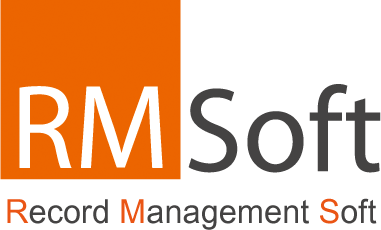 개 정 이 력목   차1. 공통 / 협업	11.1 IDS시퀀스 - COMTNCOPSEQ	11.2 간부일정 - COMTNLEADERSCHDUL	11.3 간부일정일자 - COMTNLEADERSCHDULDE	21.4 게시판 – COMTNBBS	31.5 게시판마스터 – COMTNBBSMASTER	41.6 게시판 마스터 옵션 – COMTNBBSMASTEROPTN	51.7 게시판 활용 – COMTNBBSUSE	61.8 댓글 – COMTNCOMMENT	61.9 동호회 – COMTNCLUB	71.10 동호회 사용자 – COMTNCLUBUSER	81.11 만족도 – COMTNSTSFDG	91.12 메모보고 - COMTNMEMOREPRT	101.13 메모할일 - COMTNMEMOTODO	111.14 메일발신 관리 – COMTHEMAILDSPTCHMANAGE	121.15 명함사용자 속성 – COMTNNCRDUSER	121.16 명함정보 속성 – COMTNNCRD	131.17 문자메시지 – COMTNSMS	141.18 문자메시지 수신 – COMTNSMSRECPTN	151.19 부서업무 - COMTNDEPTJOB	161.20 부서업무함 - COMTNDEPTJOBBX	161.21 스크랩 – COMTNSCRAP	171.22 승인이력 – COMTHCONFMHISTORY	181.23 일반달력 – COMTNRESTDE	191.24 일정 정보 – COMTNSCHDULINFO	191.25 일지 정보 – COMTNDIARYINFO	211.26 주간/월간보고 - COMTNWIKMNTHNGREPRT	211.27 주소록 - COMTNADBK	231.28 주소록 관리 - COMTNADBKMANAGE	241.29 커뮤니티 – COMTNCMMNTY	241.30 커뮤니티 사용자 – COMTNCMMNTYUSER	251.31 템플릿 – COMTNTMPLATINFO	261.32 회의 정보 – COMTNMTGINFO	272. 사용자디렉토리/통합인증	282.1 기업회원 - COMTNENTRPRSMBER	282.2 로그인정책 – COMTNLOGINPOLICY	302.3 메뉴정보 - COMTNMENUINFO	302.4 사용자보안설정 – COMTNEMPLYRSCRTYESTBS	312.5 업무사용자정보 - COMTNEMPLYRINFO	322.6 업무사용자정보변경내역 - COMTHEMPLYRINFOCHANGEDTLS	332.7 일반회원 - COMTNGNRLMBER	342.8 조직정보 - COMTNORGNZTINFO	362.9 [VIEW]사용자마스터뷰 – COMVNUSERMASTER	363. 사용자 지원	373.1 FAQ정보 - COMTNFAQINFO	373.2 QNA정보 - COMTNQAINFO	383.3 RSS태그관리 - COMTNRSS	393.4 TWITTER연동 – COMTNTWITTER	403.5 WIKI북마크 - COMTNWIKIBKMK	413.6 경조관리 - COMTNCTSNNMANAGE	413.7 기념일관리 - COMTNANNVRSRYMANAGE	433.8 개인별연차관리 - COMTNINDVDLYRYCMANAGE	443.9 개인정보보호정책확인 - COMTNINDVDLINFOPOLICY	443.10 뉴스정보 - COMTNNEWSINFO	453.11 당직관리 - COMTNBNDTMANAGE	463.12 당직일지 - COMTNBNDTDIARY	473.13 당직체크관리 - COMTNBNDTCECKMANAGE	483.14 도움말정보 - COMTNHPCMINFO	483.15 로그인화면이미지 - COMTNLOGINSCRINIMAGE	493.16 마이페이지설정 - COMTNINDVDLPGEESTBS	503.17 마이페이지컨텐츠 - COMTNINDVDLPGECNTNTS	503.18 메인이미지 - COMTNMAINIMAGE	513.19 비품관리 - COMTNFXTRSMANAGE	523.20 배너 - COMTNBANNER	533.21 사용자부재 - COMTNUSERABSNCE	533.22 사이트맵 - COMTNSITEMAP	543.23 사이트목록 - COMTNSITELIST	553.24 상담내역 - COMTNCNSLTLIST	553.25 설문문항 - COMTNQUSTNRQESITM	573.26 설문응답결과 - COMTNQUSTNRRSPNSRESULT	583.27 설문응답자정보 - COMTNQUSTNRRESPONDINFO	583.28 설문지정보 - COMTNQESTNRINFO	593.29 설문템플릿 - COMTNQUSTNRTMPLAT	603.30 설문항목 - COMTNQUSTNRIEM	613.31 약관정보 - COMTNSTPLATINFO	623.32 약도관리 - COMTNROUGHMAP	633.33 약식결재 - COMTNINFRMLSANCTN	633.34 온라인POLL결과 - COMTNONLINEPOLLRESULT	643.35 온라인POLL관리 - COMTNONLINEPOLLMANAGE	653.36 온라인POLL항목 - COMTNONLINEPOLLIEM	663.37 온라인메뉴얼 - COMTNONLINEMANUAL	673.38 외부인사정보 - COMTNEXTRLHRINFO	673.39 용어사전정보 - COMTNWORDDICARYINFO	683.40 인터넷서비스 - COMTNINTNETSVC	693.41 저작권정보 - COMTNCPYRHTINFO	703.42 정보알림 - COMTNNTFCINFO	703.43 쪽지관리 - COMTNNOTE	713.44 쪽지수신 - COMTNNOTERECPTN	723.45 쪽지송신 - COMTNNOTETRNSMIT	733.46 최근검색어 - COMTNRECENTSRCHWRD	743.47 최근검색어관리 - COMTNRECENTSRCHWRDMANAGE	743.48 추천사이트정보 - COMTNRECOMENDSITEINFO	753.49 컨텐츠목록 - COMTNCNTNTSLIST	763.50 통합링크 - COMTNUNITYLINK	763.51 파일상세정보 - COMTNFILEDETAIL	773.52 파일속성 – COMTNFILE	783.53 팝업정보관리 - COMTNPOPUPMANAGE	783.54 포상관리 - COMTNRWARDMANAGE	793.55 페이스북연동 - USERCONNECTION	803.56 휴가관리 - COMTNVCATNMANAGE	813.57 행사/이벤트정보 - COMTNEVENTINFO	823.58 행사관리 - COMTNEVENTMANAGE	833.59 행사참석자 - COMTNEVENTATDRN	853.60 행정용어사전관리 - COMTNADMINISTRATIONWORD	863.61 회의실관리 - COMTNMTGPLACEMANAGE	863.62 회의실비품 - COMTNMTGPLACEFXTRS	873.63 회의실예약 - COMTNMTGPLACERESVE	884. 보안관리	894.1 권한그룹정보 - COMTNAUTHORGROUPINFO	894.2 권한롤관계 - COMTNAUTHORROLERELATE	904.3 권한정보 - COMTNAUTHORINFO	904.4 롤계층구조 - COMTNROLES_HIERARCHY	914.5 롤정보 - COMTNROLEINFO	915. 시스템 관리	925.1 공통분류코드 - COMTCCMMNCLCODE	925.2 공통상세코드 - COMTCCMMNDETAILCODE	935.3 공통코드 - COMTCCMMNCODE	945.4 기관코드 - COMTNINSTTCODE	945.5 기관코드수신로그 - COMTNINSTTCODERECPTNLOG	965.6 개인정보조회로그 – COMTNPRIVACYLOG	975.7 네트워크정보 - COMTNNTWRKINFO	985.8 메뉴생성내역 - COMTNMENUCREATDTLS	995.9 바로가기메뉴등록 - COMTNBKMKMENUMANAGERESULT	1005.10 배치결과 - COMTNBATCHRESULT	1005.11 배치작업 - COMTNBATCHOPERT	1015.12 배치스케줄 - COMTNBATCHSCHDUL	1025.13 배치스케줄요일 - COMTNBATCHSCHDULDFK	1035.14 백업결과 - COMTNBACKUPRESULT	1035.15 백업작업 - COMTNBACKUPOPERT	1045.16 백업스케줄요일 - COMTNBACKUPSCHDULDFK	1055.17 사용자로그 - COMTNUSERLOG	1065.18 송수신로그 - COMTNTRSMRCVLOG	1075.19 송수신로그요약 - COMTSTRSMRCVLOGSUMMARY	1085.20 시스템로그 - COMTNSYSLOG	1085.21 시스템로그요약 - COMTSSYSLOGSUMMARY	1095.22 시스템이력관리 – COMTHSYSHIST	1105.23 우편번호(지번주소) - COMTCZIP	1115.24 우편번호(도로명주소) - COMTRDNMADRZIP	1125.25 웹로그 - COMTNWEBLOG	1135.26 웹로그요약 - COMTSWEBLOGSUMMARY	1135.27 장애정보 - COMTNTROBLINFO	1145.28 접속로그 - COMTNLOGINLOG	1155.29 프로그램목록 - COMTNPROGRMLIST	1155.30 프로그램변경내역 - COMTHPROGRMCHANGEDTLS	1165.31 행정동코드 - COMTCADMINISTCODE	1175.32 행정동코드로그 – COMTCADMINISTCODERECPTNLOG	1186. 요소기술	1196.1 DB서비스모니터링 - COMTNDBMNTRNG	1196.2 DB서비스모니터링로그정보 - COMTHDBMNTRNGLOGINFO	1206.3 HTTP모니터링 - COMTNHTTPMON	1216.4 HTTP모니터링로그정보 - COMTNHTTPMONLOGINFO	1226.5 네트워크서비스모니터링 - COMTNNTWRKSVCMNTRNG	1226.6 네트워크서비스모니터링로그정보 - COMTNNTWRKSVCMNTRNGLOGINFO	1236.7 서버장비관계 - COMTNSERVEREQPMNRELATE	1246.8 서버장비정보 - COMTNSERVEREQPMNINFO	1256.9 서버정보 - COMTNSERVERINFO	1266.10 서버자원로그정보 - COMTNSERVERRESRCELOGINFO	1276.11 송수신모니터링 - COMTHTRSMRCVMNTRNG	1286.12 송수신모니터링로그정보 - COMTHTRSMRCVMNTRNGLOGINFO	1296.13 파일동기화서버정보 - COMTNSYNCHRNSERVERINFO	1306.14 파일시스템모니터링 - COMTNFILESYSMNTRNG	1306.15 파일시스템모니터링로그정보 - COMTNFILESYSMNTRNGLOGINFO	1316.16 프로세스모니터링 - COMTNPROCESSMON	1326.17 프로세스모니터링로그정보 - COMTNPROCESSMONLOGINFO	1336.18 프록시서비스 - COMTNPROXYINFO	1346.19 프록시서비스로그정보 - COMTNPROXYLOGINFO	1357. 통계 / 리포팅	1367.1 게시물통계 - COMTNNTTSTATS	1367.2 게시물통계요약 - COMTSBBSSUMMARY	1377.3 보고서통계 - COMTNREPRTSTATS	1377.4 사용자통계요약 - COMTSUSERSUMMARY	1388. 시스템/서비스 연계	1398.1 시스템연계 - COMTNSYSTEMCNTC	1398.2 연계기관 - COMTNCNTCINSTT	1408.3 연계메시지 - COMTNCNTCMESSAGE	1408.4 연계메시지항목 - COMTNCNTCMESSAGEITEM	1418.5 연계서비스 - COMTNCNTCSERVICE	1428.6 연계시스템 - COMTNCNTCSYSTEM	1439. 디지털자산관리	1439.1 지식맵(조직유형) - COMTNDAMMAPTEAM	1439.2 지식맵(지식유형) - COMTNDAMMAPKNO	1449.3 지식전문가 - COMTNDAMPRO	1459.4 지식정보 - COMTNDAMKNOIFM	1469.5 지식정보제공/지식정보요청 - COMTNDAMCALRES	14710. 외부컴포넌트	14810.1 JFile - J_ATTACHFILE	148공통 / 협업IDS시퀀스 - COMTNCOPSEQ간부일정 - COMTNLEADERSCHDUL간부일정일자 - COMTNLEADERSCHDULDE게시판 – COMTNBBS게시판마스터 – COMTNBBSMASTER게시판 마스터 옵션 – COMTNBBSMASTEROPTN게시판 활용 – COMTNBBSUSE댓글 – COMTNCOMMENT동호회 – COMTNCLUB동호회 사용자 – COMTNCLUBUSER만족도 – COMTNSTSFDG메모보고 - COMTNMEMOREPRT메모할일 - COMTNMEMOTODO메일발신 관리 – COMTHEMAILDSPTCHMANAGE명함사용자 속성 – COMTNNCRDUSER명함정보 속성 – COMTNNCRD문자메시지 – COMTNSMS문자메시지 수신 – COMTNSMSRECPTN부서업무 - COMTNDEPTJOB부서업무함 - COMTNDEPTJOBBX스크랩 – COMTNSCRAP승인이력 – COMTHCONFMHISTORY일반달력 – COMTNRESTDE일정 정보 – COMTNSCHDULINFO일지 정보 – COMTNDIARYINFO주간/월간보고 - COMTNWIKMNTHNGREPRT주소록 - COMTNADBK주소록 관리 - COMTNADBKMANAGE커뮤니티 – COMTNCMMNTY커뮤니티 사용자 – COMTNCMMNTYUSER템플릿 – COMTNTMPLATINFO회의 정보 – COMTNMTGINFO사용자디렉토리/통합인증기업회원 - COMTNENTRPRSMBER로그인정책 – COMTNLOGINPOLICY메뉴정보 - COMTNMENUINFO사용자보안설정 – COMTNEMPLYRSCRTYESTBS업무사용자정보 - COMTNEMPLYRINFO업무사용자정보변경내역 - COMTHEMPLYRINFOCHANGEDTLS일반회원 - COMTNGNRLMBER조직정보 - COMTNORGNZTINFO[VIEW]사용자마스터뷰 – COMVNUSERMASTER사용자 지원FAQ정보 - COMTNFAQINFOQNA정보 - COMTNQAINFORSS태그관리 - COMTNRSSTWITTER연동 – COMTNTWITTERWIKI북마크 - COMTNWIKIBKMK경조관리 - COMTNCTSNNMANAGE기념일관리 - COMTNANNVRSRYMANAGE개인별연차관리 - COMTNINDVDLYRYCMANAGE개인정보보호정책확인 - COMTNINDVDLINFOPOLICY뉴스정보 - COMTNNEWSINFO당직관리 - COMTNBNDTMANAGE당직일지 - COMTNBNDTDIARY당직체크관리 - COMTNBNDTCECKMANAGE도움말정보 - COMTNHPCMINFO로그인화면이미지 - COMTNLOGINSCRINIMAGE마이페이지설정 - COMTNINDVDLPGEESTBS마이페이지컨텐츠 - COMTNINDVDLPGECNTNTS메인이미지 - COMTNMAINIMAGE비품관리 - COMTNFXTRSMANAGE배너 - COMTNBANNER사용자부재 - COMTNUSERABSNCE사이트맵 - COMTNSITEMAP사이트목록 - COMTNSITELIST상담내역 - COMTNCNSLTLIST설문문항 - COMTNQUSTNRQESITM설문응답결과 - COMTNQUSTNRRSPNSRESULT설문응답자정보 - COMTNQUSTNRRESPONDINFO설문지정보 - COMTNQESTNRINFO설문템플릿 - COMTNQUSTNRTMPLAT설문항목 - COMTNQUSTNRIEM약관정보 - COMTNSTPLATINFO약도관리 - COMTNROUGHMAP약식결재 - COMTNINFRMLSANCTN온라인POLL결과 - COMTNONLINEPOLLRESULT온라인POLL관리 - COMTNONLINEPOLLMANAGE온라인POLL항목 - COMTNONLINEPOLLIEM온라인메뉴얼 - COMTNONLINEMANUAL외부인사정보 - COMTNEXTRLHRINFO용어사전정보 - COMTNWORDDICARYINFO인터넷서비스 - COMTNINTNETSVC저작권정보 - COMTNCPYRHTINFO정보알림 - COMTNNTFCINFO쪽지관리 - COMTNNOTE쪽지수신 - COMTNNOTERECPTN쪽지송신 - COMTNNOTETRNSMIT최근검색어 - COMTNRECENTSRCHWRD최근검색어관리 - COMTNRECENTSRCHWRDMANAGE추천사이트정보 - COMTNRECOMENDSITEINFO컨텐츠목록 - COMTNCNTNTSLIST통합링크 - COMTNUNITYLINK파일상세정보 - COMTNFILEDETAIL파일속성 – COMTNFILE팝업정보관리 - COMTNPOPUPMANAGE포상관리 - COMTNRWARDMANAGE페이스북연동 - USERCONNECTION휴가관리 - COMTNVCATNMANAGE행사/이벤트정보 - COMTNEVENTINFO행사관리 - COMTNEVENTMANAGE행사참석자 - COMTNEVENTATDRN행정용어사전관리 - COMTNADMINISTRATIONWORD회의실관리 - COMTNMTGPLACEMANAGE회의실비품 - COMTNMTGPLACEFXTRS회의실예약 - COMTNMTGPLACERESVE보안관리권한그룹정보 - COMTNAUTHORGROUPINFO권한롤관계 - COMTNAUTHORROLERELATE권한정보 - COMTNAUTHORINFO롤계층구조 - COMTNROLES_HIERARCHY롤정보 - COMTNROLEINFO시스템 관리공통분류코드 - COMTCCMMNCLCODE공통코드 - COMTCCMMNCODE공통상세코드 - COMTCCMMNDETAILCODE기관코드 - COMTNINSTTCODE기관코드수신로그 - COMTNINSTTCODERECPTNLOG개인정보조회로그 – COMTNPRIVACYLOG네트워크정보 - COMTNNTWRKINFO메뉴생성내역 - COMTNMENUCREATDTLS바로가기메뉴등록 - COMTNBKMKMENUMANAGERESULT배치결과 - COMTNBATCHRESULT배치작업 - COMTNBATCHOPERT배치스케줄 - COMTNBATCHSCHDUL배치스케줄요일 - COMTNBATCHSCHDULDFK백업결과 - COMTNBACKUPRESULT백업작업 - COMTNBACKUPOPERT백업스케줄요일 - COMTNBACKUPSCHDULDFK사용자로그 - COMTNUSERLOG송수신로그 - COMTNTRSMRCVLOG송수신로그요약 - COMTSTRSMRCVLOGSUMMARY시스템로그 - COMTNSYSLOG시스템로그요약 - COMTSSYSLOGSUMMARY시스템이력관리 – COMTHSYSHIST우편번호(지번주소) - COMTCZIP우편번호(도로명주소) - COMTRDNMADRZIP웹로그 - COMTNWEBLOG웹로그요약 - COMTSWEBLOGSUMMARY장애정보 - COMTNTROBLINFO접속로그 - COMTNLOGINLOG프로그램목록 - COMTNPROGRMLIST프로그램변경내역 - COMTHPROGRMCHANGEDTLS행정동코드 - COMTCADMINISTCODE행정동코드로그 – COMTCADMINISTCODERECPTNLOG요소기술DB서비스모니터링 - COMTNDBMNTRNGDB서비스모니터링로그정보 - COMTHDBMNTRNGLOGINFOHTTP모니터링 - COMTNHTTPMONHTTP모니터링로그정보 - COMTNHTTPMONLOGINFO네트워크서비스모니터링 - COMTNNTWRKSVCMNTRNG네트워크서비스모니터링로그정보 - COMTNNTWRKSVCMNTRNGLOGINFO서버장비관계 - COMTNSERVEREQPMNRELATE서버장비정보 - COMTNSERVEREQPMNINFO서버정보 - COMTNSERVERINFO서버자원로그정보 - COMTNSERVERRESRCELOGINFO송수신모니터링 - COMTHTRSMRCVMNTRNG송수신모니터링로그정보 - COMTHTRSMRCVMNTRNGLOGINFO파일동기화서버정보 - COMTNSYNCHRNSERVERINFO파일시스템모니터링 - COMTNFILESYSMNTRNG파일시스템모니터링로그정보 - COMTNFILESYSMNTRNGLOGINFO프로세스모니터링 - COMTNPROCESSMON프로세스모니터링로그정보 - COMTNPROCESSMONLOGINFO프록시서비스 - COMTNPROXYINFO프록시서비스로그정보 - COMTNPROXYLOGINFO통계 / 리포팅게시물통계 - COMTNNTTSTATS게시물통계요약 - COMTSBBSSUMMARY보고서통계 - COMTNREPRTSTATS사용자통계요약 - COMTSUSERSUMMARY자료이용현황통계 - COMTNDTAUSESTATS시스템/서비스 연계시스템연계 - COMTNSYSTEMCNTC연계기관 - COMTNCNTCINSTT연계메시지 - COMTNCNTCMESSAGE연계메시지항목 - COMTNCNTCMESSAGEITEM연계서비스 - COMTNCNTCSERVICE연계시스템 - COMTNCNTCSYSTEM디지털자산관리지식맵(조직유형) - COMTNDAMMAPTEAM지식맵(지식유형) - COMTNDAMMAPKNO지식전문가 - COMTNDAMPRO지식정보 - COMTNDAMKNOIFM지식정보제공/지식정보요청 - COMTNDAMCALRES외부컴포넌트JFile - J_ATTACHFILE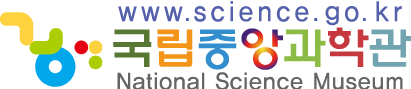 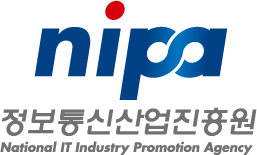 egov테이블정의서eGovFrame 테이블 정의서Ver 1.0 (2014. 12. 25.)eGovFrame 테이블 정의서Ver 1.0 (2014. 12. 25.)승   인승   인주관사업자주관기관2014년 12월 25일2014년 12월 25일No버전변경일변경 사유변경 내용작성자11.02010.10.08최초 작성사업 최초 작성테이블 ID테이블 ID테이블 명테이블 명COMTECOPSEQCOMTECOPSEQCOMTECOPSEQCOMTECOPSEQ테이블 설명테이블 설명테이블의 인텍스 정보 관리테이블의 인텍스 정보 관리테이블의 인텍스 정보 관리테이블의 인텍스 정보 관리테이블의 인텍스 정보 관리테이블의 인텍스 정보 관리테이블의 인텍스 정보 관리No.컬럼ID컬럼명타입길이NULLKEYDEFAULT비고1TABLE_NAME테이블명VARCHAR220NotNullPK2NEXT_ID다음 인테스 정보NUMBER30Null인덱스인덱스인덱스인덱스 키인덱스 키인덱스 키인덱스 키인덱스 키인덱스 키COMTECOPSEQ_PKCOMTECOPSEQ_PKCOMTECOPSEQ_PKTABLE_NAMETABLE_NAMETABLE_NAMETABLE_NAMETABLE_NAMETABLE_NAME업무규칙업무규칙테이블 ID테이블 ID테이블 명테이블 명COMTNLEADERSCHDULCOMTNLEADERSCHDULCOMTNLEADERSCHDULCOMTNLEADERSCHDUL테이블 설명테이블 설명간부일정 정보를 관리간부일정 정보를 관리간부일정 정보를 관리간부일정 정보를 관리간부일정 정보를 관리간부일정 정보를 관리간부일정 정보를 관리No.컬럼ID컬럼명타입길이NULLKEYDEFAULT비고1SCHDUL_ID일정IDCHAR20NPK2SCHDUL_SE일정구분CHAR13SCHDUL_NM일정명VARCHAR2255N4SCHDUL_CN일정내용VARCHAR22500N5SCHDUL_PLACE일정장소VARCHAR22556LEADER_ID간부IDVARCHAR220N7REPTIT_SE_CODE반복구분코드CHAR1N8SCHDUL_BGNDE일정시작일자DATEN9SCHDUL_ENDDE일정종료일자DATEN10SCHDUL_CHARGER_ID일정담당자IDVARCHAR220N11FRST_REGISTER_ID최초등록자IDVARCHAR220N12FRST_REGISTER_PNTTM최초등록시점DATEN13LAST_UPDUSR_ID최종수정자IDVARCHAR22014LAST_UPDUSR_PNTTM최종수정시점DATE인덱스인덱스인덱스인덱스 키인덱스 키인덱스 키인덱스 키인덱스 키인덱스 키COMTNLEADERSCHDUL_PKCOMTNLEADERSCHDUL_PKCOMTNLEADERSCHDUL_PKSCHDUL_IDSCHDUL_IDSCHDUL_IDSCHDUL_IDSCHDUL_IDSCHDUL_IDCOMTNLEADERSCHDUL_i01COMTNLEADERSCHDUL_i01COMTNLEADERSCHDUL_i01SCHDUL_IDSCHDUL_IDSCHDUL_IDSCHDUL_IDSCHDUL_IDSCHDUL_ID업무규칙업무규칙테이블 ID테이블 ID테이블 명테이블 명COMTNLEADERSCHDULDECOMTNLEADERSCHDULDECOMTNLEADERSCHDULDECOMTNLEADERSCHDULDE테이블 설명테이블 설명간부일정 정보를 관리간부일정 정보를 관리간부일정 정보를 관리간부일정 정보를 관리간부일정 정보를 관리간부일정 정보를 관리간부일정 정보를 관리No.컬럼ID컬럼명타입길이NULLKEYDEFAULT비고1SCHDUL_ID일정IDCHAR20NPK, FK2SCHDUL_DE일정일자CHAR8NPK인덱스인덱스인덱스인덱스 키인덱스 키인덱스 키인덱스 키인덱스 키인덱스 키COMTNLEADERSCHDULDE_PKCOMTNLEADERSCHDULDE_PKCOMTNLEADERSCHDULDE_PKSCHDUL_ID, SCHDUL_DESCHDUL_ID, SCHDUL_DESCHDUL_ID, SCHDUL_DESCHDUL_ID, SCHDUL_DESCHDUL_ID, SCHDUL_DESCHDUL_ID, SCHDUL_DECOMTNLEADERSCHDULDE_FK1COMTNLEADERSCHDULDE_FK1COMTNLEADERSCHDULDE_FK1SCHDUL_IDSCHDUL_IDSCHDUL_IDSCHDUL_IDSCHDUL_IDSCHDUL_IDCOMTNLEADERSCHDULDE_i01COMTNLEADERSCHDULDE_i01COMTNLEADERSCHDULDE_i01SCHDUL_IDSCHDUL_IDSCHDUL_IDSCHDUL_IDSCHDUL_IDSCHDUL_IDCOMTNLEADERSCHDULDE_i02COMTNLEADERSCHDULDE_i02COMTNLEADERSCHDULDE_i02SCHDUL_DESCHDUL_DESCHDUL_DESCHDUL_DESCHDUL_DESCHDUL_DE업무규칙업무규칙테이블 ID테이블 ID테이블 명테이블 명COMTNBBSCOMTNBBSCOMTNBBSCOMTNBBS테이블 설명테이블 설명게시물의 내용을 관리게시물의 내용을 관리게시물의 내용을 관리게시물의 내용을 관리게시물의 내용을 관리게시물의 내용을 관리게시물의 내용을 관리No.컬럼ID컬럼명타입길이NULLKEYDEFAULT비고1NTT_ID게시물 IDNUMBER20NotNullPK2BBS_ID게시판 IDCHAR20NotNullPK, FK3NTT_NO게시물번호NUMBER20Null4NTT_SJ게시물제목VARCHAR22000Null5NTT_CN개시물내용CLOBNull6ANSWER_AT댓글여부CHAR1Null7PARNTSCTT_NO부모글번호NUMBER10Null8ANSWER_LC댓글위치NUMBER8Null9SORT_ORDR정렬순서NUMBER8Null10RDCNT조회수NUMBER10Null11USE_AT사용여부CHAR1NotNull12NTCE_BGNDE게시시작일CHAR20Null13NTCE_ENDDE게시종료일CHAR20Null14NTCR_ID게시자 IDVARCHAR220Null15NTCR_NM게시자명VARCHAR220Null16PASSWORD비밀번호VARCHAR2200NullSHA-256 암호화17ATCH_FILE_ID첨부파일 IDCHAR20Null18FRST_REGIST_PNTTM최촉등록시점DATENotNull19FRST_REGISTER_ID최초등록자 IDVARCHAR220NotNull20LAST_UPDT_PNTTM최종수정시점DATENull21LAST_UPDUSR_ID최종수정자 IDVARCHAR220Null인덱스인덱스인덱스인덱스 키인덱스 키인덱스 키인덱스 키인덱스 키인덱스 키COMTNBBS_PKCOMTNBBS_PKCOMTNBBS_PKNTT_ID, BBS_IDNTT_ID, BBS_IDNTT_ID, BBS_IDNTT_ID, BBS_IDNTT_ID, BBS_IDNTT_ID, BBS_IDCOMTNBBS_FK1COMTNBBS_FK1COMTNBBS_FK1BBS_ID [COMTNBBSMASTER(BBS_ID)]BBS_ID [COMTNBBSMASTER(BBS_ID)]BBS_ID [COMTNBBSMASTER(BBS_ID)]BBS_ID [COMTNBBSMASTER(BBS_ID)]BBS_ID [COMTNBBSMASTER(BBS_ID)]BBS_ID [COMTNBBSMASTER(BBS_ID)]CONTNBBS_i01CONTNBBS_i01CONTNBBS_i01BBS_IDBBS_IDBBS_IDBBS_IDBBS_IDBBS_ID업무규칙업무규칙테이블 ID테이블 ID테이블 명테이블 명COMTNBBSMASTERCOMTNBBSMASTERCOMTNBBSMASTERCOMTNBBSMASTER테이블 설명테이블 설명게시판의 메인정보를 관리게시판의 메인정보를 관리게시판의 메인정보를 관리게시판의 메인정보를 관리게시판의 메인정보를 관리게시판의 메인정보를 관리게시판의 메인정보를 관리No.컬럼ID컬럼명타입길이NULLKEYDEFAULT비고1BBS_ID게시판 IDCHAR20NotNullPK2BBS_NM게시판명VARCHAR2255NotNull3BBS_INTRCN게시판 소개VARCHAR22400Null4BBS_TY_CODE게시판 유형코드CHAR6NotNull5BBS_ATTRB_CODE게시판 속성코드CHAR6NotNull6REPLY_POSBL_AT답장 가능 여부CHAR1Null7FILE_ATCH_POSBL_AT첨부파일 가능 여부CHAR1NotNull8ATCH_POSBL_FILE_NUMBER첨부파일 가능 숫자NUMBER2NotNull9ATCH_POSBL_FILE_SIZE첨부 가능 파일 사이즈NUMBER8Null10USE_AT사용여부CHAR1NotNull11TMPLAT_ID템플릿 IDCHAR20Null12FRST_REGISTER_ID최초등록자 IDVARCHAR220NotNull13FRST_REGIST_PNTTM최초등록시점DATENotNull14LAST_UPDUSR_ID최종수정자 IDVARCHAR220Null15LAST_UPDT_PNTTM최종수정시점DATENull인덱스인덱스인덱스인덱스 키인덱스 키인덱스 키인덱스 키인덱스 키인덱스 키COMTNBBSMASTER_PKCOMTNBBSMASTER_PKCOMTNBBSMASTER_PKBBS_IDBBS_IDBBS_IDBBS_IDBBS_IDBBS_ID업무규칙업무규칙테이블 ID테이블 ID테이블 명테이블 명COMTNBBSMASTERCOMTNBBSMASTERCOMTNBBSMASTERCOMTNBBSMASTER테이블 설명테이블 설명마스터 게시판의 정보를 저장마스터 게시판의 정보를 저장마스터 게시판의 정보를 저장마스터 게시판의 정보를 저장마스터 게시판의 정보를 저장마스터 게시판의 정보를 저장마스터 게시판의 정보를 저장No.컬럼ID컬럼명타입길이NULLKEYDEFAULT비고1BBS_ID게시판 IDCHAR20NotNullPK2ANSWR_AT댓글여부CHAR1NotNull3STSFDG_AT만족도여부CHAR1NotNull4FRST_REGIST_PNTTM최초등록시점DATENotNull0000-00-00 00:00:005LAST_UPDT_PNTTM최종수정시점DATENull6FRST_REGISTER_ID최초등록자 IDVARCHAR220NotNull7LAST_UPDUSR_ID최종수정자 IDVARCHAR220Null인덱스인덱스인덱스인덱스 키인덱스 키인덱스 키인덱스 키인덱스 키인덱스 키COMTNBBSMASTEROPTN_PKCOMTNBBSMASTEROPTN_PKCOMTNBBSMASTEROPTN_PKBBS_IDBBS_IDBBS_IDBBS_IDBBS_IDBBS_ID업무규칙업무규칙테이블 ID테이블 ID테이블 명테이블 명COMTNBBSUSECOMTNBBSUSECOMTNBBSUSECOMTNBBSUSE테이블 설명테이블 설명게시판과 활용 대상의 연결 정보를 관리게시판과 활용 대상의 연결 정보를 관리게시판과 활용 대상의 연결 정보를 관리게시판과 활용 대상의 연결 정보를 관리게시판과 활용 대상의 연결 정보를 관리게시판과 활용 대상의 연결 정보를 관리게시판과 활용 대상의 연결 정보를 관리No.컬럼ID컬럼명타입길이NULLKEYDEFAULT비고1BBS_ID게시판 IDCHAR20NotNullPK, FK2TRGET_ID대상 IDCHAR220NotNullPK3USE_AT사용여부CHAR1NotNull4REGIST_SE_CODE등록구분코드CHAR6NullCDK-COM-0015FRST_REGIST_PNTTM최초등록시점DATENull6FRST_REGISTER_ID최초등록자IDVARCHAR220NotNull7LAST_UPDT_PNTTM최종수정시점DATENull8LAST_UPDUSR_ID최종수정자IDVARCHAR220Null인덱스인덱스인덱스인덱스 키인덱스 키인덱스 키인덱스 키인덱스 키인덱스 키COMTNBBSUSE_PKCOMTNBBSUSE_PKCOMTNBBSUSE_PKBBS_ID, TRGET_IDBBS_ID, TRGET_IDBBS_ID, TRGET_IDBBS_ID, TRGET_IDBBS_ID, TRGET_IDBBS_ID, TRGET_IDCOMTNBBSUSE_FK1COMTNBBSUSE_FK1COMTNBBSUSE_FK1BBS_ID [COMTNBBSMASTER(BBS_ID)]BBS_ID [COMTNBBSMASTER(BBS_ID)]BBS_ID [COMTNBBSMASTER(BBS_ID)]BBS_ID [COMTNBBSMASTER(BBS_ID)]BBS_ID [COMTNBBSMASTER(BBS_ID)]BBS_ID [COMTNBBSMASTER(BBS_ID)]COMTNBBSUSE_i01COMTNBBSUSE_i01COMTNBBSUSE_i01BBS_IDBBS_IDBBS_IDBBS_IDBBS_IDBBS_ID업무규칙업무규칙테이블 ID테이블 ID테이블 명테이블 명COMTNCOMMENTCOMTNCOMMENTCOMTNCOMMENTCOMTNCOMMENT테이블 설명테이블 설명게시판 댓글 정보를 관리게시판 댓글 정보를 관리게시판 댓글 정보를 관리게시판 댓글 정보를 관리게시판 댓글 정보를 관리게시판 댓글 정보를 관리게시판 댓글 정보를 관리No.컬럼ID컬럼명타입길이NULLKEYDEFAULT비고1NTT_ID게시물 IDVARCHAR220NotNullPK, FK2BBS_ID게시판 IDCHAR20NotNullPK, FK3ANSWER_NO댓글번호NUMBER20NotNullPK4WRTER_ID작성자 IDVARCHAR220Null5WRTER_NM작성자명VARCHAR220Null6ANSWER댓글VARCHAR2200Null7USE_AT사용여부CHAR1NotNull8FRST_REGIST_PNTTM최초등록시점DATENotNull9FRST_REGISTER_ID최초등록자IDVARCHAR220NotNull10LAST_UPDT_PNTTM최종수정시점DATENull11LAST_UPDUSR_ID최종수정자IDVARCHAR220Null12PASSWORD비밀번호VARCHAR2200NullSHA-256 암호화인덱스인덱스인덱스인덱스 키인덱스 키인덱스 키인덱스 키인덱스 키인덱스 키COMTNCOMMENT_PKCOMTNCOMMENT_PKCOMTNCOMMENT_PKNTT_ID, BBS_ID, ANSWER_NONTT_ID, BBS_ID, ANSWER_NONTT_ID, BBS_ID, ANSWER_NONTT_ID, BBS_ID, ANSWER_NONTT_ID, BBS_ID, ANSWER_NONTT_ID, BBS_ID, ANSWER_NOCOMTNCOMMENT_FK1COMTNCOMMENT_FK1COMTNCOMMENT_FK1NTT_ID, BBS_ID [COMTNBBS(NTT_ID, BBS_ID)]NTT_ID, BBS_ID [COMTNBBS(NTT_ID, BBS_ID)]NTT_ID, BBS_ID [COMTNBBS(NTT_ID, BBS_ID)]NTT_ID, BBS_ID [COMTNBBS(NTT_ID, BBS_ID)]NTT_ID, BBS_ID [COMTNBBS(NTT_ID, BBS_ID)]NTT_ID, BBS_ID [COMTNBBS(NTT_ID, BBS_ID)]COMTNCOMMENT_i01COMTNCOMMENT_i01COMTNCOMMENT_i01NTT_ID, BBS_IDNTT_ID, BBS_IDNTT_ID, BBS_IDNTT_ID, BBS_IDNTT_ID, BBS_IDNTT_ID, BBS_ID업무규칙업무규칙테이블 ID테이블 ID테이블 명테이블 명COMTNCLUBCOMTNCLUBCOMTNCLUBCOMTNCLUB테이블 설명테이블 설명동호회의 속성 정보를 관리동호회의 속성 정보를 관리동호회의 속성 정보를 관리동호회의 속성 정보를 관리동호회의 속성 정보를 관리동호회의 속성 정보를 관리동호회의 속성 정보를 관리No.컬럼ID컬럼명타입길이NULLKEYDEFAULT비고1CLB_ID동호회 IDCHAR20NotNullPK2CMMNTY_ID커뮤니티 IDCHAR20NotNullPK3CLB_NM동호회명VARCHAR2255NotNull4CLB_INTRCN동호회 소개VARCHAR22400Null5USE_AT사용여부CHAR1NotNull6REGIST_SE_CODE등록구분코드CHAR6Null7TMPLAT_ID템플릿 IDCHAR20Null8FRST_REGIST_PNTTM최초등록시점DATENotNull9FRST_REGISTER_ID최초등록자IDVARCHAR220NotNull10LAST_UPDT_PNTTM최종수정시점DATENull11LAST_UPDUSR_ID최종수정자IDVARCHAR220Null인덱스인덱스인덱스인덱스 키인덱스 키인덱스 키인덱스 키인덱스 키인덱스 키COMTNCLUB_PKCOMTNCLUB_PKCOMTNCLUB_PKCLB_ID, CMMNTY_IDCLB_ID, CMMNTY_IDCLB_ID, CMMNTY_IDCLB_ID, CMMNTY_IDCLB_ID, CMMNTY_IDCLB_ID, CMMNTY_ID업무규칙업무규칙테이블 ID테이블 ID테이블 명테이블 명COMTNCLUBUSERCOMTNCLUBUSERCOMTNCLUBUSERCOMTNCLUBUSER테이블 설명테이블 설명동호회 사용자 정보를 관리동호회 사용자 정보를 관리동호회 사용자 정보를 관리동호회 사용자 정보를 관리동호회 사용자 정보를 관리동호회 사용자 정보를 관리동호회 사용자 정보를 관리No.컬럼ID컬럼명타입길이NULLKEYDEFAULT비고1CLB_ID동호회 IDCHAR20NotNullPK2CMMNTY_ID커뮤니티 IDCHAR20NotNullPK3EMPLYR_ID업무사용자 IDVARCHAR220NotNull4OPRTR_AT운영인 여부CHAR1NotNull5SBSCRB_DE가입일자DATENull6SECSN_DE탈퇴일CHAR20Null7USE_AT사용여부CHAR1NotNull8FRST_REGIST_PNTTM최초등록시점DATENotNull9FRST_REGISTER_ID최초등록자IDVARCHAR220NotNull10LAST_UPDT_PNTTM최종수정시점DATENull11LAST_UPDUSR_ID최종수정자IDVARCHAR220Null인덱스인덱스인덱스인덱스 키인덱스 키인덱스 키인덱스 키인덱스 키인덱스 키COMTNCLUBUSER_PKCOMTNCLUBUSER_PKCOMTNCLUBUSER_PKCLB_ID, CMMNTY_ID, EMPLYR_IDCLB_ID, CMMNTY_ID, EMPLYR_IDCLB_ID, CMMNTY_ID, EMPLYR_IDCLB_ID, CMMNTY_ID, EMPLYR_IDCLB_ID, CMMNTY_ID, EMPLYR_IDCLB_ID, CMMNTY_ID, EMPLYR_IDCOMTNCLUBUSER_i01COMTNCLUBUSER_i01COMTNCLUBUSER_i01CLB_ID, CMMNTY_IDCLB_ID, CMMNTY_IDCLB_ID, CMMNTY_IDCLB_ID, CMMNTY_IDCLB_ID, CMMNTY_IDCLB_ID, CMMNTY_ID업무규칙업무규칙테이블 ID테이블 ID테이블 명테이블 명COMTNSTSFDGCOMTNSTSFDGCOMTNSTSFDGCOMTNSTSFDG테이블 설명테이블 설명만족도 내용을 관리만족도 내용을 관리만족도 내용을 관리만족도 내용을 관리만족도 내용을 관리만족도 내용을 관리만족도 내용을 관리No.컬럼ID컬럼명타입길이NULLKEYDEFAULT비고1STSFDG_NO만족도 번호NUMBER20NotNullPK02NTT_ID게시물 IDNUMBER20NotNull03BBS_ID게시판 IDCHAR20NotNull4WRTER_ID작성자 IDVARCAHR220Null5WRTER_NM작성자명VARCHAR220Null6PASSWORD비밀번호VARCHAR2200NullSHA-256 암호화7STSFDG만족도NUMBER1NotNull08STSFDG_CN만족도 내용VARCHAR2200Null9USE_AT사용여부CHAR1NotNull6FRST_REGIST_PNTTM최초등록시점DATENotNull0000-00-00 00:00:007LAST_UPDT_PNTTM최종수정시점DATENull8FRST_REGISTER_ID최초등록자 IDVARCHAR220NotNull9LAST_UPDUSR_ID최종수정자 IDVARCHAR220Null인덱스인덱스인덱스인덱스 키인덱스 키인덱스 키인덱스 키인덱스 키인덱스 키COMTNSTSFDG_PKCOMTNSTSFDG_PKCOMTNSTSFDG_PKSTSFDG_NOSTSFDG_NOSTSFDG_NOSTSFDG_NOSTSFDG_NOSTSFDG_NO업무규칙업무규칙테이블 ID테이블 ID테이블 명테이블 명COMTNMEMOREPRTCOMTNMEMOREPRTCOMTNMEMOREPRTCOMTNMEMOREPRT테이블 설명테이블 설명메모보고 정보를 관리메모보고 정보를 관리메모보고 정보를 관리메모보고 정보를 관리메모보고 정보를 관리메모보고 정보를 관리메모보고 정보를 관리No.컬럼ID컬럼명타입길이NULLKEYDEFAULT비고1REPRT_ID보고서IDCHAR6NPK2REPRT_SJ보고서제목VARCHAR2255N사용자 아이디3REPRT_DE보고일자CHAR8N4WRTER_ID작성자IDVARCHAR220N5REPORTR_ID보고자IDVARCHAR220N6REPRT_CN보고내용VARCHAR22500NCDK-COM-0247ATCH_FILE_ID첨부파일IDCHAR208DRCT_MATTER지시사항VARCHAR225009DRCT_MATTER_REGIST_DT지시사항등록일시VARCHAR21410REPORTR_INQIRE_DT보고자조회일시VARCHAR21411FRST_REGISTER_ID최초등록자IDVARCHAR220N12FRST_REGISTER_PNTTM최초등록시점DATEN13LAST_UPDUSR_ID최종수정자IDVARCHAR22014LAST_UPDUSR_PNTTM최종수정시점DATE인덱스인덱스인덱스인덱스 키인덱스 키인덱스 키인덱스 키인덱스 키인덱스 키COMTNMEMOREPRT_PKCOMTNMEMOREPRT_PKCOMTNMEMOREPRT_PKREPRT_IDREPRT_IDREPRT_IDREPRT_IDREPRT_IDREPRT_IDCOMTNMEMOREPRT_i01COMTNMEMOREPRT_i01COMTNMEMOREPRT_i01REPRT_IDREPRT_IDREPRT_IDREPRT_IDREPRT_IDREPRT_ID업무규칙업무규칙테이블 ID테이블 ID테이블 명테이블 명COMTNMEMOTODOCOMTNMEMOTODOCOMTNMEMOTODOCOMTNMEMOTODO테이블 설명테이블 설명메모할일 정보를 관리메모할일 정보를 관리메모할일 정보를 관리메모할일 정보를 관리메모할일 정보를 관리메모할일 정보를 관리메모할일 정보를 관리No.컬럼ID컬럼명타입길이NULLKEYDEFAULT비고1TODO_ID할일IDCHAR20NPK2TODO_NM할일제목VARCHAR2255N사용자 아이디3TODO_BEGIN_TIME할일시작시간VARCHAR214N4TODO_END_TIME할일종료시간VARCHAR214N5WRTER_ID작성자IDVARCHAR220N6TODO_CN할일내용VARCHAR22500NCDK-COM-0247FRST_REGISTER_ID최초등록자IDVARCHAR220N8FRST_REGISTER_PNTTM최초등록시점DATEN9LAST_UPDUSR_ID최종수정자IDVARCHAR22010LAST_UPDUSR_PNTTM최종수정시점DATE인덱스인덱스인덱스인덱스 키인덱스 키인덱스 키인덱스 키인덱스 키인덱스 키COMTNMEMOTODO_PKCOMTNMEMOTODO_PKCOMTNMEMOTODO_PKTODO_IDTODO_IDTODO_IDTODO_IDTODO_IDTODO_IDCOMTNMEMOTODO_i01COMTNMEMOTODO_i01COMTNMEMOTODO_i01TODO_IDTODO_IDTODO_IDTODO_IDTODO_IDTODO_ID업무규칙업무규칙테이블 ID테이블 ID테이블 명테이블 명COMTHEMAILDSPTCHMANAGECOMTHEMAILDSPTCHMANAGECOMTHEMAILDSPTCHMANAGECOMTHEMAILDSPTCHMANAGE테이블 설명테이블 설명외부 메일 연계를 위해 메일 발송시 전송할 기본 정보를 관리외부 메일 연계를 위해 메일 발송시 전송할 기본 정보를 관리외부 메일 연계를 위해 메일 발송시 전송할 기본 정보를 관리외부 메일 연계를 위해 메일 발송시 전송할 기본 정보를 관리외부 메일 연계를 위해 메일 발송시 전송할 기본 정보를 관리외부 메일 연계를 위해 메일 발송시 전송할 기본 정보를 관리외부 메일 연계를 위해 메일 발송시 전송할 기본 정보를 관리No.컬럼ID컬럼명타입길이NULLKEYDEFAULT비고1MSSAGE_ID메시지 IDVARCHAR220NotNullPK2EMAIL_CN이메일 내용CLOBNull사용자 아이디3SNDR발신자VARCHAR250NotNull4RCVER수신자VARCHAR250NotNull5SJ제목VARCHAR260NotNull6SNDNG_RESULT_CODE발송결과코드CHAR1NullCDK-COM-0247DSPTCH_DT발신일시CHAR20NotNull8ATCH_FILE_ID첨부파일 IDCHAR20Null인덱스인덱스인덱스인덱스 키인덱스 키인덱스 키인덱스 키인덱스 키인덱스 키COMTHEMAILDSPTCHMANAGE_PKCOMTHEMAILDSPTCHMANAGE_PKCOMTHEMAILDSPTCHMANAGE_PKMSSAGE_IDMSSAGE_IDMSSAGE_IDMSSAGE_IDMSSAGE_IDMSSAGE_IDCOMTHEMAILDSPTCHMANAGE_i01COMTHEMAILDSPTCHMANAGE_i01COMTHEMAILDSPTCHMANAGE_i01SNDRSNDRSNDRSNDRSNDRSNDR업무규칙업무규칙테이블 ID테이블 ID테이블 명테이블 명COMTNNCRDUSERCOMTNNCRDUSERCOMTNNCRDUSERCOMTNNCRDUSER테이블 설명테이블 설명명함의 사용권한 정보를 관리명함의 사용권한 정보를 관리명함의 사용권한 정보를 관리명함의 사용권한 정보를 관리명함의 사용권한 정보를 관리명함의 사용권한 정보를 관리명함의 사용권한 정보를 관리No.컬럼ID컬럼명타입길이NULLKEYDEFAULT비고1NCRD_ID명함 IDCHAR20NotNullPK, FK2EMPLYR_ID명함대상자 IDVARCHAR220NotNullPK3RESIST_SE_CODE등록구분코드CHAR6NotNullCDK-COM-0014USE_AT사용여부CHAR1NotNull5CREAT_DT생성일시DATENotNull인덱스인덱스인덱스인덱스 키인덱스 키인덱스 키인덱스 키인덱스 키인덱스 키COMTNNCRDUSER_PKCOMTNNCRDUSER_PKCOMTNNCRDUSER_PKNCRD_ID, EMPLYR_IDNCRD_ID, EMPLYR_IDNCRD_ID, EMPLYR_IDNCRD_ID, EMPLYR_IDNCRD_ID, EMPLYR_IDNCRD_ID, EMPLYR_IDCOMTNNCRDUSER_FK1COMTNNCRDUSER_FK1COMTNNCRDUSER_FK1NCRD_ID [CONTNNCRD(NCRD_ID)]NCRD_ID [CONTNNCRD(NCRD_ID)]NCRD_ID [CONTNNCRD(NCRD_ID)]NCRD_ID [CONTNNCRD(NCRD_ID)]NCRD_ID [CONTNNCRD(NCRD_ID)]NCRD_ID [CONTNNCRD(NCRD_ID)]COMTNNCRDUSER_i01COMTNNCRDUSER_i01COMTNNCRDUSER_i01NCRD_IDNCRD_IDNCRD_IDNCRD_IDNCRD_IDNCRD_ID업무규칙업무규칙테이블 ID테이블 ID테이블 명테이블 명COMTNNCRDCOMTNNCRDCOMTNNCRDCOMTNNCRD테이블 설명테이블 설명명함 정보를 관리명함 정보를 관리명함 정보를 관리명함 정보를 관리명함 정보를 관리명함 정보를 관리명함 정보를 관리No.컬럼ID컬럼명타입길이NULLKEYDEFAULT비고1NCRD_ID명함 IDCHAR20NotNullPK2NCRD_TRGTER_ID명함대상자 IDVARCHAR220Null3NM이름VARCHAR250NotNull4TELNO전화번호VARCHAR220Null5NATION_NO국가번호VARCHAR210Null6AREA_NO지역번호VARCHAR24Null7MIDDLE_TELNO중간 전화번호VARCHAR24Null8END_TELNO끝 전화번호VARCHAR24Null9MBTLNUM이동전화번호VARCHAR220Null10IDNTFC_NO식별번호VARCHAR210Null11MIDDLE_MBTLNUM중간 이동전화번호VARCHAR24Null12END_MBTLNUM끝 이동전화번호VARCHAR24Null13EMAIL_ADRES이메일 주소VARCHAR250Null14CMPNY_NM회사명VARCHAR260Null15DEPT_NM부서명VARCHAR260Null16ADRES주소VARCHAR2100Null17DETAIL_ADRES상세주소VARCHAR2100Null18OFCPS_NM직위명VARCHAR260Null19CLSF_NM직급명VARCHAR260Null20EXTRL_USER_AT외부사용자 여부CHAR1Null21OTHBC_AT공개여부CHAR1NotNull22RM비고VARCHAR22500Null23FRST_REGIST_PNTTM최초등록시점DATENotNull24FRST_REGISTER_ID최초등록자IDVARCHAR220Null25LAST_UPDT_PNTTM최종수정시점DATENull26LAST_UPDUSR_ID최종수정자IDVARCHAR220Null인덱스인덱스인덱스인덱스 키인덱스 키인덱스 키인덱스 키인덱스 키인덱스 키COMTNNCRD_PKCOMTNNCRD_PKCOMTNNCRD_PKNCRD_IDNCRD_IDNCRD_IDNCRD_IDNCRD_IDNCRD_ID업무규칙업무규칙테이블 ID테이블 ID테이블 명테이블 명COMTNSMSCOMTNSMSCOMTNSMSCOMTNSMS테이블 설명테이블 설명문자메시지 관련 정보 관리문자메시지 관련 정보 관리문자메시지 관련 정보 관리문자메시지 관련 정보 관리문자메시지 관련 정보 관리문자메시지 관련 정보 관리문자메시지 관련 정보 관리No.컬럼ID컬럼명타입길이NULLKEYDEFAULT비고1SMS_ID문자메시지 IDCHAR20NotNullPK2TRNSMIS_TELNO전송전화번호VARCHAR212NotNull3TRNSMIS_CN전송내용VARCHAR280NotNull4FRST_REGIST_PNTTM최초등록시점DATENotNull5FRST_REGISTER_ID최초등록자 IDVARCHAR220NotNull인덱스인덱스인덱스인덱스 키인덱스 키인덱스 키인덱스 키인덱스 키인덱스 키COMTNSMS_PKCOMTNSMS_PKCOMTNSMS_PKSMS_IDSMS_IDSMS_IDSMS_IDSMS_IDSMS_ID업무규칙업무규칙테이블 ID테이블 ID테이블 명테이블 명COMTNSMSRECPTNCOMTNSMSRECPTNCOMTNSMSRECPTNCOMTNSMSRECPTN테이블 설명테이블 설명문자메시지 수신 정보 관리문자메시지 수신 정보 관리문자메시지 수신 정보 관리문자메시지 수신 정보 관리문자메시지 수신 정보 관리문자메시지 수신 정보 관리문자메시지 수신 정보 관리No.컬럼ID컬럼명타입길이NULLKEYDEFAULT비고1SMS_ID문자메시지 IDCHAR20NotNullPK, FK2RECPTN_TELNO수신전화번호VARCHAR212NotNullPK3RESULT_CODE결과코드VARCHAR24NullCDK-COM-0464RESULT_MSSAGE결과메시지VARCHAR24000Null인덱스인덱스인덱스인덱스 키인덱스 키인덱스 키인덱스 키인덱스 키인덱스 키COMTNSMSRECPTN_PKCOMTNSMSRECPTN_PKCOMTNSMSRECPTN_PKSMS_ID, RECPTN_TELNOSMS_ID, RECPTN_TELNOSMS_ID, RECPTN_TELNOSMS_ID, RECPTN_TELNOSMS_ID, RECPTN_TELNOSMS_ID, RECPTN_TELNOCOMTNSMSRECPTN_i01COMTNSMSRECPTN_i01COMTNSMSRECPTN_i01SMS_IDSMS_IDSMS_IDSMS_IDSMS_IDSMS_ID업무규칙업무규칙테이블 ID테이블 ID테이블 명테이블 명COMTNDEPTJOBCOMTNDEPTJOBCOMTNDEPTJOBCOMTNDEPTJOB테이블 설명테이블 설명부서업무 정보를 관리부서업무 정보를 관리부서업무 정보를 관리부서업무 정보를 관리부서업무 정보를 관리부서업무 정보를 관리부서업무 정보를 관리No.컬럼ID컬럼명타입길이NULLKEYDEFAULT비고1DEPT_JOB_ID부서업무IDCHAR20NPK2DEPT_JOBBX_ID부서업무함IDCHAR6NFK3DEPT_JOB_NM부서업무명VARCHAR2255N4DEPT_JOB_CN부서업무내용VARCHAR22500N5ATCH_FILE_ID첨부파일IDCHAR206CHARGER_ID업무담당자IDVARCHAR220N7PRIORT우선순위CHAR1N8FRST_REGISTER_ID최초등록자IDVARCHAR220N9FRST_REGISTER_PNTTM최초등록시점DATEN10LAST_UPDUSR_ID최종수정자IDVARCHAR22011LAST_UPDUSR_PNTTM최종수정시점DATE인덱스인덱스인덱스인덱스 키인덱스 키인덱스 키인덱스 키인덱스 키인덱스 키COMTNDEPTJOB_PKCOMTNDEPTJOB_PKCOMTNDEPTJOB_PKDEPT_JOB_IDDEPT_JOB_IDDEPT_JOB_IDDEPT_JOB_IDDEPT_JOB_IDDEPT_JOB_IDCOMTNDEPTJOB_FK1COMTNDEPTJOB_FK1COMTNDEPTJOB_FK1DEPT_JOBBX_IDDEPT_JOBBX_IDDEPT_JOBBX_IDDEPT_JOBBX_IDDEPT_JOBBX_IDDEPT_JOBBX_IDCOMTNDEPTJOB_i01COMTNDEPTJOB_i01COMTNDEPTJOB_i01DEPT_JOB_IDDEPT_JOB_IDDEPT_JOB_IDDEPT_JOB_IDDEPT_JOB_IDDEPT_JOB_ID업무규칙업무규칙테이블 ID테이블 ID테이블 명테이블 명COMTNDEPTJOBBXCOMTNDEPTJOBBXCOMTNDEPTJOBBXCOMTNDEPTJOBBX테이블 설명테이블 설명부서업무함 정보를 관리부서업무함 정보를 관리부서업무함 정보를 관리부서업무함 정보를 관리부서업무함 정보를 관리부서업무함 정보를 관리부서업무함 정보를 관리No.컬럼ID컬럼명타입길이NULLKEYDEFAULT비고1DEPT_JOBBX_ID부서업무함IDCHAR6NPK2DEPT_JOBBX_NM부서업무함명VARCHAR2255N3DEPT_ID부서IDVARCHAR220N4INDICT_ORDR표시순서NUMBER65FRST_REGISTER_ID최초등록자IDVARCHAR220N6FRST_REGISTER_PNTTM최초등록시점DATEN7LAST_UPDUSR_ID최종수정자IDVARCHAR2208LAST_UPDUSR_PNTTM최종수정시점DATE인덱스인덱스인덱스인덱스 키인덱스 키인덱스 키인덱스 키인덱스 키인덱스 키COMTNDEPTJOBBX_PKCOMTNDEPTJOBBX_PKCOMTNDEPTJOBBX_PKDEPT_JOBBX_IDDEPT_JOBBX_IDDEPT_JOBBX_IDDEPT_JOBBX_IDDEPT_JOBBX_IDDEPT_JOBBX_IDCOMTNDEPTJOBBX_i01COMTNDEPTJOBBX_i01COMTNDEPTJOBBX_i01DEPT_JOBBX_IDDEPT_JOBBX_IDDEPT_JOBBX_IDDEPT_JOBBX_IDDEPT_JOBBX_IDDEPT_JOBBX_ID업무규칙업무규칙테이블 ID테이블 ID테이블 명테이블 명COMTNSCRAPCOMTNSCRAPCOMTNSCRAPCOMTNSCRAP테이블 설명테이블 설명스크랩 내용을 관리스크랩 내용을 관리스크랩 내용을 관리스크랩 내용을 관리스크랩 내용을 관리스크랩 내용을 관리스크랩 내용을 관리No.컬럼ID컬럼명타입길이NULLKEYDEFAULT비고1SCRAP_ID스크랩 IDCHAR20NotNullPK2NTT_ID게시물 IDNUMBER20NotNull03BBS_ID게시판 IDCHAR20NotNull4SCRAP_NM스크랩명VARCAHR2100NotNull5USE_AT사용여부CHAR1NotNull6FRST_REGIST_PNTTM최초등록시점DATENotNull0000-00-00 00:00:007LAST_UPDT_PNTTM최종수정시점DATENull8FRST_REGISTER_ID최초등록자 IDVARCHAR220NotNull9LAST_UPDUSR_ID최종수정자 IDVARCHAR220Null인덱스인덱스인덱스인덱스 키인덱스 키인덱스 키인덱스 키인덱스 키인덱스 키COMTNSCRAP_PKCOMTNSCRAP_PKCOMTNSCRAP_PKSCRAP_IDSCRAP_IDSCRAP_IDSCRAP_IDSCRAP_IDSCRAP_ID업무규칙업무규칙테이블 ID테이블 ID테이블 명테이블 명COMTHCONFMHISTORYCOMTHCONFMHISTORYCOMTHCONFMHISTORYCOMTHCONFMHISTORY테이블 설명테이블 설명승인이력을 관리승인이력을 관리승인이력을 관리승인이력을 관리승인이력을 관리승인이력을 관리승인이력을 관리No.컬럼ID컬럼명타입길이NULLKEYDEFAULT비고1CONFM_NO승인번호NUMBER8NotNullPK02CONFM_RQESTER_ID승인요청자 IDVARCHAR220NotNull3CONFMER_ID승인자 IDVARCHAR220Null4CONFM_DE승인일CHAR20Null5CONFM_TY_CODE승인유형코드CHAR4Null6CONFM_STTUS_CODE승인상태코드CHAR4Null7OPERT_TY_CODE작업유형코드CHAR4Null8OPERT_ID작업 IDVARCHAR220Null9TRGER_JOB_TY_CODE대상업무유형코드CHAR3Null10TRGET_JOB_ID대상업무 IDCHAR20Null인덱스인덱스인덱스인덱스 키인덱스 키인덱스 키인덱스 키인덱스 키인덱스 키COMTHCONFMHISTORY_PKCOMTHCONFMHISTORY_PKCOMTHCONFMHISTORY_PKCONFM_NOCONFM_NOCONFM_NOCONFM_NOCONFM_NOCONFM_NO업무규칙업무규칙테이블 ID테이블 ID테이블 명테이블 명COMTNRESTDECOMTNRESTDECOMTNRESTDECOMTNRESTDE테이블 설명테이블 설명일반 사용자 달력과 일반 공휴일과 추가로 지정한 공휴일(선거일) 등을 관리일반 사용자 달력과 일반 공휴일과 추가로 지정한 공휴일(선거일) 등을 관리일반 사용자 달력과 일반 공휴일과 추가로 지정한 공휴일(선거일) 등을 관리일반 사용자 달력과 일반 공휴일과 추가로 지정한 공휴일(선거일) 등을 관리일반 사용자 달력과 일반 공휴일과 추가로 지정한 공휴일(선거일) 등을 관리일반 사용자 달력과 일반 공휴일과 추가로 지정한 공휴일(선거일) 등을 관리일반 사용자 달력과 일반 공휴일과 추가로 지정한 공휴일(선거일) 등을 관리No.컬럼ID컬럼명타입길이NULLKEYDEFAULT비고1RESTDE_NONUMBER6NotNullPK2RESTDECHAR8Null3RESTDE_NMVARCHAR2100Null4RESTDE_DCVARCHAR2200Null5RESTDE_SE_CODEVARCHAR22Null6FRST_REGIST_PNTTM최초등록시점DATENull7FRST_REGISTER_ID최초등록자 IDVARCHAR220Null8LAST_UPDT_PNTTM최종수정시점DATENull9LAST_UPDUSR_ID최종수정자 IDVARCHAR220Null인덱스인덱스인덱스인덱스 키인덱스 키인덱스 키인덱스 키인덱스 키인덱스 키COMTNRESTDE_PKCOMTNRESTDE_PKCOMTNRESTDE_PKRESTDE_NORESTDE_NORESTDE_NORESTDE_NORESTDE_NORESTDE_NO업무규칙업무규칙테이블 ID테이블 ID테이블 명테이블 명COMTNSCHDULINFOCOMTNSCHDULINFOCOMTNSCHDULINFOCOMTNSCHDULINFO테이블 설명테이블 설명부서원이 등록한 일정 및 실적을 관리부서원이 등록한 일정 및 실적을 관리부서원이 등록한 일정 및 실적을 관리부서원이 등록한 일정 및 실적을 관리부서원이 등록한 일정 및 실적을 관리부서원이 등록한 일정 및 실적을 관리부서원이 등록한 일정 및 실적을 관리No.컬럼ID컬럼명타입길이NULLKEYDEFAULT비고1SCHDUL_ID일정 IDCHAR20NotNullPK2SCHDUL_SE일정구분CHAR1Null3SCHDUL_DEPT_ID일정부서 IDVARCHAR220Null4SCHDUL_KND_CODE일정종류코드CHAR1NullCDK-COM-0305SCHDUL_BGNDE일정시작일CHAR20Null6SCHDUL_ENDDE일정종료일CHAR20Null7SCHDUL_NM일정명VARCHAR2255Null8SCHDUL_CN일정내용VARCHAR22500Null9SCHDUL_PLACE일정장소VARCHAR2255Null10SCHDUL_IPCR_CODE일정중요도코드CHAR1NullCDK-COM-01911SCHDUL_CHARGER_ID일정담당자 IDVARCHAR220Null12ATCH_FILE_ID첨부파일 IDCHAR20Null13FRST_REGIST_PNTTM최초등록시점DATENull14FRST_REGISTER_ID최초등록자 IDVARCHAR220Null15LAST_UPDT_PNTTM최종수정시점DATENull16LAST_UPDUSR_ID최종수정자 IDVARCHAR220Null17REPTIT_SE_CODE반복구분코드CHAR1NullCDK-COM-031인덱스인덱스인덱스인덱스 키인덱스 키인덱스 키인덱스 키인덱스 키인덱스 키COMTNSCHDULINFO_PKCOMTNSCHDULINFO_PKCOMTNSCHDULINFO_PKSCHDUL_IDSCHDUL_IDSCHDUL_IDSCHDUL_IDSCHDUL_IDSCHDUL_ID업무규칙업무규칙테이블 ID테이블 ID테이블 명테이블 명COMTNDIARYINFOCOMTNDIARYINFOCOMTNDIARYINFOCOMTNDIARYINFO테이블 설명테이블 설명일정에 대한 실적으로 지시사항, 특이사항을 관리일정에 대한 실적으로 지시사항, 특이사항을 관리일정에 대한 실적으로 지시사항, 특이사항을 관리일정에 대한 실적으로 지시사항, 특이사항을 관리일정에 대한 실적으로 지시사항, 특이사항을 관리일정에 대한 실적으로 지시사항, 특이사항을 관리일정에 대한 실적으로 지시사항, 특이사항을 관리No.컬럼ID컬럼명타입길이NULLKEYDEFAULT비고1SCHDUL_ID일정 IDCHAR20NotNullPK, FK2DIARY_ID일지 IDCHAR20NotNullPK3DIARY_PROGRSRT일지진척율NUMBER3Null4DIARY_NM일지명VARCHAR2255Null5DRCT_MATTER지시사항VARCHAR22500Null6PARTCLR_MATTER특이사항VARCHAR22500Null7ATCH_FILE_ID첨부파일 IDCHAR20Null8FRST_REGIST_PNTTM최초등록시점DATENull9FRST_REGISTER_ID최초등록자 IDVARCHAR220Null10LAST_UPDT_PNTTM최종수정시점DATENull11LAST_UPDUSR_ID최종수정자 IDVARCHAR220Null인덱스인덱스인덱스인덱스 키인덱스 키인덱스 키인덱스 키인덱스 키인덱스 키COMTNDIARYINFO_PKCOMTNDIARYINFO_PKCOMTNDIARYINFO_PKSCHDUL_ID, DIARY_IDSCHDUL_ID, DIARY_IDSCHDUL_ID, DIARY_IDSCHDUL_ID, DIARY_IDSCHDUL_ID, DIARY_IDSCHDUL_ID, DIARY_IDCONMTNDIARYINFO_i01CONMTNDIARYINFO_i01CONMTNDIARYINFO_i01SCHDUL_IDSCHDUL_IDSCHDUL_IDSCHDUL_IDSCHDUL_IDSCHDUL_ID업무규칙업무규칙테이블 ID테이블 ID테이블 명테이블 명COMTNWIKMNTHNGREPRTCOMTNWIKMNTHNGREPRTCOMTNWIKMNTHNGREPRTCOMTNWIKMNTHNGREPRT테이블 설명테이블 설명주간/월간보고정보를 관리주간/월간보고정보를 관리주간/월간보고정보를 관리주간/월간보고정보를 관리주간/월간보고정보를 관리주간/월간보고정보를 관리주간/월간보고정보를 관리No.컬럼ID컬럼명타입길이NULLKEYDEFAULT비고1REPRT_ID보고서IDCHAR6NPK2REPRT_SE보고서구분CHAR1N3REPRT_SJ보고서제목VARCHAR2255N4REPRT_DE보고일자CHAR8N5WRTER_ID작성자IDVARCHAR220N6REPORTR_ID보고자IDVARCHAR220N7REPRT_BGNDE보고시작일자CHAR8N8REPRT_ENDDE보고종료일자CHAR8N9REPRT_THSWIK_CN금주보고내용CLOBN10REPRT_LESSEE_CN차주보고내용CLOBN11PARTCLR_MATTER특이사항VARCHAR2250012ATCH_FILE_ID첨부파일IDCHAR2013CONFM_DT승인일시VARCHAR21414FRST_REGISTER_ID최초등록자IDVARCHAR220N15FRST_REGISTER_PNTTM최초등록시점DATEN16LAST_UPDUSR_ID최종수정자IDVARCHAR22017LAST_UPDUSR_PNTTM최종수정시점DATE인덱스인덱스인덱스인덱스 키인덱스 키인덱스 키인덱스 키인덱스 키인덱스 키COMTNWIKMNTHNGREPRT_PKCOMTNWIKMNTHNGREPRT_PKCOMTNWIKMNTHNGREPRT_PKREPRT_IDREPRT_IDREPRT_IDREPRT_IDREPRT_IDREPRT_IDCOMTNWIKMNTHNGREPRT_i01COMTNWIKMNTHNGREPRT_i01COMTNWIKMNTHNGREPRT_i01REPRT_IDREPRT_IDREPRT_IDREPRT_IDREPRT_IDREPRT_ID업무규칙업무규칙테이블 ID테이블 ID테이블 명테이블 명COMTNADBKCOMTNADBKCOMTNADBKCOMTNADBK테이블 설명테이블 설명주소 정보를 관리주소 정보를 관리주소 정보를 관리주소 정보를 관리주소 정보를 관리주소 정보를 관리주소 정보를 관리No.컬럼ID컬럼명타입길이NULLKEYDEFAULT비고1ADBK_CONSTNT_ID주소록 구성원 IDCHAR20NotNullPK2ADBK_ID주소록 IDCHAR20NotNullPK, FK3EMPLYR_ID업무사용자 IDVARCHAR220Null4NCRD_ID명함 IDCHAR20Null5NM이름VARCHAR250Null6EMAIL_ADRES이메일주소VARCHAR250Null7MBTLNUM이동전화번호VARCHAR220Null8FXNUM팩스번호VARCHAR220Null9OFFM_TELNO사무실전화번호VARCHAR220Null10HOUSE_TELNO주택전화번호VARCHAR220Null11FRST_REGIST_PNTTM최초등록시점DATENull12LAST_UPDT_PNTTM최종수정시점DATENull13FRST_REGISTER_ID최초등록자 IDVARCHAR220Null14LAST_UPDUSR_ID최종수정자 IDVARCHAR220Null인덱스인덱스인덱스인덱스 키인덱스 키인덱스 키인덱스 키인덱스 키인덱스 키COMTNADBK_PKCOMTNADBK_PKCOMTNADBK_PKADBK_CONSTNT_ID, ADBK_IDADBK_CONSTNT_ID, ADBK_IDADBK_CONSTNT_ID, ADBK_IDADBK_CONSTNT_ID, ADBK_IDADBK_CONSTNT_ID, ADBK_IDADBK_CONSTNT_ID, ADBK_IDCOMTNADBK_i01COMTNADBK_i01COMTNADBK_i01ADBK_IDADBK_IDADBK_IDADBK_IDADBK_IDADBK_ID업무규칙업무규칙테이블 ID테이블 ID테이블 명테이블 명COMTNADBKMANAGECOMTNADBKMANAGECOMTNADBKMANAGECOMTNADBKMANAGE테이블 설명테이블 설명주소록을 관리주소록을 관리주소록을 관리주소록을 관리주소록을 관리주소록을 관리주소록을 관리No.컬럼ID컬럼명타입길이NULLKEYDEFAULT비고1ADBK_ID주소록 IDCHAR20NotNullPK2ADBK_NM주소록명VARCHAR250NotNull3OTHBC_SCOPE공개범위VARCHAR220NotNull4USE_AT사용여부CHAR1NotNull5WRTER_I작성자 IDVARCHAR220Null6TRGER_ORGNZT_ID대상조직 IDCHAR20Null7FRST_REGIST_PNTTM최초등록시점DATENotNull0000-00-00 00:00:008LAST_UPDT_PNTTM최종수정시점DATENull9FRST_REGISTER_ID최초등록자 IDVARCHAR220NotNull10LAST_UPDUSR_ID최종수정자 IDVARCHAR220Null인덱스인덱스인덱스인덱스 키인덱스 키인덱스 키인덱스 키인덱스 키인덱스 키COMTNADBKMANAGE_PKCOMTNADBKMANAGE_PKCOMTNADBKMANAGE_PKADBK_IDADBK_IDADBK_IDADBK_IDADBK_IDADBK_ID업무규칙업무규칙테이블 ID테이블 ID테이블 명테이블 명COMTNCMMNTYCOMTNCMMNTYCOMTNCMMNTYCOMTNCMMNTY테이블 설명테이블 설명커뮤니티의 속성 정보를 관리커뮤니티의 속성 정보를 관리커뮤니티의 속성 정보를 관리커뮤니티의 속성 정보를 관리커뮤니티의 속성 정보를 관리커뮤니티의 속성 정보를 관리커뮤니티의 속성 정보를 관리No.컬럼ID컬럼명타입길이NULLKEYDEFAULT비고1CMMNTY_ID커뮤니티 IDCHAR20NotNullPK2CMMNTY_NM커뮤니티명VARCHAR2255NotNull3CMMNTY_INTRCN커뮤니티 소개VARCHAR22400Null4USE_AT사용여부CHAR1NotNull5REGIST_SE_CODE등록구분코드CHAR6Null6TMPLAT_ID템플릿 IDCHAR20Null7FRST_REGIST_PNTTM최초등록시점DATENotNull8FRST_REGISTER_ID최초등록자IDVARCHAR220NotNull9LAST_UPDT_PNTTM최종수정시점DATENull10LAST_UPDUSR_ID최종수정자IDVARCHAR220Null인덱스인덱스인덱스인덱스 키인덱스 키인덱스 키인덱스 키인덱스 키인덱스 키COMTNCMMNTY_PKCOMTNCMMNTY_PKCOMTNCMMNTY_PKCMMNTY_IDCMMNTY_IDCMMNTY_IDCMMNTY_IDCMMNTY_IDCMMNTY_ID업무규칙업무규칙테이블 ID테이블 ID테이블 명테이블 명COMTNCMMNTYUSERCOMTNCMMNTYUSERCOMTNCMMNTYUSERCOMTNCMMNTYUSER테이블 설명테이블 설명커뮤니티 사용자의 정보를 관리커뮤니티 사용자의 정보를 관리커뮤니티 사용자의 정보를 관리커뮤니티 사용자의 정보를 관리커뮤니티 사용자의 정보를 관리커뮤니티 사용자의 정보를 관리커뮤니티 사용자의 정보를 관리No.컬럼ID컬럼명타입길이NULLKEYDEFAULT비고1CMMNTY_ID커뮤니티 IDCHAR20NotNullPK2EMPLYR_ID업무사용자 IDVARCHAR220NotNullPK, FK3MNGR_AT관리자여부CHAR1NotNull4SBSCRB_DE가입일자DATENull5SECSN_DE탈퇴일CHAR6Null6USE_AT사용여부CHAR20Null7FRST_REGIST_PNTTM최초등록시점DATENotNull8FRST_REGISTER_ID최초등록자IDVARCHAR220NotNull9LAST_UPDT_PNTTM최종수정시점DATENull10LAST_UPDUSR_ID최종수정자IDVARCHAR220Null인덱스인덱스인덱스인덱스 키인덱스 키인덱스 키인덱스 키인덱스 키인덱스 키COMTNCMMNTYUSER_PKCOMTNCMMNTYUSER_PKCOMTNCMMNTYUSER_PKCMMNTY_ID, EMPLYR_IDCMMNTY_ID, EMPLYR_IDCMMNTY_ID, EMPLYR_IDCMMNTY_ID, EMPLYR_IDCMMNTY_ID, EMPLYR_IDCMMNTY_ID, EMPLYR_IDCOMTNCMMNTYUSER_FK1COMTNCMMNTYUSER_FK1COMTNCMMNTYUSER_FK1EMPLYR_ID [COMTNEMPLYRINFO(EMPLYR_ID)]EMPLYR_ID [COMTNEMPLYRINFO(EMPLYR_ID)]EMPLYR_ID [COMTNEMPLYRINFO(EMPLYR_ID)]EMPLYR_ID [COMTNEMPLYRINFO(EMPLYR_ID)]EMPLYR_ID [COMTNEMPLYRINFO(EMPLYR_ID)]EMPLYR_ID [COMTNEMPLYRINFO(EMPLYR_ID)]COMTNCMMNTYUSER_i01COMTNCMMNTYUSER_i01COMTNCMMNTYUSER_i01CMMNTY_IDCMMNTY_IDCMMNTY_IDCMMNTY_IDCMMNTY_IDCMMNTY_ID업무규칙업무규칙테이블 ID테이블 ID테이블 명테이블 명COMTNTMPLATINFOCOMTNTMPLATINFOCOMTNTMPLATINFOCOMTNTMPLATINFO테이블 설명테이블 설명게시판 템플릿 정보를 관리게시판 템플릿 정보를 관리게시판 템플릿 정보를 관리게시판 템플릿 정보를 관리게시판 템플릿 정보를 관리게시판 템플릿 정보를 관리게시판 템플릿 정보를 관리No.컬럼ID컬럼명타입길이NULLKEYDEFAULT비고1TMPLAT_ID템플릿 IDCHAR20NotNullPK2TMPLAT_NM템플릿명VARCHAR2255Null3TMPLAT_COURS템플릿 경로VARCHAR22000Null4USE_AT사용여부CHAR1Null5TMPLAT_SE_CODE템플릿구분코드CHAR6NullCDK-COM-0056FRST_REGISTER_ID최초등록자IDVARCHAR220Null7FRST_REGIST_PNTTM최초등록시점DATENull8LAST_UPDUSR_ID최종수정자IDVARCHAR220Null9LAST_UPDT_PNTTM최종수정시점DATENull인덱스인덱스인덱스인덱스 키인덱스 키인덱스 키인덱스 키인덱스 키인덱스 키COMTNTMPLATINFO_PKCOMTNTMPLATINFO_PKCOMTNTMPLATINFO_PKTMPLAT_IDTMPLAT_IDTMPLAT_IDTMPLAT_IDTMPLAT_IDTMPLAT_ID업무규칙업무규칙테이블 ID테이블 ID테이블 명테이블 명COMTNMTGINFOCOMTNMTGINFOCOMTNMTGINFOCOMTNMTGINFO테이블 설명테이블 설명회의 안건 및 회의 결과를 관리회의 안건 및 회의 결과를 관리회의 안건 및 회의 결과를 관리회의 안건 및 회의 결과를 관리회의 안건 및 회의 결과를 관리회의 안건 및 회의 결과를 관리회의 안건 및 회의 결과를 관리No.컬럼ID컬럼명타입길이NULLKEYDEFAULT비고1MTG_ID회의 IDCHAR20NotNullPK2MTG_NM회의명VARCHAR2255Null3MTG_MTR_CN회의안건 내용VARCHAR21000Null4MTG_SN회의순번NUMBER10Null5MTG_CO회의수NUMBER5Null6MTG_DE회의일CHAR20Null7MTG_PLACE회의장소VARCHAR2255Null8MTG_BEGIN_TM회의시작시간VARCHAR214Null9MTG_END_TM회의종료시간VARCHAR214Null10CLSDR_MTG_AT비공개회의여부CHAR1Null11READNG_BGNDE열람개시일CHAR20Null12READNG_AT열람여부CHAR1Null13MTG_RESULT_ENNC회의결과내용VARCHAR21000Null14MTG_RESUTL_ENNC회의결과유무CHAR1Null15ETC_MATTER기타사항VARCHAR21000Null16MNGT_DEPT_ID주관부서 IDVARCHAR220Null17MNAER_ID주관자 IDVARCHAR220Null18MNAER_DEPT_ID주관자부서 IDVARCHAR220Null19MTG_AT회의여부CHAR1Null20NONATDRN_CO불참자 수NUMBER10Null21ATDRN_CO참석자 수NUMBER10Null22FRST_REGIST_PNTTM최초등록시점DATENull23FRST_REGISTER_ID최초등록자 IDVARCHAR220Null24LAST_UPDT_PNTTM최종수정시점DATENull25LAST_UPDUSR_ID최종수정자 IDVARCHAR220Null인덱스인덱스인덱스인덱스 키인덱스 키인덱스 키인덱스 키인덱스 키인덱스 키COMTNMTGINFO_PKCOMTNMTGINFO_PKCOMTNMTGINFO_PKMTG_IDMTG_IDMTG_IDMTG_IDMTG_IDMTG_ID업무규칙업무규칙테이블 ID테이블 ID테이블 명테이블 명COMTNENTRPRSMBERCOMTNENTRPRSMBERCOMTNENTRPRSMBERCOMTNENTRPRSMBER테이블 설명테이블 설명서비스 시스템에 등록되는 기업 회원 정보 관리서비스 시스템에 등록되는 기업 회원 정보 관리서비스 시스템에 등록되는 기업 회원 정보 관리서비스 시스템에 등록되는 기업 회원 정보 관리서비스 시스템에 등록되는 기업 회원 정보 관리서비스 시스템에 등록되는 기업 회원 정보 관리서비스 시스템에 등록되는 기업 회원 정보 관리No.컬럼ID컬럼명타입길이NULLKEYDEFAULT비고1ENTRPRS_MBER _ID기업회원 IDVARCHAR220NotNullPK2ENTRPRS_SE _CODE기업구분코드CHAR8NullCDK-COM-0263BIZRNO사업자등록번호VARCHAR210Null4JURIRNO법인등록번호VARCHAR213Null5CMPNY_NM회사명VARCHAR260NotNull6CXFC대표이사VARCHAR250Null7ZIP우편번호VARCHAR26NotNull8ADRES주소VARCHAR2100NotNull9ENTRPRS_MIDDLE_TELNO기업 중간 전화번호VARCHAR24NotNull10FXNUM팩스번호VARCHAR220Null11INDUTY_CODE업종코드CHAR1NullCDK-COM-02712APPLCNT_NM신청인명VARCHAR250NotNull13APPLCNT_IHIDNUM신청인 주민등록번호VARCHAR2200NullSHA-256 암호화14SBSCRB_DE가입일자DATENull15ENTRPRS_MBER_STTUS기업회원상태VARCHAR215Null기업회원의 회원 유지 상태(회원 신청, 승인, 삭제)16ENTRPRS_MBER_PASSWORD기업회원 비밀번호VARCHAR2200NullSHA-256 암호화17ENTRPRS_MBER_PASSWORD_HINT기업회원 비밀번호 힌트VARCHAR2100NotNull18ENTRPRS_MBER_PASSWORD_CNSR기업회원 비밀번호 정답VARCHAR2100NotNull19GROUP_ID그룹 IDCHAR20NullFK20DETAIL_ADRES상세주소VARCHAR2100Null21ENTRPRS_END_TELNO기업 끝 전화번호VARCHAR24NotNull22AREA_NO지역번호VARCHAR24NotNull23APPLCNT_EMAIL_ADRES신청자 이메일주소VARCHAR250NotNull24ESNTL_ID고유 IDCHAR20NotNull인덱스인덱스인덱스인덱스 키인덱스 키인덱스 키인덱스 키인덱스 키인덱스 키COMTNENTRPRSMBER_PKCOMTNENTRPRSMBER_PKCOMTNENTRPRSMBER_PKENTRPRS_MBER_IDENTRPRS_MBER_IDENTRPRS_MBER_IDENTRPRS_MBER_IDENTRPRS_MBER_IDENTRPRS_MBER_IDCOMTNENTRPRSMBER_FK1COMTNENTRPRSMBER_FK1COMTNENTRPRSMBER_FK1GROUP_ID [COMTNAUTHORGROUPINFO(GROUP_ID)]GROUP_ID [COMTNAUTHORGROUPINFO(GROUP_ID)]GROUP_ID [COMTNAUTHORGROUPINFO(GROUP_ID)]GROUP_ID [COMTNAUTHORGROUPINFO(GROUP_ID)]GROUP_ID [COMTNAUTHORGROUPINFO(GROUP_ID)]GROUP_ID [COMTNAUTHORGROUPINFO(GROUP_ID)]CONTNENTRPRSMBER_i01CONTNENTRPRSMBER_i01CONTNENTRPRSMBER_i01GROUP_IDGROUP_IDGROUP_IDGROUP_IDGROUP_IDGROUP_ID업무규칙업무규칙테이블 ID테이블 ID테이블 명테이블 명COMTNLOGINPOLICYCOMTNLOGINPOLICYCOMTNLOGINPOLICYCOMTNLOGINPOLICY테이블 설명테이블 설명로그인 정책에 사용할 IP, 제한 여부 등을 저장로그인 정책에 사용할 IP, 제한 여부 등을 저장로그인 정책에 사용할 IP, 제한 여부 등을 저장로그인 정책에 사용할 IP, 제한 여부 등을 저장로그인 정책에 사용할 IP, 제한 여부 등을 저장로그인 정책에 사용할 IP, 제한 여부 등을 저장로그인 정책에 사용할 IP, 제한 여부 등을 저장No.컬럼ID컬럼명타입길이NULLKEYDEFAULT비고1EMPLYR_ID업무사용자IDVARCHAR220NotNullPK2IP_INFOIP정보VARCHAR223NotNull3DPLCT_PERM_AT중복허용여부CHAR1NotNull4LMTT_AT제한여부CHAR1NotNull5FRST_REGISTER_ID최초등록자IDVARCHAR220Null6FRST_REGIST_PNTTM최초등록시점DATENull7LAST_UPDUSR_ID최종수정자IDVARCHAR220Null8LAST_UPDT_PNTTM최종수정시점DATENull인덱스인덱스인덱스인덱스 키인덱스 키인덱스 키인덱스 키인덱스 키인덱스 키COMTNLOGINPOLICY_PKCOMTNLOGINPOLICY_PKCOMTNLOGINPOLICY_PKEMPLYR_IDEMPLYR_IDEMPLYR_IDEMPLYR_IDEMPLYR_IDEMPLYR_ID업무규칙업무규칙테이블 ID테이블 ID테이블 명테이블 명COMTNMENUINFOCOMTNMENUINFOCOMTNMENUINFOCOMTNMENUINFO테이블 설명테이블 설명서비스 사이트의 전체 메뉴를 관리하고 각 접속 권한별 사용 가능한 메뉴를 보안설정에서 가능하도록 리스트를 제공서비스 사이트의 전체 메뉴를 관리하고 각 접속 권한별 사용 가능한 메뉴를 보안설정에서 가능하도록 리스트를 제공서비스 사이트의 전체 메뉴를 관리하고 각 접속 권한별 사용 가능한 메뉴를 보안설정에서 가능하도록 리스트를 제공서비스 사이트의 전체 메뉴를 관리하고 각 접속 권한별 사용 가능한 메뉴를 보안설정에서 가능하도록 리스트를 제공서비스 사이트의 전체 메뉴를 관리하고 각 접속 권한별 사용 가능한 메뉴를 보안설정에서 가능하도록 리스트를 제공서비스 사이트의 전체 메뉴를 관리하고 각 접속 권한별 사용 가능한 메뉴를 보안설정에서 가능하도록 리스트를 제공서비스 사이트의 전체 메뉴를 관리하고 각 접속 권한별 사용 가능한 메뉴를 보안설정에서 가능하도록 리스트를 제공No.컬럼ID컬럼명타입길이NULLKEYDEFAULT비고1MENU_NO메뉴번호NUMBER20NotNullPK2UPPER_MENU_NO상위메뉴번호NUMBER20NullFK3MENU_NM메뉴명VARCHAR260NotNull4PROGRM_FILE_NM프로그램파일명VARCHAR260NotNullFK5MENU_ORDR메뉴순서NUMBER5NotNull6MENU_DC메뉴설명VARCHAR2250Null7RELATE_IMAGE_PATH관계이미지경로VARCHAR2100Null8RELATE_IMAGE_NM관계이미지명VARCHAR260Null인덱스인덱스인덱스인덱스 키인덱스 키인덱스 키인덱스 키인덱스 키인덱스 키COMTNMENUINFO_PKCOMTNMENUINFO_PKCOMTNMENUINFO_PKMENU_NOMENU_NOMENU_NOMENU_NOMENU_NOMENU_NOCOMTNMENUINFO_i01COMTNMENUINFO_i01COMTNMENUINFO_i01PROGRM_FILE_NMPROGRM_FILE_NMPROGRM_FILE_NMPROGRM_FILE_NMPROGRM_FILE_NMPROGRM_FILE_NMCOMTNMENUINFO_i02COMTNMENUINFO_i02COMTNMENUINFO_i02UPPER_MENU_NOUPPER_MENU_NOUPPER_MENU_NOUPPER_MENU_NOUPPER_MENU_NOUPPER_MENU_NO업무규칙업무규칙테이블 ID테이블 ID테이블 명테이블 명COMTNEMPLYRSCRTYESTBSCOMTNEMPLYRSCRTYESTBSCOMTNEMPLYRSCRTYESTBSCOMTNEMPLYRSCRTYESTBS테이블 설명테이블 설명사용자의 권한 및 롤을 설정하고 그에 따른 메뉴 및 사이트 맵을 설정사용자의 권한 및 롤을 설정하고 그에 따른 메뉴 및 사이트 맵을 설정사용자의 권한 및 롤을 설정하고 그에 따른 메뉴 및 사이트 맵을 설정사용자의 권한 및 롤을 설정하고 그에 따른 메뉴 및 사이트 맵을 설정사용자의 권한 및 롤을 설정하고 그에 따른 메뉴 및 사이트 맵을 설정사용자의 권한 및 롤을 설정하고 그에 따른 메뉴 및 사이트 맵을 설정사용자의 권한 및 롤을 설정하고 그에 따른 메뉴 및 사이트 맵을 설정No.컬럼ID컬럼명타입길이NULLKEYDEFAULT비고1SCRTY_DTRMN_TRGET_ID보안설정대상IDVARCHAR220NotNull사용자 아이디2MBER_TY_CODE회원유형코드CHAR5NullCDK-COM-0123AUTHOR_CODE권한코드VARCHAR230NotNull관리되는 코드가 아님인덱스인덱스인덱스인덱스 키인덱스 키인덱스 키인덱스 키인덱스 키인덱스 키COMTNEMPLYRSCRTYESTBS_PKCOMTNEMPLYRSCRTYESTBS_PKCOMTNEMPLYRSCRTYESTBS_PKCOMTNEMPLYRSCRTYESTBS_i04COMTNEMPLYRSCRTYESTBS_i04COMTNEMPLYRSCRTYESTBS_i04AUTHOR_CODEAUTHOR_CODEAUTHOR_CODEAUTHOR_CODEAUTHOR_CODEAUTHOR_CODE업무규칙업무규칙테이블 ID테이블 ID테이블 명테이블 명COMTNEMPLYRINFOCOMTNEMPLYRINFOCOMTNEMPLYRINFOCOMTNEMPLYRINFO테이블 설명테이블 설명업무시스템을 사용하는 사용자 정보 관리업무시스템을 사용하는 사용자 정보 관리업무시스템을 사용하는 사용자 정보 관리업무시스템을 사용하는 사용자 정보 관리업무시스템을 사용하는 사용자 정보 관리업무시스템을 사용하는 사용자 정보 관리업무시스템을 사용하는 사용자 정보 관리No.컬럼ID컬럼명타입길이NULLKEYDEFAULT비고1EMPLYR_ID업무사용자 IDVARCHAR220NotNullPK사용자 아이디2ORGNZT_ID조직 IDCHAR20NullFK3USER_NM사용자명VARCHAR260NotNull4PASSWORD비밀번호VARCHAR2200NotNullSHA-256 암호화5EMPL_NO사원번호VARCHAR220Null사원증번호6IHIDNUM주민등록번호VARCHAR2200NullSHA-256 암호화7SEXDSTN_CODE성별코드CHAR1NullCDK-COM-0148BRTHDY생일CHAR20Null9FXNUM팩스번호VARCHAR220Null10HOUSE_ADRES주택주소VARCHAR2100NotNull11PASSWORD_HINT비밀번호힌트VARCHAR2100NotNull12PASSWORD_CNSR비밀번호정답VARCHAR2100NotNull13HOUSE_END_TELNO주택끝전화번호VARCHAR24NotNull전화번호 국번14AREA_NO지역번호VARCHAR24NotNull15DETAIL_ADRES상세주소VARCHAR2100Null16ZIP우편번호VARCHAR26NotNull17OFFM_TELNO사무실전화번호VARCHAR220Null18MBTLNUM이동전화번호VARCHAR220Null19EMAIL_ADRES이메일주소VARCHAR250Null20OFCPS_NM직위명VARCHAR260Null21HOUSE_MIDDLE_TELNO주택중간전화번호VARCHAR24NotNull전화번호 뒤 4자리22GROUP_ID그룹 IDCHAR20NullFK23PSTINST_CODE소속기관코드CHAR8NullCDK-COM-02524EMPLYR_STTUS_CODE사용자상태코드CHAR1NotNullCDK-COM-01325ESNTL_ID고유 IDCHAR20NotNull26CRTFC_DN_VALUE인증DN값VARCHAR2100Null27SBSCRB_DE가입일자DATENull인덱스인덱스인덱스인덱스 키인덱스 키인덱스 키인덱스 키인덱스 키인덱스 키COMTNEMPLYRINFO_PKCOMTNEMPLYRINFO_PKCOMTNEMPLYRINFO_PKEMPLYR_IDEMPLYR_IDEMPLYR_IDEMPLYR_IDEMPLYR_IDEMPLYR_IDCOMTNEMPLYRINFO_FK1COMTNEMPLYRINFO_FK1COMTNEMPLYRINFO_FK1GROUP_ID [COMTNAUTHORGROUPINFO(GROUP_ID)]GROUP_ID [COMTNAUTHORGROUPINFO(GROUP_ID)]GROUP_ID [COMTNAUTHORGROUPINFO(GROUP_ID)]GROUP_ID [COMTNAUTHORGROUPINFO(GROUP_ID)]GROUP_ID [COMTNAUTHORGROUPINFO(GROUP_ID)]GROUP_ID [COMTNAUTHORGROUPINFO(GROUP_ID)]COMTNEMPLYRINFO_FK2COMTNEMPLYRINFO_FK2COMTNEMPLYRINFO_FK2ORGNZT_ID [COMTNORGNZTINFO(ORGNZT_ID)]ORGNZT_ID [COMTNORGNZTINFO(ORGNZT_ID)]ORGNZT_ID [COMTNORGNZTINFO(ORGNZT_ID)]ORGNZT_ID [COMTNORGNZTINFO(ORGNZT_ID)]ORGNZT_ID [COMTNORGNZTINFO(ORGNZT_ID)]ORGNZT_ID [COMTNORGNZTINFO(ORGNZT_ID)]CONTNEMPLYRINFO_i01CONTNEMPLYRINFO_i01CONTNEMPLYRINFO_i01ORGNZT_IDORGNZT_IDORGNZT_IDORGNZT_IDORGNZT_IDORGNZT_IDCONTNEMPLYRINFO_i02CONTNEMPLYRINFO_i02CONTNEMPLYRINFO_i02GROUP_IDGROUP_IDGROUP_IDGROUP_IDGROUP_IDGROUP_ID업무규칙업무규칙테이블 ID테이블 ID테이블 명테이블 명COMTHEMPLYRINFOCHANGEDTLSCOMTHEMPLYRINFOCHANGEDTLSCOMTHEMPLYRINFOCHANGEDTLSCOMTHEMPLYRINFOCHANGEDTLS테이블 설명테이블 설명업무담당자처럼 업무시스템을 사용하는 사용자업무담당자처럼 업무시스템을 사용하는 사용자업무담당자처럼 업무시스템을 사용하는 사용자업무담당자처럼 업무시스템을 사용하는 사용자업무담당자처럼 업무시스템을 사용하는 사용자업무담당자처럼 업무시스템을 사용하는 사용자업무담당자처럼 업무시스템을 사용하는 사용자No.컬럼ID컬럼명타입길이NULLKEYDEFAULT비고1EMPLYR_ID업무사용자IDVARCHAR220NotNullPK,FK사용자 아이디2CHANGE_DE변경일CHAR20NotNullPK3ORGNZT_ID조직IDCHAR20Null4GROUP_ID그룹IDCHAR20Null5EMPL_NO사원번호VARCHAR220Null사원증 번호6SEXDSTN_CODE성별코드CHAR1Null7BRTHDY생일CHAR20Null8FXNUM팩스번호VARCHAR220Null9HOUSE_ADRES주택주소VARCHAR2100Null10HOUSE_END_TELNO주택끝전화번호VARCHAR24Null전화번호 국번11AREA_NO지역번호VARCHAR24Null12DETAIL_ADRES상세주소VARCHAR2100Null13ZIP우편번호VARCHAR26Null14OFFM_TELNO사무실전화번호VARCHAR220Null15MBTLNUM이동전화번호VARCHAR220Null16EMAIL_ADRES이메일주소VARCHAR250Null17HOUSE_MIDDLE_TELNO주택중간전화번호VARCHAR24Null전화번호 뒤 4자리18PSTINST_CODE소속기관코드CHAR8Null공통코드에서 참조19EMPLYR_STTUS_CODE사용자상태코드CHAR1NotNullCDK-COM-01320ESNTL_ID고유IDCHAR20Null인덱스인덱스인덱스인덱스 키인덱스 키인덱스 키인덱스 키인덱스 키인덱스 키COMTHEMPLYRINFOCHANGEDTLS_PKCOMTHEMPLYRINFOCHANGEDTLS_PKCOMTHEMPLYRINFOCHANGEDTLS_PKEMPLYR_ID, CHANGE_DEEMPLYR_ID, CHANGE_DEEMPLYR_ID, CHANGE_DEEMPLYR_ID, CHANGE_DEEMPLYR_ID, CHANGE_DEEMPLYR_ID, CHANGE_DECOMTHEMPLYRINFOCHANGEDTLS_FK1COMTHEMPLYRINFOCHANGEDTLS_FK1COMTHEMPLYRINFOCHANGEDTLS_FK1EMPLYR_ID [CONTNEMPLYRINFO(EMPLYR_ID)]EMPLYR_ID [CONTNEMPLYRINFO(EMPLYR_ID)]EMPLYR_ID [CONTNEMPLYRINFO(EMPLYR_ID)]EMPLYR_ID [CONTNEMPLYRINFO(EMPLYR_ID)]EMPLYR_ID [CONTNEMPLYRINFO(EMPLYR_ID)]EMPLYR_ID [CONTNEMPLYRINFO(EMPLYR_ID)]COMTHEMPLYRINFOCHANGEDTLS_i01COMTHEMPLYRINFOCHANGEDTLS_i01COMTHEMPLYRINFOCHANGEDTLS_i01EMPLYR_IDEMPLYR_IDEMPLYR_IDEMPLYR_IDEMPLYR_IDEMPLYR_ID업무규칙업무규칙테이블 ID테이블 ID테이블 명테이블 명COMTNGNRLMBERCOMTNGNRLMBERCOMTNGNRLMBERCOMTNGNRLMBER테이블 설명테이블 설명기관의 대국민 서비스와 같은 서비스 사이트의 회원으로 가입한 회원에 대한 회원 정보 관리기관의 대국민 서비스와 같은 서비스 사이트의 회원으로 가입한 회원에 대한 회원 정보 관리기관의 대국민 서비스와 같은 서비스 사이트의 회원으로 가입한 회원에 대한 회원 정보 관리기관의 대국민 서비스와 같은 서비스 사이트의 회원으로 가입한 회원에 대한 회원 정보 관리기관의 대국민 서비스와 같은 서비스 사이트의 회원으로 가입한 회원에 대한 회원 정보 관리기관의 대국민 서비스와 같은 서비스 사이트의 회원으로 가입한 회원에 대한 회원 정보 관리기관의 대국민 서비스와 같은 서비스 사이트의 회원으로 가입한 회원에 대한 회원 정보 관리No.컬럼ID컬럼명타입길이NULLKEYDEFAULT비고1MBER_ID회원 IDVARCHAR220NotNullPK2PASSWORD비밀번호VARCHAR2200NotNullSHA-256 암호화3PASSWORD_HINT비밀번호 힌트VARCHAR2100Null4PASSWORD_CNSR비밀번호 정답VARCHAR2100Null5IHIDNUM주민등록번호VARCHAR2200NullSHA-256 암호화6MBER_NM회원명VARCHAR250NotNull7ZIP우편번호VARCHAR26NotNull8ADRES주소VARCHAR2100NotNull9AREA_NO지역번호VARCHAR24NotNull10MBER_STTUS회원상태VARCHAR215Null일반회원의 회원 유지 상태(회원 신청, 승인, 삭제)11DETAIL_ADRES상세주소VARCHAR2100Null12END_TELNO끝 전화번호VARCHAR24NotNull13MBTLNUM이동전화번호VARCHAR220NotNull14GROUP_ID그룹 IDCHAR20NullFK15MBER_FXNUM회원팩스번호VARCHAR220Null16MBER_EMAIL_ADRES회원 이메일주소VARCHAR250Null17MIDDLE_TELNO중간전화번호VARCHAR24NotNull18SBSCRB_DE가입일자DATENull19SEXDSTN_CODE성별코드CHAR1Null20ESNTL_ID고유 IDCHAR20NotNull인덱스인덱스인덱스인덱스 키인덱스 키인덱스 키인덱스 키인덱스 키인덱스 키COMTNGNRLMBER_PKCOMTNGNRLMBER_PKCOMTNGNRLMBER_PKMBER_IDMBER_IDMBER_IDMBER_IDMBER_IDMBER_IDCOMTNGNRLMBER_FK1COMTNGNRLMBER_FK1COMTNGNRLMBER_FK1GROUP_ID [COMTNAUTHORGROUPINFO(GROUP_ID)]GROUP_ID [COMTNAUTHORGROUPINFO(GROUP_ID)]GROUP_ID [COMTNAUTHORGROUPINFO(GROUP_ID)]GROUP_ID [COMTNAUTHORGROUPINFO(GROUP_ID)]GROUP_ID [COMTNAUTHORGROUPINFO(GROUP_ID)]GROUP_ID [COMTNAUTHORGROUPINFO(GROUP_ID)]CONTNGNRLMBER_i01CONTNGNRLMBER_i01CONTNGNRLMBER_i01GROUP_IDGROUP_IDGROUP_IDGROUP_IDGROUP_IDGROUP_ID업무규칙업무규칙테이블 ID테이블 ID테이블 명테이블 명COMTNORGNZTINFOCOMTNORGNZTINFOCOMTNORGNZTINFOCOMTNORGNZTINFO테이블 설명테이블 설명공통서비스 구현에 있어 꼭 필요한 조직에 관계된 어트리뷰트만 정의공통서비스 구현에 있어 꼭 필요한 조직에 관계된 어트리뷰트만 정의공통서비스 구현에 있어 꼭 필요한 조직에 관계된 어트리뷰트만 정의공통서비스 구현에 있어 꼭 필요한 조직에 관계된 어트리뷰트만 정의공통서비스 구현에 있어 꼭 필요한 조직에 관계된 어트리뷰트만 정의공통서비스 구현에 있어 꼭 필요한 조직에 관계된 어트리뷰트만 정의공통서비스 구현에 있어 꼭 필요한 조직에 관계된 어트리뷰트만 정의No.컬럼ID컬럼명타입길이NULLKEYDEFAULT비고1ORGNZT_ID조직IDCHAR20NotNullPK2ORGNZT_NM조직명VARCHAR220NotNull3ORGNZT_DC조직설명VARCHAR2100Null인덱스인덱스인덱스인덱스 키인덱스 키인덱스 키인덱스 키인덱스 키인덱스 키COMTNORGNZTINFO_PKCOMTNORGNZTINFO_PKCOMTNORGNZTINFO_PKORGNZT_IDORGNZT_IDORGNZT_IDORGNZT_IDORGNZT_IDORGNZT_ID업무규칙업무규칙테이블 ID테이블 ID뷰 명뷰 명COMVNUSERMASTERCOMVNUSERMASTERCOMVNUSERMASTERCOMVNUSERMASTER테이블 설명테이블 설명일반회원, 기업회원, 업무사용자 정보일반회원, 기업회원, 업무사용자 정보일반회원, 기업회원, 업무사용자 정보일반회원, 기업회원, 업무사용자 정보일반회원, 기업회원, 업무사용자 정보일반회원, 기업회원, 업무사용자 정보일반회원, 기업회원, 업무사용자 정보No.컬럼ID컬럼명타입길이NULLKEYDEFAULT비고1ESNTL_ID고유IDCHAR20Null2USER_ID사용자IDVARCHAR220Null3PASSWORD비밀번호VARCHAR2200Null4USER_NM사용자명VARCHAR260Null5USER_ZIP사용자우편번호VARCHAR26Null6USER_ADRES사용자주소VARCHAR2100Null7USER_EMAIL사용자이메일VARCHAR250Null8GROUP_ID그룹IDVARCHAR220Null9USER_SE사용자구분CHAR3Null10ORGNZT_ID조직IDVARCHAR220Null인덱스인덱스인덱스인덱스 키인덱스 키인덱스 키인덱스 키인덱스 키인덱스 키업무규칙업무규칙테이블 ID테이블 ID테이블 명테이블 명COMTNFAQINFOCOMTNFAQINFOCOMTNFAQINFOCOMTNFAQINFO테이블 설명테이블 설명서비스 이용시 빈번히 하는 질문 및 이에 대한 답변 관리서비스 이용시 빈번히 하는 질문 및 이에 대한 답변 관리서비스 이용시 빈번히 하는 질문 및 이에 대한 답변 관리서비스 이용시 빈번히 하는 질문 및 이에 대한 답변 관리서비스 이용시 빈번히 하는 질문 및 이에 대한 답변 관리서비스 이용시 빈번히 하는 질문 및 이에 대한 답변 관리서비스 이용시 빈번히 하는 질문 및 이에 대한 답변 관리No.컬럼ID컬럼명타입길이NULLKEYDEFAULT비고1FAQ_IDFAQ IDCHAR20NotNullPK2QESTN_SJ질문제목VARCHAR2255Null3QESTN_CN질문내용VARCHAR22500Null4ANSWER_CN답변내용VARCHAR22500Null5RDCNT조회수NUMBER10Null6FRST_REGIST_PNTTM최초등록시점DATENotNull7FRST_REGISTER_ID최초등록자 IDVARCHAR220NotNull8LAST_UPDT_PNTTM최종수정시점DATENotNull9LAST_UPDUSR_ID최종수정자 IDVARCHAR220NotNull10ATCH_FILE_ID첨부파일 IDCHAR20Null11QNA_PROCESS_STTUS_CODE질의응답처리상태코드CHAR1NullCDK-COM-028인덱스인덱스인덱스인덱스 키인덱스 키인덱스 키인덱스 키인덱스 키인덱스 키COMTNFAQINFO_PKCOMTNFAQINFO_PKCOMTNFAQINFO_PKFAQ_IDFAQ_IDFAQ_IDFAQ_IDFAQ_IDFAQ_ID업무규칙업무규칙테이블 ID테이블 ID테이블 명테이블 명COMTNQAINFOCOMTNQAINFOCOMTNQAINFOCOMTNQAINFO테이블 설명테이블 설명질문과 답변(Q&A)을 관리질문과 답변(Q&A)을 관리질문과 답변(Q&A)을 관리질문과 답변(Q&A)을 관리질문과 답변(Q&A)을 관리질문과 답변(Q&A)을 관리질문과 답변(Q&A)을 관리No.컬럼ID컬럼명타입길이NULLKEYDEFAULT비고1QA_IDQA IDCHAR20NotNullPK2QESTN_SJ질문제목VARCHAR2255Null3QESTN_CN질문내용VARCHAR2255Null4WRITNG_DE작성일CHAR20Null5RDCNT조회수NUMBER10Null6EMAIL_ADRES이메일주소VARCHAR250Null7FRST_REGIST_PNTTM최초등록시점DATENull8FRST_REGISTER_ID최초등록자 IDVARCHAR220Null9LAST_UPDT_PNTTM최종수정시점DATENull10LAST_UPDUSR_ID최종수정자 IDVARCHAR220Null11QNA_PROCESS_STTUS_CODE질의응답처리상태코드CHAR1NullCDK-COM-02812WRTER_NM작성자명VARCHAR220Null13ANSWER_CN답변내용VARCHAR22500Null14WRITNG_PASSWORD작성비밀번호VARCHAR220NullSHA-256 암호화15ANSWER_DE답변일자CHAR20Null16EMAIL_ANSWER_AT메일답변여부CHAR1Null17AREA_NO지역번호VARCHAR24Null18MIDDLE_TELNO중간전화번호VARCHAR24Null19END_TELNO끝전화번호VARCHAR24Null인덱스인덱스인덱스인덱스 키인덱스 키인덱스 키인덱스 키인덱스 키인덱스 키COMTNQAINFO_PKCOMTNQAINFO_PKCOMTNQAINFO_PKQA_IDQA_IDQA_IDQA_IDQA_IDQA_ID업무규칙업무규칙테이블 ID테이블 ID테이블 명테이블 명COMTNRSSCOMTNRSSCOMTNRSSCOMTNRSS테이블 설명테이블 설명RSS태그 정보를 관리RSS태그 정보를 관리RSS태그 정보를 관리RSS태그 정보를 관리RSS태그 정보를 관리RSS태그 정보를 관리RSS태그 정보를 관리No.컬럼ID컬럼명타입길이NULLKEYDEFAULT비고1RSS_IDRSSIDCHAR20NPK2TRGET_SVC_NM대상서비스명VARCHAR2255N3TRGET_SVC_TABLE대상서비스TABLEVARCHAR2255N4TRGET_SVC_LIST_CO대상서비스목록갯수DECIMAL55HDER_TITLE헤더TITLEVARCHAR2255N6HDER_LINK헤더LINKVARCHAR2255N7HDER_DESCRIPTION헤더DESCRIPTIONVARCHAR24000N8HDER_TAG헤더TAGVARCHAR22559HDER_ETC헤더기타TAGVARCHAR225510BDT_TITLE본문TITLEVARCHAR225511BDT_LINK본문LINKVARCHAR225512BDT_DESCRIPTION본문DESCRIPTIONVARCHAR2400013BDT_TAG본문TAGVARCHAR225514BDT_ETC본문기타TAGVARCHAR225515FRST_REGISTER_ID최초등록자IDVARCHAR22016FRST_REGISTER_PNTTM최초등록시점DATE17LAST_UPDUSR_ID최종수정자IDVARCHAR22018LAST_UPDUSR_PNTTM최종수정시점DATE인덱스인덱스인덱스인덱스 키인덱스 키인덱스 키인덱스 키인덱스 키인덱스 키COMTNRSS_PKCOMTNRSS_PKCOMTNRSS_PKRSS_IDRSS_IDRSS_IDRSS_IDRSS_IDRSS_IDCOMTNRSS_i01COMTNRSS_i01COMTNRSS_i01RSS_IDRSS_IDRSS_IDRSS_IDRSS_IDRSS_ID업무규칙업무규칙테이블 ID테이블 ID테이블 명테이블 명COMTNTWITTERCOMTNTWITTERCOMTNTWITTERCOMTNTWITTER테이블 설명테이블 설명RSS태그 정보를 관리RSS태그 정보를 관리RSS태그 정보를 관리RSS태그 정보를 관리RSS태그 정보를 관리RSS태그 정보를 관리RSS태그 정보를 관리No.컬럼ID컬럼명타입길이NULLKEYDEFAULT비고1USER_IDCHAR20NPK2CNSMR_KEYVARCHAR250N3CNSMR_SECRETVARCHAR250N4FRST_REGISTER_ID최초등록자IDVARCHAR2205FRST_REGIST_PNTTM최초등록시점DATE6LAST_UPDUSR_ID최종수정자IDVARCHAR2207LAST_UPDT_PNTTM최종수정시점DATE인덱스인덱스인덱스인덱스 키인덱스 키인덱스 키인덱스 키인덱스 키인덱스 키COMTNTWITTER_PKCOMTNTWITTER_PKCOMTNTWITTER_PKUSER_IDUSER_IDUSER_IDUSER_IDUSER_IDUSER_ID업무규칙업무규칙테이블 ID테이블 ID테이블 명테이블 명COMTNWIKIBKMKCOMTNWIKIBKMKCOMTNWIKIBKMKCOMTNWIKIBKMK테이블 설명테이블 설명WIKI 북마크 정보를 관리WIKI 북마크 정보를 관리WIKI 북마크 정보를 관리WIKI 북마크 정보를 관리WIKI 북마크 정보를 관리WIKI 북마크 정보를 관리WIKI 북마크 정보를 관리No.컬럼ID컬럼명타입길이NULLKEYDEFAULT비고1WIKI_BKMK_IDWiki북마크IDVARCHAR20NPK2USID사용자IDVARCHAR20NPK3WIKI_BKMK_NMWiki북마크명VARCHAR1000N4FRST_REGISTER_ID최초등록자IDVARCHAR205FRST_REGISTER_PNTTM최초등록시점DATE6LAST_UPDUSR_ID최종수정자IDVARCHAR207LAST_UPDUSR_PNTTM최종수정시점DATET인덱스인덱스인덱스인덱스 키인덱스 키인덱스 키인덱스 키인덱스 키인덱스 키COMTNWIKIBKMK_PKCOMTNWIKIBKMK_PKCOMTNWIKIBKMK_PKWIKI_BKMK_ID, USIDWIKI_BKMK_ID, USIDWIKI_BKMK_ID, USIDWIKI_BKMK_ID, USIDWIKI_BKMK_ID, USIDWIKI_BKMK_ID, USID업무규칙업무규칙테이블 ID테이블 ID테이블 명테이블 명COMTNCTSNNMANAGECOMTNCTSNNMANAGECOMTNCTSNNMANAGECOMTNCTSNNMANAGE테이블 설명테이블 설명경조사 정보를 관리경조사 정보를 관리경조사 정보를 관리경조사 정보를 관리경조사 정보를 관리경조사 정보를 관리경조사 정보를 관리No.컬럼ID컬럼명타입길이NULLKEYDEFAULT비고1CTSNN_ID경조IDCHAR20NotNullPK2USID사용자IDVARCHAR220NotNullPK3CTSNN_CD경조코드VARCHAR22NotNullPK4REQST_DE신청일자CHAR8NotNullPK5CTSNN_NM경조명VARCHAR2255NotNull6TRGTER_NM대상자명VARCHAR220NotNull7BRTH생년월일CHAR8NotNull8OCCRR_DE발생일자CHAR8NotNull9RELATE관계VARCHAR22NotNull10REMARK비고VARCHAR22500Null11SANCTNER_ID결재자IDVARCHAR220NotNull12CONFM_AT승인여부CHAR1Null13SANCTN_DT결재일시DATENull14RETURN_RESN반려사유VARCHAR21000Null15INFRML_SANCTN_ID약식결재IDCHAR20Null16FRST_REGISTER_ID최초등록자IDVARCHAR220Null17FRST_REGISTER_PNTTM최초등록시점DATENull18LAST_UPDUSR_ID최종수정자IDVARCHAR220Null19LAST_UPDUSR_PNTTM최종수정시점DATENull인덱스인덱스인덱스인덱스 키인덱스 키인덱스 키인덱스 키인덱스 키인덱스 키COMTNCTSNNMANAGE_PKCOMTNCTSNNMANAGE_PKCOMTNCTSNNMANAGE_PKCTSNN_ID, USID, CTSNN_CD, REQST_DECTSNN_ID, USID, CTSNN_CD, REQST_DECTSNN_ID, USID, CTSNN_CD, REQST_DECTSNN_ID, USID, CTSNN_CD, REQST_DECTSNN_ID, USID, CTSNN_CD, REQST_DECTSNN_ID, USID, CTSNN_CD, REQST_DECOMTNCTSNNMANAGE_i01COMTNCTSNNMANAGE_i01COMTNCTSNNMANAGE_i01USIDUSIDUSIDUSIDUSIDUSIDCOMTNCTSNNMANAGE_i02COMTNCTSNNMANAGE_i02COMTNCTSNNMANAGE_i02CTSNN_CDCTSNN_CDCTSNN_CDCTSNN_CDCTSNN_CDCTSNN_CDCOMTNCTSNNMANAGE_i03COMTNCTSNNMANAGE_i03COMTNCTSNNMANAGE_i03REQST_DEREQST_DEREQST_DEREQST_DEREQST_DEREQST_DE업무규칙업무규칙테이블 ID테이블 ID테이블 명테이블 명COMTNANNVRSRYMANAGECOMTNANNVRSRYMANAGECOMTNANNVRSRYMANAGECOMTNANNVRSRYMANAGE테이블 설명테이블 설명기념일 정보를 관리기념일 정보를 관리기념일 정보를 관리기념일 정보를 관리기념일 정보를 관리기념일 정보를 관리기념일 정보를 관리No.컬럼ID컬럼명타입길이NULLKEYDEFAULT비고1ANN_ID기념일IDCHAR20NPK2USID사용자IDVARCHAR220NPK3ANNVRSRY_SE기념일구분VARCHAR22NPK4ANNVRSRY_DE기념일자CHAR8NPK5CLDR_SE달력구분VARCHAR22NPK6ANNVRSRY_NM기념일명VARCHAR2255N7ANNVRSRY_SETUP알림설정VARCHAR218ANNVRSRY_BEGIN_DE알림시작일자CHAR89MEMO메모VARCHAR2100010REPTIT_SE반복여부CHAR111FRST_REGISTER_ID최초등록자IDVARCHAR22012FRST_REGISTER_PNTTM최초등록시점DATE13LAST_UPDUSR_ID최종수정자IDVARCHAR22014LAST_UPDUSR_PNTTM최종수정시점DATE인덱스인덱스인덱스인덱스 키인덱스 키인덱스 키인덱스 키인덱스 키인덱스 키COMTNANNVRSRYMANAGE_PKCOMTNANNVRSRYMANAGE_PKCOMTNANNVRSRYMANAGE_PKANN_IDANN_IDANN_IDANN_IDANN_IDANN_IDCOMTNANNVRSRYMANAGE_i01COMTNANNVRSRYMANAGE_i01COMTNANNVRSRYMANAGE_i01ANN_IDANN_IDANN_IDANN_IDANN_IDANN_ID업무규칙업무규칙테이블 ID테이블 ID테이블 명테이블 명COMTNINDVDLYRYCMANAGECOMTNINDVDLYRYCMANAGECOMTNINDVDLYRYCMANAGECOMTNINDVDLYRYCMANAGE테이블 설명테이블 설명개인별 연차 정보를 관리개인별 연차 정보를 관리개인별 연차 정보를 관리개인별 연차 정보를 관리개인별 연차 정보를 관리개인별 연차 정보를 관리개인별 연차 정보를 관리No.컬럼ID컬럼명타입길이NULLKEYDEFAULT비고1OCCRRNC_YEAR발생연도CHAR4NPK2USID사용자IDVARCHAR220NPK3OCCRNC_YRYC_CO연차발생갯수NUMBER5,14USE_YRYC_CO사용연차갯수NUMBER5,15REMNDR_YRYC_CO잔여연차갯수NUMBER5,16FRST_REGISTER_ID최초등록자IDVARCHAR2207FRST_REGISTER_PNTTM최초등록시점DATE8LAST_UPDUSR_ID최종수정자IDVARCHAR2209LAST_UPDUSR_PNTTM최종수정시점DATE인덱스인덱스인덱스인덱스 키인덱스 키인덱스 키인덱스 키인덱스 키인덱스 키COMTNINDVDLYRYCMANAGE_PKCOMTNINDVDLYRYCMANAGE_PKCOMTNINDVDLYRYCMANAGE_PKOCCRRNC_YEAR, USIDOCCRRNC_YEAR, USIDOCCRRNC_YEAR, USIDOCCRRNC_YEAR, USIDOCCRRNC_YEAR, USIDOCCRRNC_YEAR, USIDCOMTNINDVDLYRYCMANAGE_i01COMTNINDVDLYRYCMANAGE_i01COMTNINDVDLYRYCMANAGE_i01OCCRRNC_YEAROCCRRNC_YEAROCCRRNC_YEAROCCRRNC_YEAROCCRRNC_YEAROCCRRNC_YEARCOMTNINDVDLYRYCMANAGE_i02COMTNINDVDLYRYCMANAGE_i02COMTNINDVDLYRYCMANAGE_i02USIDUSIDUSIDUSIDUSIDUSID업무규칙업무규칙테이블 ID테이블 ID테이블 명테이블 명COMTNINDVDLINFOPOLICYCOMTNINDVDLINFOPOLICYCOMTNINDVDLINFOPOLICYCOMTNINDVDLINFOPOLICY테이블 설명테이블 설명개인정보정책 내용 및 동의 여부를 관리개인정보정책 내용 및 동의 여부를 관리개인정보정책 내용 및 동의 여부를 관리개인정보정책 내용 및 동의 여부를 관리개인정보정책 내용 및 동의 여부를 관리개인정보정책 내용 및 동의 여부를 관리개인정보정책 내용 및 동의 여부를 관리No.컬럼ID컬럼명타입길이NULLKEYDEFAULT비고1INDVDL_INFO_POLICY_ID개인정보정책 IDCHAR20NotNullPK2INDVDL_INFO_POLICY_CN개인정보정책내용VARCHAR22500Null3INDVDL_INFO_POLICY_AGRE_AT개인정보정책동의여부CHAR1Null4FRST_REGISTER_ID최초등록자 IDVARCHAR220Null5FRST_REGIST_PNTTM최초등록시점DATENull6LAST_UPDUSR_ID최종수정자 IDVARCHAR220Null7LAST_UPDT_PNTTM최종수정시점DATENull8INDVDL_INFO_POLICY_NM개인정보정책명VARCHAR2255Null인덱스인덱스인덱스인덱스 키인덱스 키인덱스 키인덱스 키인덱스 키인덱스 키COMTNINDVDLINFOPOLICY_PKCOMTNINDVDLINFOPOLICY_PKCOMTNINDVDLINFOPOLICY_PKINDVDL_INFO_POLICY_IDINDVDL_INFO_POLICY_IDINDVDL_INFO_POLICY_IDINDVDL_INFO_POLICY_IDINDVDL_INFO_POLICY_IDINDVDL_INFO_POLICY_ID업무규칙업무규칙테이블 ID테이블 ID테이블 명테이블 명COMTNNEWSINFOCOMTNNEWSINFOCOMTNNEWSINFOCOMTNNEWSINFO테이블 설명테이블 설명뉴스에 대한 제목, 설명을 관리뉴스에 대한 제목, 설명을 관리뉴스에 대한 제목, 설명을 관리뉴스에 대한 제목, 설명을 관리뉴스에 대한 제목, 설명을 관리뉴스에 대한 제목, 설명을 관리뉴스에 대한 제목, 설명을 관리No.컬럼ID컬럼명타입길이NULLKEYDEFAULT비고1NEWS_ID뉴스 IDCHAR20NotNullPK2ATCH_FILE_ID첨부파일 IDCHAR20NullFK3NEWS_SJ뉴스제목VARCHAR2100Null4NEWS_CN뉴스내용VARCHAR22500Null5NEWS_ORIGIN뉴스출처VARCHAR2250Null6NTCE_AT게시여부CHAR1Null7FRST_REGIST_PNTTM최초등록시점DATENotNull8FRST_REGISTER_ID최초등록자 IDVARCHAR220NotNull9LAST_UPDT_PNTTM최종수정시점DATENotNull10LAST_UPDUSR_ID최종수정자 IDVARCHAR220NotNull11NTCE_DE게시일CHAR20Null인덱스인덱스인덱스인덱스 키인덱스 키인덱스 키인덱스 키인덱스 키인덱스 키COMTNNEWSINFO_PKCOMTNNEWSINFO_PKCOMTNNEWSINFO_PKNEWS_IDNEWS_IDNEWS_IDNEWS_IDNEWS_IDNEWS_IDCOMTNNEWSINFO_i01COMTNNEWSINFO_i01COMTNNEWSINFO_i01ATCH_FILE_IDATCH_FILE_IDATCH_FILE_IDATCH_FILE_IDATCH_FILE_IDATCH_FILE_ID업무규칙업무규칙테이블 ID테이블 ID테이블 명테이블 명COMTNBNDTMANAGECOMTNBNDTMANAGECOMTNBNDTMANAGECOMTNBNDTMANAGE테이블 설명테이블 설명당직 정보를 관리당직 정보를 관리당직 정보를 관리당직 정보를 관리당직 정보를 관리당직 정보를 관리당직 정보를 관리No.컬럼ID컬럼명타입길이NULLKEYDEFAULT비고1BNDT_ID당직IDVARCHAR220NPK2BNDT_DE당직일자CHAR8NPKCDK-COM-0213REMARK비고VARCHAR225004FRST_REGISTER_ID최초등록자IDVARCHAR2205FRST_REGISTER_PNTTM최초등록시점DATE6LAST_UPDUSR_ID최종수정자IDVARCHAR2207LAST_UPDUSR_PNTTM최종수정시점DATE인덱스인덱스인덱스인덱스 키인덱스 키인덱스 키인덱스 키인덱스 키인덱스 키COMTNBNDTMANAGE_PKCOMTNBNDTMANAGE_PKCOMTNBNDTMANAGE_PKBNDT_ID, BNDT_DEBNDT_ID, BNDT_DEBNDT_ID, BNDT_DEBNDT_ID, BNDT_DEBNDT_ID, BNDT_DEBNDT_ID, BNDT_DECOMTNBNDTMANAGE_i01COMTNBNDTMANAGE_i01COMTNBNDTMANAGE_i01BNDT_IDBNDT_IDBNDT_IDBNDT_IDBNDT_IDBNDT_IDCOMTNBNDTMANAGE_i02COMTNBNDTMANAGE_i02COMTNBNDTMANAGE_i02BNDT_DEBNDT_DEBNDT_DEBNDT_DEBNDT_DEBNDT_DE업무규칙업무규칙테이블 ID테이블 ID테이블 명테이블 명COMTNBNDTDIARYCOMTNBNDTDIARYCOMTNBNDTDIARYCOMTNBNDTDIARY테이블 설명테이블 설명당직일지 정보를 관리당직일지 정보를 관리당직일지 정보를 관리당직일지 정보를 관리당직일지 정보를 관리당직일지 정보를 관리당직일지 정보를 관리No.컬럼ID컬럼명타입길이NULLKEYDEFAULT비고1BNDT_ID당직IDVARCHAR220NPK, FK2BNDT_DE당직일자CHAR8NPK, FKCDK-COM-0213BNDT_CECK_SE당직체크구분VARCHAR22NPK4BNDT_CECK_CD당직체크코드VARCHAR210NPK5CHCK_STTUS점검상태VARCHAR210006FRST_REGISTER_ID최초등록자IDVARCHAR2207FRST_REGISTER_PNTTM최초등록시점DATE8LAST_UPDUSR_ID최종수정자IDVARCHAR209LAST_UPDUSR_PNTTM최종수정시점DATE인덱스인덱스인덱스인덱스 키인덱스 키인덱스 키인덱스 키인덱스 키인덱스 키COMTNBNDTDIARY_PKCOMTNBNDTDIARY_PKCOMTNBNDTDIARY_PKBNDT_ID, BNDT_DE, BNDT_CECK_SE, BNDT_CECK_CDBNDT_ID, BNDT_DE, BNDT_CECK_SE, BNDT_CECK_CDBNDT_ID, BNDT_DE, BNDT_CECK_SE, BNDT_CECK_CDBNDT_ID, BNDT_DE, BNDT_CECK_SE, BNDT_CECK_CDBNDT_ID, BNDT_DE, BNDT_CECK_SE, BNDT_CECK_CDBNDT_ID, BNDT_DE, BNDT_CECK_SE, BNDT_CECK_CDCOMTNBNDTDIARY_i01COMTNBNDTDIARY_i01COMTNBNDTDIARY_i01BNDT_IDBNDT_IDBNDT_IDBNDT_IDBNDT_IDBNDT_IDCOMTNBNDTDIARY_i02COMTNBNDTDIARY_i02COMTNBNDTDIARY_i02BNDT_DEBNDT_DEBNDT_DEBNDT_DEBNDT_DEBNDT_DECOMTNBNDTDIARY_i03COMTNBNDTDIARY_i03COMTNBNDTDIARY_i03BNDT_CECK_SEBNDT_CECK_SEBNDT_CECK_SEBNDT_CECK_SEBNDT_CECK_SEBNDT_CECK_SECOMTNBNDTDIARY_i04COMTNBNDTDIARY_i04COMTNBNDTDIARY_i04BNDT_CECK_CDBNDT_CECK_CDBNDT_CECK_CDBNDT_CECK_CDBNDT_CECK_CDBNDT_CECK_CD업무규칙업무규칙테이블 ID테이블 ID테이블 명테이블 명COMTNBNDTCECKMANAGECOMTNBNDTCECKMANAGECOMTNBNDTCECKMANAGECOMTNBNDTCECKMANAGE테이블 설명테이블 설명당직 체크 관리 정보를 관리당직 체크 관리 정보를 관리당직 체크 관리 정보를 관리당직 체크 관리 정보를 관리당직 체크 관리 정보를 관리당직 체크 관리 정보를 관리당직 체크 관리 정보를 관리No.컬럼ID컬럼명타입길이NULLKEYDEFAULT비고1BNDT_CECK_SE당직체크구분VARCHAR22NPK2BNDT_CECK_CD당직체크코드VARCHAR210NPKCDK-COM-0213BNDT_CECK_CD_NM당직체크코드명VARCHAR2255N4USE_AT사용여부CHAR1N5FRST_REGISTER_ID최초등록자IDVARCHAR2206FRST_REGISTER_PNTTM최초등록시점DATE7LAST_UPDUSR_ID최종수정자IDVARCHAR2208LAST_UPDUSR_PNTTM최종수정시점DATE인덱스인덱스인덱스인덱스 키인덱스 키인덱스 키인덱스 키인덱스 키인덱스 키COMTNBNDTCECKMANAGE_PKCOMTNBNDTCECKMANAGE_PKCOMTNBNDTCECKMANAGE_PKBNDT_CECK_SE, BNDT_CECK_CDBNDT_CECK_SE, BNDT_CECK_CDBNDT_CECK_SE, BNDT_CECK_CDBNDT_CECK_SE, BNDT_CECK_CDBNDT_CECK_SE, BNDT_CECK_CDBNDT_CECK_SE, BNDT_CECK_CDCOMTNBNDTCECKMANAGE_i01COMTNBNDTCECKMANAGE_i01COMTNBNDTCECKMANAGE_i01BNDT_CECK_CDBNDT_CECK_CDBNDT_CECK_CDBNDT_CECK_CDBNDT_CECK_CDBNDT_CECK_CDCOMTNBNDTCECKMANAGE_i02COMTNBNDTCECKMANAGE_i02COMTNBNDTCECKMANAGE_i02BNDT_CECK_SEBNDT_CECK_SEBNDT_CECK_SEBNDT_CECK_SEBNDT_CECK_SEBNDT_CECK_SE업무규칙업무규칙테이블 ID테이블 ID테이블 명테이블 명COMTNHPCMINFOCOMTNHPCMINFOCOMTNHPCMINFOCOMTNHPCMINFO테이블 설명테이블 설명사이트 내에 기능 사용에 대한 기능설명이나 절차설명을 관리사이트 내에 기능 사용에 대한 기능설명이나 절차설명을 관리사이트 내에 기능 사용에 대한 기능설명이나 절차설명을 관리사이트 내에 기능 사용에 대한 기능설명이나 절차설명을 관리사이트 내에 기능 사용에 대한 기능설명이나 절차설명을 관리사이트 내에 기능 사용에 대한 기능설명이나 절차설명을 관리사이트 내에 기능 사용에 대한 기능설명이나 절차설명을 관리No.컬럼ID컬럼명타입길이NULLKEYDEFAULT비고1HPCM_ID도움말 IDCHAR20NotNullPK2HPCM_SE_CODE도움말구분코드CHAR1NullCDK-COM-0213HPCM_DFN도움말정의VARCHAR21000Null4HPCM_DC도움말설명VARCHAR22500Null5FRST_REGIST_PNTTM최초등록시점DATENull6FRST_REGISTER_ID최초등록자 IDVARCHAR220Null7LAST_UPDT_PNTTM최종수정시점DATENull8LAST_UPDUSR_ID최종수정자 IDVARCHAR220Null인덱스인덱스인덱스인덱스 키인덱스 키인덱스 키인덱스 키인덱스 키인덱스 키COMTNHPCMINFO_PKCOMTNHPCMINFO_PKCOMTNHPCMINFO_PKHPCM_IDHPCM_IDHPCM_IDHPCM_IDHPCM_IDHPCM_ID업무규칙업무규칙테이블 ID테이블 ID테이블 명테이블 명COMTNLOGINSCRINIMAGECOMTNLOGINSCRINIMAGECOMTNLOGINSCRINIMAGECOMTNLOGINSCRINIMAGE테이블 설명테이블 설명로그인 화면 이미지 정보 관리로그인 화면 이미지 정보 관리로그인 화면 이미지 정보 관리로그인 화면 이미지 정보 관리로그인 화면 이미지 정보 관리로그인 화면 이미지 정보 관리로그인 화면 이미지 정보 관리No.컬럼ID컬럼명타입길이NULLKEYDEFAULT비고1IMAGE_ID이미지 IDCHAR20NotNullPK2IMAGE_NM이미지명VARCHAR220NotNull3IMAGE_FILE이미지파일VARCHAR260Null4REFLCT_AT반영여부CHAR1NotNull5IMAGE이미지VARCHAR260NotNull6IMAGE_DC이미지설명VARCHAR2200Null7FRST_REGISTER_ID최초등록자 IDVARCHAR220Null8FRST_REGIST_PNTTM최초등록시점DATENull9LAST_UPDUSR_ID최종수정자 IDVARCHAR220Null10LAST_UPDT_PNTTM최종수정시점DATENull인덱스인덱스인덱스인덱스 키인덱스 키인덱스 키인덱스 키인덱스 키인덱스 키COMTNLOGINSCRINIMAGE_PKCOMTNLOGINSCRINIMAGE_PKCOMTNLOGINSCRINIMAGE_PKIMAGE_IDIMAGE_IDIMAGE_IDIMAGE_IDIMAGE_IDIMAGE_ID업무규칙업무규칙테이블 ID테이블 ID테이블 명테이블 명COMTNINDVDLPGEESTBSCOMTNINDVDLPGEESTBSCOMTNINDVDLPGEESTBSCOMTNINDVDLPGEESTBS테이블 설명테이블 설명마이페이지 설정 정보 관리마이페이지 설정 정보 관리마이페이지 설정 정보 관리마이페이지 설정 정보 관리마이페이지 설정 정보 관리마이페이지 설정 정보 관리마이페이지 설정 정보 관리No.컬럼ID컬럼명타입길이NULLKEYDEFAULT비고1EMPLYR_ID업무사용자 IDVARCHAR220NotNullPK2UPEND_IMAGE상단이미지VARCHAR21024Null3TITLEBAR_COLOR타이틀바색상CHAR7Null4ALGN_MTHD배열방식CHAR1Null5ALGN_CO배열개수NUMBER10Null인덱스인덱스인덱스인덱스 키인덱스 키인덱스 키인덱스 키인덱스 키인덱스 키COMTNINDVDLPGEESTBS_PKCOMTNINDVDLPGEESTBS_PKCOMTNINDVDLPGEESTBS_PKEMPLYR_IDEMPLYR_IDEMPLYR_IDEMPLYR_IDEMPLYR_IDEMPLYR_ID업무규칙업무규칙테이블 ID테이블 ID테이블 명테이블 명COMTNINDVDLPGECNTNTSCOMTNINDVDLPGECNTNTSCOMTNINDVDLPGECNTNTSCOMTNINDVDLPGECNTNTS테이블 설명테이블 설명마이페이지 컨텐츠 정보 관리마이페이지 컨텐츠 정보 관리마이페이지 컨텐츠 정보 관리마이페이지 컨텐츠 정보 관리마이페이지 컨텐츠 정보 관리마이페이지 컨텐츠 정보 관리마이페이지 컨텐츠 정보 관리No.컬럼ID컬럼명타입길이NULLKEYDEFAULT비고1CNTNTS_ID컨텐츠 IDVARCHAR220NotNullPK2CNTNTS_NM컨텐츠명VARCHAR2100NotNull3CNTC_URL연계 URLVARCHAR2255NotNull4CNTNTS_USE_AT컨텐츠사용여부CHAR1NotNull5CNTNTS_LINK_URL컨텐츠링크 URLVARCHAR21000Null6CNTNTS_DC컨텐츠설명VARCHAR2250Null인덱스인덱스인덱스인덱스 키인덱스 키인덱스 키인덱스 키인덱스 키인덱스 키COMTNINDVDLPGECNTNTS_PKCOMTNINDVDLPGECNTNTS_PKCOMTNINDVDLPGECNTNTS_PKCNTNTS_IDCNTNTS_IDCNTNTS_IDCNTNTS_IDCNTNTS_IDCNTNTS_ID업무규칙업무규칙테이블 ID테이블 ID테이블 명테이블 명COMTNMAINIMAGECOMTNMAINIMAGECOMTNMAINIMAGECOMTNMAINIMAGE테이블 설명테이블 설명메인 이미지 정보 관리메인 이미지 정보 관리메인 이미지 정보 관리메인 이미지 정보 관리메인 이미지 정보 관리메인 이미지 정보 관리메인 이미지 정보 관리No.컬럼ID컬럼명타입길이NULLKEYDEFAULT비고1IMAGE_ID이미지 IDCHAR20NotNullPK2IMAGE_NM이미지명VARCHAR220NotNull3IMAGE이미지VARCHAR260NotNull4IMAGE_DC이미지설명VARCHAR2200Null5REFLCT_AT반영여부CHAR1NotNull6FRST_REGISTER_ID최초등록자 IDVARCHAR220Null7FRST_REGIST_PNTTM최초등록시점DATENull8LAST_UPDUSR_ID최종수정자 IDVARCHAR220Null9LAST_UPDT_PNTTM최종수정시점DATENull10IMAGE_FILE이미지파일VARCHAR260Null인덱스인덱스인덱스인덱스 키인덱스 키인덱스 키인덱스 키인덱스 키인덱스 키COMTNMAINIMAGE_PKCOMTNMAINIMAGE_PKCOMTNMAINIMAGE_PKIMAGE_IDIMAGE_IDIMAGE_IDIMAGE_IDIMAGE_IDIMAGE_ID업무규칙업무규칙테이블 ID테이블 ID테이블 명테이블 명COMTNFXTRSMANAGECOMTNFXTRSMANAGECOMTNFXTRSMANAGECOMTNFXTRSMANAGE테이블 설명테이블 설명비품 정보 관리비품 정보 관리비품 정보 관리비품 정보 관리비품 정보 관리비품 정보 관리비품 정보 관리No.컬럼ID컬럼명타입길이NULLKEYDEFAULT비고1FXTRS_CD비품코드VARCHAR214NPK2FXTRS_NM비품명VARCHAR2100N3MAKR_NM제조사명VARCHAR21004PRICE가격NUMBER165FRST_REGISTER_ID최초등록자IDVARCHAR2206FRST_REGISTER_PNTTM최초등록시점DATE7LAST_UPDUSR_ID최종수정자IDVARCHAR2208LAST_UPDUSR_PNTTM최종수정시점DATE인덱스인덱스인덱스인덱스 키인덱스 키인덱스 키인덱스 키인덱스 키인덱스 키COMTNFXTRSMANAGE_PKCOMTNFXTRSMANAGE_PKCOMTNFXTRSMANAGE_PKFXTRS_CDFXTRS_CDFXTRS_CDFXTRS_CDFXTRS_CDFXTRS_CDCOMTNFXTRSMANAGE_i01COMTNFXTRSMANAGE_i01COMTNFXTRSMANAGE_i01FXTRS_CDFXTRS_CDFXTRS_CDFXTRS_CDFXTRS_CDFXTRS_CD업무규칙업무규칙테이블 ID테이블 ID테이블 명테이블 명COMTNBANNERCOMTNBANNERCOMTNBANNERCOMTNBANNER테이블 설명테이블 설명배너 정보 관리배너 정보 관리배너 정보 관리배너 정보 관리배너 정보 관리배너 정보 관리배너 정보 관리No.컬럼ID컬럼명타입길이NULLKEYDEFAULT비고1BANNER_ID배너 IDCHAR20NotNullPK2BANNER_NM배너명VARCHAR260NotNull3LINK_URL링크 URLVARCHAR2255NotNull4BANNER_IMAGE배너이미지VARCHAR260NotNull5BANNER_DC배너설명VARCHAR2200Null6REFLCT_AT반영여부CHAR1NotNull7FRST_REGISTER_ID최초등록자 IDVARCHAR220Null8FRST_REGIST_PNTTM최초등록시점DATENull9LAST_UPDUSR_ID최종수정자 IDVARCHAR220Null10LAST_UPDT_PNTTM최종수정시점DATENull11BANNER_IMAGE_FILE배너이미지파일VARCHAR260Null12SORT_ORDR정렬순서NUMBER8Null인덱스인덱스인덱스인덱스 키인덱스 키인덱스 키인덱스 키인덱스 키인덱스 키COMTNBANNER_PKCOMTNBANNER_PKCOMTNBANNER_PKBANNER_IDBANNER_IDBANNER_IDBANNER_IDBANNER_IDBANNER_ID업무규칙업무규칙테이블 ID테이블 ID테이블 명테이블 명COMTNUSERABSNCECOMTNUSERABSNCECOMTNUSERABSNCECOMTNUSERABSNCE테이블 설명테이블 설명사용자 부재 정보 관리사용자 부재 정보 관리사용자 부재 정보 관리사용자 부재 정보 관리사용자 부재 정보 관리사용자 부재 정보 관리사용자 부재 정보 관리No.컬럼ID컬럼명타입길이NULLKEYDEFAULT비고1EMPLYR_ID업무사용자 IDVARCHAR220NotNullPK2USER_ABSNCE_AT사용자부재여부CHAR1NotNull3FRST_REGISTER_ID최초등록자 IDVARCHAR220Null4FRST_REGIST_PNTTM최초등록시점DATENull5LAST_UPDUSR_ID최종수정자 IDVARCHAR220Null6LAST_UPDT_PNTTM최종수정시점DATENull인덱스인덱스인덱스인덱스 키인덱스 키인덱스 키인덱스 키인덱스 키인덱스 키COMTNUSERABSNCE_PKCOMTNUSERABSNCE_PKCOMTNUSERABSNCE_PKEMPLYR_IDEMPLYR_IDEMPLYR_IDEMPLYR_IDEMPLYR_IDEMPLYR_ID업무규칙업무규칙테이블 ID테이블 ID테이블 명테이블 명COMTNSITEMAPCOMTNSITEMAPCOMTNSITEMAPCOMTNSITEMAP테이블 설명테이블 설명서비스 사이트의 메뉴정보를 맵형태로 정형화하여 보여주기 위한 정보 관리사이트맵 생성툴에 의해 생성된 HTML파일의 PATH 정보를 저장서비스 사이트의 메뉴정보를 맵형태로 정형화하여 보여주기 위한 정보 관리사이트맵 생성툴에 의해 생성된 HTML파일의 PATH 정보를 저장서비스 사이트의 메뉴정보를 맵형태로 정형화하여 보여주기 위한 정보 관리사이트맵 생성툴에 의해 생성된 HTML파일의 PATH 정보를 저장서비스 사이트의 메뉴정보를 맵형태로 정형화하여 보여주기 위한 정보 관리사이트맵 생성툴에 의해 생성된 HTML파일의 PATH 정보를 저장서비스 사이트의 메뉴정보를 맵형태로 정형화하여 보여주기 위한 정보 관리사이트맵 생성툴에 의해 생성된 HTML파일의 PATH 정보를 저장서비스 사이트의 메뉴정보를 맵형태로 정형화하여 보여주기 위한 정보 관리사이트맵 생성툴에 의해 생성된 HTML파일의 PATH 정보를 저장서비스 사이트의 메뉴정보를 맵형태로 정형화하여 보여주기 위한 정보 관리사이트맵 생성툴에 의해 생성된 HTML파일의 PATH 정보를 저장No.컬럼ID컬럼명타입길이NULLKEYDEFAULT비고1MAPNG_CREAT_ID매핑생성 IDVARCHAR230NotNullPK권한코드2CREATR_ID생성자 IDVARCHAR220NotNullSHA-256 암호화3MAPNG_FILE_NM매핑파일명VARCHAR260NotNull4MAPNG_FILE_PATH매핑파일 경로VARCHAR2100NotNull인덱스인덱스인덱스인덱스 키인덱스 키인덱스 키인덱스 키인덱스 키인덱스 키COMTNSITEMAP_PKCOMTNSITEMAP_PKCOMTNSITEMAP_PKMAPNG_CREAT_IDMAPNG_CREAT_IDMAPNG_CREAT_IDMAPNG_CREAT_IDMAPNG_CREAT_IDMAPNG_CREAT_ID업무규칙업무규칙테이블 ID테이블 ID테이블 명테이블 명COMTNSITELISTCOMTNSITELISTCOMTNSITELISTCOMTNSITELIST테이블 설명테이블 설명사이트명, 사이트설명, 사이트 활성여부 등을 관리사이트명, 사이트설명, 사이트 활성여부 등을 관리사이트명, 사이트설명, 사이트 활성여부 등을 관리사이트명, 사이트설명, 사이트 활성여부 등을 관리사이트명, 사이트설명, 사이트 활성여부 등을 관리사이트명, 사이트설명, 사이트 활성여부 등을 관리사이트명, 사이트설명, 사이트 활성여부 등을 관리No.컬럼ID컬럼명타입길이NULLKEYDEFAULT비고1SITE_ID사이트 IDCHAR20NotNullPK2SITE_NM사이트명VARCHAR2100Null3SITE_URL사이트 URLVARCHAR2100Null4SITE_DC사이트설명VARCHAR21000Null5SITE_THEMA_CL_CDOE사이트주제분류코드VARCHAR22NullCDK-COM-0236ACTVTV_AT활성여부CHAR1Null7USE_AT사용여부CHAR1Null8FRST_REGIST_PNTTM최초등록시점DATENull9FRST_REGISTER_ID최초등록자 IDVARCHAR220Null10LAST_UPDT_PNTTM최종수정시점DATENull11LAST_UPDUSR_ID최종수정자 IDVARCHAR220Null인덱스인덱스인덱스인덱스 키인덱스 키인덱스 키인덱스 키인덱스 키인덱스 키COMTNSITELIST_PKCOMTNSITELIST_PKCOMTNSITELIST_PKSITE_IDSITE_IDSITE_IDSITE_IDSITE_IDSITE_ID업무규칙업무규칙테이블 ID테이블 ID테이블 명테이블 명COMTNCNSLTLISTCOMTNCNSLTLISTCOMTNCNSLTLISTCOMTNCNSLTLIST테이블 설명테이블 설명상담내용 및 조치/처리내용(조치내용, 조치일자 등)을 관리상담내용 및 조치/처리내용(조치내용, 조치일자 등)을 관리상담내용 및 조치/처리내용(조치내용, 조치일자 등)을 관리상담내용 및 조치/처리내용(조치내용, 조치일자 등)을 관리상담내용 및 조치/처리내용(조치내용, 조치일자 등)을 관리상담내용 및 조치/처리내용(조치내용, 조치일자 등)을 관리상담내용 및 조치/처리내용(조치내용, 조치일자 등)을 관리No.컬럼ID컬럼명타입길이NULLKEYDEFAULT비고1CNSLT_ID상담 IDCHAR20NotNullPK2CNSLT_SJ상담제목VARCHAR2255Null3OTHBC_AT공개여부CHAR1Null4EMAIL_ADRES이메일주소VARCHAR250Null5CNSLT_CN상담내용VARCHAR22500Null6MANAGT_CN조치내용VARCHAR22500Null7MANAGT_DE조치일CHAR20Null8RDCNT조회수NUMBER10Null9ATCH_FILE_ID첨부파일 IDCHAR20Null10FRST_REGIST_PNTTM최초등록시점DATENull11FRST_REGISTER_ID최초등록자 IDVARCHAR220Null12LAST_UPDT_PNTTM최종수정시점DATENull13LAST_UPDUSR_ID최종수정자 IDVARCHAR220Null14AREA_NO지역번호VARCHAR24Null15MIDDLE_TELNO중간전화번호VARCHAR24Null16END_TELNO끝전화번호VARCHAR24Null17FRST_MBTLNUM처음휴대폰번호VARCHAR24Null18MIDDLE_MBTLNUM중간이동전화번호VARCHAR24Null19END_MBTLNUM끝이동전화번호VARCHAR24Null20WRITNG_DE작성일CHAR220Null21WRTER_NM작성자명VARCHAR220Null22EMAIL_ANSWER_AT메일답변여부CHAR1Null23QNA_PROCESS_STTUS_CODE질의응답처리상태코드CHAR1NullCDK-COM-02824WRITNG_PASSWORD작성비밀번호VARCHAR220NullSHA-256 암호화인덱스인덱스인덱스인덱스 키인덱스 키인덱스 키인덱스 키인덱스 키인덱스 키COMTNCNSLTLIST_PKCOMTNCNSLTLIST_PKCOMTNCNSLTLIST_PKCNSLT_IDCNSLT_IDCNSLT_IDCNSLT_IDCNSLT_IDCNSLT_ID업무규칙업무규칙테이블 ID테이블 ID테이블 명테이블 명COMTNQUSTNRQESITMCOMTNQUSTNRQESITMCOMTNQUSTNRQESITMCOMTNQUSTNRQESITM테이블 설명테이블 설명설문지에 대한 문항 정보 관리설문지에 대한 문항 정보 관리설문지에 대한 문항 정보 관리설문지에 대한 문항 정보 관리설문지에 대한 문항 정보 관리설문지에 대한 문항 정보 관리설문지에 대한 문항 정보 관리No.컬럼ID컬럼명타입길이NULLKEYDEFAULT비고1QESTNR_ID설문지 IDCHAR20NotNullPK, FK2QUSTNR_QESITM_ID설문문항 IDCHAR20NotNullPK3QUSTNR_TMPLAT_ID설문템플릿 IDCHAR20NotNullPK, FK4QESTN_SN질문순번NUMBER10Null5QESTN_TY_CODE질문유형코드CHAR1NullCDK-COM-0186QESTN_CN질문내용VARCHAR22500Null7MXMM_CHOISE_CO최대선택개수NUMBER5Null8FRST_REGIST_PNTTM최초등록시점DATENotNull9FRST_REGISTER_ID최초등록자 IDVARCHAR220NotNull10LAST_UPDT_PNTTM최종수정시점DATENotNull11LAST_UPDUSR_ID최종수정자 IDVARCHAR220NotNull인덱스인덱스인덱스인덱스 키인덱스 키인덱스 키인덱스 키인덱스 키인덱스 키COMTNQUSTNRQESITM_PKCOMTNQUSTNRQESITM_PKCOMTNQUSTNRQESITM_PKQESTNR_ID, QUSTNR_QESITM_ID, QUSTNR_TMPLAT_IDQESTNR_ID, QUSTNR_QESITM_ID, QUSTNR_TMPLAT_IDQESTNR_ID, QUSTNR_QESITM_ID, QUSTNR_TMPLAT_IDQESTNR_ID, QUSTNR_QESITM_ID, QUSTNR_TMPLAT_IDQESTNR_ID, QUSTNR_QESITM_ID, QUSTNR_TMPLAT_IDQESTNR_ID, QUSTNR_QESITM_ID, QUSTNR_TMPLAT_IDCOMTNQUSTNRQESITM_i01COMTNQUSTNRQESITM_i01COMTNQUSTNRQESITM_i01QESTNR_ID, QUSTNR_TMPLAT_IDQESTNR_ID, QUSTNR_TMPLAT_IDQESTNR_ID, QUSTNR_TMPLAT_IDQESTNR_ID, QUSTNR_TMPLAT_IDQESTNR_ID, QUSTNR_TMPLAT_IDQESTNR_ID, QUSTNR_TMPLAT_ID업무규칙업무규칙테이블 ID테이블 ID테이블 명테이블 명COMTNQUSTNRRSPNSRESULTCOMTNQUSTNRRSPNSRESULTCOMTNQUSTNRRSPNSRESULTCOMTNQUSTNRRSPNSRESULT테이블 설명테이블 설명설문지에 대한 응답결과 정보 관리설문지에 대한 응답결과 정보 관리설문지에 대한 응답결과 정보 관리설문지에 대한 응답결과 정보 관리설문지에 대한 응답결과 정보 관리설문지에 대한 응답결과 정보 관리설문지에 대한 응답결과 정보 관리No.컬럼ID컬럼명타입길이NULLKEYDEFAULT비고1QUSTNR_RSPNS_RESULT_ID설문응답결과 IDCHAR20NotNullPK2QESTNR_ID설문지 IDCHAR20NotNullPK, FK3QUSTNR_QESITM_ID설문문항 IDCHAR20NotNullPK, FK4QUSTNR_TMPLAT_ID설문템플릿 IDCHAR20NotNullPK, FK5RESPOND_ANSWER_CN응답자답변내용VARCHAR21000Null6ETC_ANSWER_CN기타답변내용VARCHAR21000Null7RESPOND_NM응답자명VARCHAR250Null8FRST_REGIST_PNTTM최초등록시점DATENull9FRST_REGISTER_ID최초등록자 IDVARCHAR220Null10LAST_UPDT_PNTTM최종수정시점DATENull11LAST_UPDUSR_ID최종수정자 IDVARCHAR220Null12QUSTNR_IEM_ID설문항목 IDVARCHAR220Null인덱스인덱스인덱스인덱스 키인덱스 키인덱스 키인덱스 키인덱스 키인덱스 키COMTNQUSTNRRSPNSRESULT_PKCOMTNQUSTNRRSPNSRESULT_PKCOMTNQUSTNRRSPNSRESULT_PKQUSTNR_RSPNS_RESULT_ID, QESTNR_ID, QUSTNR_QESITM_ID, QUSTNR_TMPLAT_IDQUSTNR_RSPNS_RESULT_ID, QESTNR_ID, QUSTNR_QESITM_ID, QUSTNR_TMPLAT_IDQUSTNR_RSPNS_RESULT_ID, QESTNR_ID, QUSTNR_QESITM_ID, QUSTNR_TMPLAT_IDQUSTNR_RSPNS_RESULT_ID, QESTNR_ID, QUSTNR_QESITM_ID, QUSTNR_TMPLAT_IDQUSTNR_RSPNS_RESULT_ID, QESTNR_ID, QUSTNR_QESITM_ID, QUSTNR_TMPLAT_IDQUSTNR_RSPNS_RESULT_ID, QESTNR_ID, QUSTNR_QESITM_ID, QUSTNR_TMPLAT_IDCOMTNQUSTNRRSPNSRESULT_i01COMTNQUSTNRRSPNSRESULT_i01COMTNQUSTNRRSPNSRESULT_i01QESTNR_ID, QUSTNR_QESITM_ID, QUSTNR_TMPLAT_IDQESTNR_ID, QUSTNR_QESITM_ID, QUSTNR_TMPLAT_IDQESTNR_ID, QUSTNR_QESITM_ID, QUSTNR_TMPLAT_IDQESTNR_ID, QUSTNR_QESITM_ID, QUSTNR_TMPLAT_IDQESTNR_ID, QUSTNR_QESITM_ID, QUSTNR_TMPLAT_IDQESTNR_ID, QUSTNR_QESITM_ID, QUSTNR_TMPLAT_ID업무규칙업무규칙테이블 ID테이블 ID테이블 명테이블 명COMTNQUSTNRRESPONDINFOCOMTNQUSTNRRESPONDINFOCOMTNQUSTNRRESPONDINFOCOMTNQUSTNRRESPONDINFO테이블 설명테이블 설명설문지에 응답한 응답자 정보를 관리설문지에 응답한 응답자 정보를 관리설문지에 응답한 응답자 정보를 관리설문지에 응답한 응답자 정보를 관리설문지에 응답한 응답자 정보를 관리설문지에 응답한 응답자 정보를 관리설문지에 응답한 응답자 정보를 관리No.컬럼ID컬럼명타입길이NULLKEYDEFAULT비고1QUSTNR_TMPLAT_ID설문템플릿 IDCHAR20NotNullPK, FK2QESTNR_ID설문지 IDCHAR20NotNullPK, FK3QUSTNR_RESPOND_ID설문응답자 IDCHAR20NotNullPK4SEXDSTN_CODE성별코드CHAR1Null5OCCP_TY_CODE직엽유형코드CHAR1NullCDK-COM-0346RESPOND_NM응답자명VARCHAR250Null7BRTHDY생일CHAR20Null8AREA_NO지역번호VARCHAR24Null9MIDDLE_TELNO중간전화번호VARCHAR24Null10END_TELNO끝전화번호VARCHAR24Null11FRST_REGIST_PNTTM최초등록시점DATENull12FRST_REGISTER_ID최초등록자 IDVARCHAR220Null13LAST_UPDT_PNTTM최종수정시점DATENull14LAST_UPDUSR_ID최종수정자 IDVARCHAR220Null인덱스인덱스인덱스인덱스 키인덱스 키인덱스 키인덱스 키인덱스 키인덱스 키COMTNQUSTNRRESPONDINFO_PKCOMTNQUSTNRRESPONDINFO_PKCOMTNQUSTNRRESPONDINFO_PKQUSTNR_TMPLAT_ID, QESTNR_ID, QUSTNR_RESPOND_IDQUSTNR_TMPLAT_ID, QESTNR_ID, QUSTNR_RESPOND_IDQUSTNR_TMPLAT_ID, QESTNR_ID, QUSTNR_RESPOND_IDQUSTNR_TMPLAT_ID, QESTNR_ID, QUSTNR_RESPOND_IDQUSTNR_TMPLAT_ID, QESTNR_ID, QUSTNR_RESPOND_IDQUSTNR_TMPLAT_ID, QESTNR_ID, QUSTNR_RESPOND_IDCOMTNQUSTNRRESPONDINFO_i01COMTNQUSTNRRESPONDINFO_i01COMTNQUSTNRRESPONDINFO_i01QUSTNR_TMPLAT_ID, QESTNR_IDQUSTNR_TMPLAT_ID, QESTNR_IDQUSTNR_TMPLAT_ID, QESTNR_IDQUSTNR_TMPLAT_ID, QESTNR_IDQUSTNR_TMPLAT_ID, QESTNR_IDQUSTNR_TMPLAT_ID, QESTNR_ID업무규칙업무규칙테이블 ID테이블 ID테이블 명테이블 명COMTNQESTNRINFOCOMTNQESTNRINFOCOMTNQESTNRINFOCOMTNQESTNRINFO테이블 설명테이블 설명설문템플릿을 토대로 한 설문지 정보 관리설문템플릿을 토대로 한 설문지 정보 관리설문템플릿을 토대로 한 설문지 정보 관리설문템플릿을 토대로 한 설문지 정보 관리설문템플릿을 토대로 한 설문지 정보 관리설문템플릿을 토대로 한 설문지 정보 관리설문템플릿을 토대로 한 설문지 정보 관리No.컬럼ID컬럼명타입길이NULLKEYDEFAULT비고1QUSTNR_TMPLAT_ID설문템플릿 IDCHAR20NotNullPK, FK2QESTNR_ID설문지 IDCHAR20NotNullPK3QUSTNR_SJ설문제목VARCHAR2255Null4QUSTNR_PURPS설문목적VARCHAR21000Null5QUSTNR_WRITNG_GUIDANCE_CN설문작성안내내용VARCHAR22000Null6QUSTNR_TRGET설문대상VARCHAR21000Null7QUSTNR_BGNDE설문시작일CHAR20Null8QUSTNR_ENDDE설문종료일CHAR209FRST_REGIST_PNTTM최초등록시점DATENull10FRST_REGISTER_ID최초등록자 IDVARCHAR220Null11LAST_UPDT_PNTTM최종수정시점DATENull12LAST_UPDUSR_ID최종수정자 IDVARCHAR220Null인덱스인덱스인덱스인덱스 키인덱스 키인덱스 키인덱스 키인덱스 키인덱스 키COMTNQESTNRINFO_PKCOMTNQESTNRINFO_PKCOMTNQESTNRINFO_PKQUSTNR_TMPLAT_ID, QESTNR_IDQUSTNR_TMPLAT_ID, QESTNR_IDQUSTNR_TMPLAT_ID, QESTNR_IDQUSTNR_TMPLAT_ID, QESTNR_IDQUSTNR_TMPLAT_ID, QESTNR_IDQUSTNR_TMPLAT_ID, QESTNR_IDCOMTNQESTNRINFO_i01COMTNQESTNRINFO_i01COMTNQESTNRINFO_i01QUSTNR_TMPLAT_IDQUSTNR_TMPLAT_IDQUSTNR_TMPLAT_IDQUSTNR_TMPLAT_IDQUSTNR_TMPLAT_IDQUSTNR_TMPLAT_ID업무규칙업무규칙테이블 ID테이블 ID테이블 명테이블 명COMTNQUSTNRTMPLATCOMTNQUSTNRTMPLATCOMTNQUSTNRTMPLATCOMTNQUSTNRTMPLAT테이블 설명테이블 설명설문지 작성을 위한 템플릿 정보 관리설문지 작성을 위한 템플릿 정보 관리설문지 작성을 위한 템플릿 정보 관리설문지 작성을 위한 템플릿 정보 관리설문지 작성을 위한 템플릿 정보 관리설문지 작성을 위한 템플릿 정보 관리설문지 작성을 위한 템플릿 정보 관리No.컬럼ID컬럼명타입길이NULLKEYDEFAULT비고1QUSTNR_TMPLAT_ID설문템플릿 IDCHAR20NotNullPK2QUSTNR_TMPLAT_TY설문템플릿유형VARCHAR2100Null3QUSTNR_TMPLAT_DC설문템플릿설명VARCHAR22000Null4QUSTNR_TMPLAT_PATH_NM설문템플릿경로명VARCHAR2100Null5FRST_REGIST_PNTTM최초등록시점DATENull6FRST_REGISTER_ID최초등록자 IDVARCHAR220Null7LAST_UPDT_PNTTM최종수정시점DATENull8LAST_UPDUSR_ID최종수정자 IDVARCHAR220Null9QUSTNR_TMPLAT_IMAGE_INFO설문템플릿이미지정보CLOB인덱스인덱스인덱스인덱스 키인덱스 키인덱스 키인덱스 키인덱스 키인덱스 키COMTNQUSTNRTMPLAT_PKCOMTNQUSTNRTMPLAT_PKCOMTNQUSTNRTMPLAT_PKQUSTNR_TMPLAT_IDQUSTNR_TMPLAT_IDQUSTNR_TMPLAT_IDQUSTNR_TMPLAT_IDQUSTNR_TMPLAT_IDQUSTNR_TMPLAT_ID업무규칙업무규칙테이블 ID테이블 ID테이블 명테이블 명COMTNQUSTNRIEMCOMTNQUSTNRIEMCOMTNQUSTNRIEMCOMTNQUSTNRIEM테이블 설명테이블 설명설문지에 대한 항목 정보 관리설문지에 대한 항목 정보 관리설문지에 대한 항목 정보 관리설문지에 대한 항목 정보 관리설문지에 대한 항목 정보 관리설문지에 대한 항목 정보 관리설문지에 대한 항목 정보 관리No.컬럼ID컬럼명타입길이NULLKEYDEFAULT비고1QUSTNR_TMPLAT_ID설문템플릿 IDCHAR20NotNullPK, FK2QESTNR_ID설문지 IDCHAR20NotNullPK, FK3QUSTNR_QESITM_ID설문문항 IDCHAR20NotNullPK, FK4QUSTNR_IEM_ID설문항목 IDVARCHAR220NullPK5IEM_SN항목순번NUMBER5Null6IEM_CN항목내용VARCHAR21000Null7ETC_ANSWER_AT기타답변여부CHAR1Null8FRST_REGIST_PNTTM최초등록시점DATENull9FRST_REGISTER_ID최초등록자 IDVARCHAR220Null10LAST_UPDT_PNTTM최종수정시점DATENull11LAST_UPDUSR_ID최종수정자 IDVARCHAR220Null인덱스인덱스인덱스인덱스 키인덱스 키인덱스 키인덱스 키인덱스 키인덱스 키COMTNQUSTNRIEM_PKCOMTNQUSTNRIEM_PKCOMTNQUSTNRIEM_PKQUSTNR_TMPLAT_ID, QESTNR_ID, QUSTNR_QESITM_ID, QUSTNR_IEM_IDQUSTNR_TMPLAT_ID, QESTNR_ID, QUSTNR_QESITM_ID, QUSTNR_IEM_IDQUSTNR_TMPLAT_ID, QESTNR_ID, QUSTNR_QESITM_ID, QUSTNR_IEM_IDQUSTNR_TMPLAT_ID, QESTNR_ID, QUSTNR_QESITM_ID, QUSTNR_IEM_IDQUSTNR_TMPLAT_ID, QESTNR_ID, QUSTNR_QESITM_ID, QUSTNR_IEM_IDQUSTNR_TMPLAT_ID, QESTNR_ID, QUSTNR_QESITM_ID, QUSTNR_IEM_IDCOMTNQUSTNRIEM_i01COMTNQUSTNRIEM_i01COMTNQUSTNRIEM_i01QUSTNR_TMPLAT_ID, QESTNR_ID, QUSTNR_QESITM_IDQUSTNR_TMPLAT_ID, QESTNR_ID, QUSTNR_QESITM_IDQUSTNR_TMPLAT_ID, QESTNR_ID, QUSTNR_QESITM_IDQUSTNR_TMPLAT_ID, QESTNR_ID, QUSTNR_QESITM_IDQUSTNR_TMPLAT_ID, QESTNR_ID, QUSTNR_QESITM_IDQUSTNR_TMPLAT_ID, QESTNR_ID, QUSTNR_QESITM_ID업무규칙업무규칙테이블 ID테이블 ID테이블 명테이블 명COMTNSTPLATINFOCOMTNSTPLATINFOCOMTNSTPLATINFOCOMTNSTPLATINFO테이블 설명테이블 설명회원가입에 따른 이용약관 및 개인정보제공동의 내용을 관리회원가입에 따른 이용약관 및 개인정보제공동의 내용을 관리회원가입에 따른 이용약관 및 개인정보제공동의 내용을 관리회원가입에 따른 이용약관 및 개인정보제공동의 내용을 관리회원가입에 따른 이용약관 및 개인정보제공동의 내용을 관리회원가입에 따른 이용약관 및 개인정보제공동의 내용을 관리회원가입에 따른 이용약관 및 개인정보제공동의 내용을 관리No.컬럼ID컬럼명타입길이NULLKEYDEFAULT비고1USE_STPLAT_ID이용약관 IDCHAR20NotNullPK2USE_STPLAT_NM이용약관명VARCHAR2100Null3USE_STPLAT_CN이용약관내용VARCHAR22000Null4INFO_PROVD_AGRE_CN정보제공동의내용VARCHAR2100Null5FRST_REGIST_PNTTM최초등록시점DATENull6FRST_REGISTER_ID최초등록자 IDVARCHAR220Null7LAST_UPDT_PNTTM최종수정시점DATENull8LAST_UPDUSR_ID최종수정자 IDVARCHAR220Null인덱스인덱스인덱스인덱스 키인덱스 키인덱스 키인덱스 키인덱스 키인덱스 키COMTNSTPLATINFO_PKCOMTNSTPLATINFO_PKCOMTNSTPLATINFO_PKUSE_STPLAT_IDUSE_STPLAT_IDUSE_STPLAT_IDUSE_STPLAT_IDUSE_STPLAT_IDUSE_STPLAT_ID업무규칙업무규칙테이블 ID테이블 ID테이블 명테이블 명COMTNROUGHMAPCOMTNROUGHMAPCOMTNROUGHMAPCOMTNROUGHMAP테이블 설명테이블 설명DaumAPI를 활용한 약도를 저장하고 관리DaumAPI를 활용한 약도를 저장하고 관리DaumAPI를 활용한 약도를 저장하고 관리DaumAPI를 활용한 약도를 저장하고 관리DaumAPI를 활용한 약도를 저장하고 관리DaumAPI를 활용한 약도를 저장하고 관리DaumAPI를 활용한 약도를 저장하고 관리No.컬럼ID컬럼명타입길이NULLKEYDEFAULT비고1ROUGHMAP_ID약도 IDVARCHAR275NotNull2ROUGHMAPSJ약도제목VARCHAR275NotNull3ROUGHMAPADDRESS약도 URLVARCHAR2200Null4LA위도VARCHAR248Null5LO경도VARCHAR248Null6MARKERLAVARCHAR248Null7MARKERLOVARCHAR248Null8INFOWINDOWVARCHAR220Null9ZOOMLEVEL확대 수준VARCHAR210Null10FRST_REGISTER_PNTTM최초등록시점DATENull11FRST_REGISTER_ID최초등록자IDVARCHAR220Null12LAST_UPDUSR_PNTTM최종수정시점DATENull13LAST_UPDUSR_ID최종수정자IDVARCHAR220Null인덱스인덱스인덱스인덱스 키인덱스 키인덱스 키인덱스 키인덱스 키인덱스 키COMTNROUGHMAP_PKCOMTNROUGHMAP_PKCOMTNROUGHMAP_PK업무규칙업무규칙테이블 ID테이블 ID테이블 명테이블 명COMTNINFRMLSANCTNCOMTNINFRMLSANCTNCOMTNINFRMLSANCTNCOMTNINFRMLSANCTN테이블 설명테이블 설명약식결재 정보 관리약식결재 정보 관리약식결재 정보 관리약식결재 정보 관리약식결재 정보 관리약식결재 정보 관리약식결재 정보 관리No.컬럼ID컬럼명타입길이NULLKEYDEFAULT비고1INFRML_SANCTN_ID약식결재IDCHAR20NotNullPK2JOB_SE_CODE업무구분코드CHAR3NotNull3APPLCNT_ID신청자IDVARCHAR220NotNull4REQST_DE신청일자CHAR8NotNull5SANCTNER_ID결재자IDVARCHAR220NotNull6CONFM_AT승인여부CHAR1NotNull7SANCTN_DT결재일시DATENull8RETURN_RESN반려사유VARCHAR21000Null9FRST_REGISTER_ID최초등록자IDVARCHAR220Null10FRST_REGISTER_PNTTM최초등록시점DATENull11LAST_UPDUSR_ID최종수정자IDVARCHAR220Null12LAST_UPDUSR_PNTTM최종수정시점DATENull인덱스인덱스인덱스인덱스 키인덱스 키인덱스 키인덱스 키인덱스 키인덱스 키COMTNINFRMLSANCTN_PKCOMTNINFRMLSANCTN_PKCOMTNINFRMLSANCTN_PKINFRML_SANCTN_IDINFRML_SANCTN_IDINFRML_SANCTN_IDINFRML_SANCTN_IDINFRML_SANCTN_IDINFRML_SANCTN_IDCOMTNINFRMLSANCTN_i01COMTNINFRMLSANCTN_i01COMTNINFRMLSANCTN_i01INFRML_SANCTN_IDINFRML_SANCTN_IDINFRML_SANCTN_IDINFRML_SANCTN_IDINFRML_SANCTN_IDINFRML_SANCTN_ID업무규칙업무규칙테이블 ID테이블 ID테이블 명테이블 명COMTNONLINEPOLLRESULTCOMTNONLINEPOLLRESULTCOMTNONLINEPOLLRESULTCOMTNONLINEPOLLRESULT테이블 설명테이블 설명온라인 투표 결과 정보 관리온라인 투표 결과 정보 관리온라인 투표 결과 정보 관리온라인 투표 결과 정보 관리온라인 투표 결과 정보 관리온라인 투표 결과 정보 관리온라인 투표 결과 정보 관리No.컬럼ID컬럼명타입길이NULLKEYDEFAULT비고1POLL_RESULT_IDPOLL결과 IDCHAR20NotNullPK2POLL_IEM_IDPOLL항목 IDCHAR20NotNullPK, FK3POLL_IDPOLL IDCHAR20NotNullPK, FK4FRST_REGISTER_ID최초등록자 IDVARCHAR220Null5FRST_REGIST_PNTTM최초등록시점DATENull6LAST_UPDUSR_ID최종수정자 IDVARCHAR220Null7LAST_UPDT_PNTTM최종수정시점DATENull인덱스인덱스인덱스인덱스 키인덱스 키인덱스 키인덱스 키인덱스 키인덱스 키COMTNONLINEPOLLRESULT_PKCOMTNONLINEPOLLRESULT_PKCOMTNONLINEPOLLRESULT_PKPOLL_RESULT_ID, POLL_IEM_ID, POLL_IDPOLL_RESULT_ID, POLL_IEM_ID, POLL_IDPOLL_RESULT_ID, POLL_IEM_ID, POLL_IDPOLL_RESULT_ID, POLL_IEM_ID, POLL_IDPOLL_RESULT_ID, POLL_IEM_ID, POLL_IDPOLL_RESULT_ID, POLL_IEM_ID, POLL_IDCOMTNONLINEPOLLRESULT_i01COMTNONLINEPOLLRESULT_i01COMTNONLINEPOLLRESULT_i01POLL_IEM_ID, POLL_IDPOLL_IEM_ID, POLL_IDPOLL_IEM_ID, POLL_IDPOLL_IEM_ID, POLL_IDPOLL_IEM_ID, POLL_IDPOLL_IEM_ID, POLL_ID업무규칙업무규칙테이블 ID테이블 ID테이블 명테이블 명COMTNONLINEPOLLMANAGECOMTNONLINEPOLLMANAGECOMTNONLINEPOLLMANAGECOMTNONLINEPOLLMANAGE테이블 설명테이블 설명온라인 투표 정보 관리온라인 투표 정보 관리온라인 투표 정보 관리온라인 투표 정보 관리온라인 투표 정보 관리온라인 투표 정보 관리온라인 투표 정보 관리No.컬럼ID컬럼명타입길이NULLKEYDEFAULT비고1POLL_IDPOLL IDCHAR20NotNullPK2POLL_NMPOLL명VARCHAR2255Null3POLL_BGNDEPOLL 시작일CHAR10Null4POLL_ENDDEPOLL 종료일CHAR10Null5POLL_KNDPOLL 종류CHAR3NullCDK-COM-0396POLL_DSUSE_ENNCPOLL 폐기유무CHAR1Null7POLL_ATMC_DSUSE_ENNCPOLL 자동폐기유무CHAR1Null8FRST_REGISTER_ID최초등록자 IDVARCHAR220Null9FRST_REGIST_PNTTM최초등록시점DATENull10LAST_UPDUSR_ID최종수정자 IDVARCHAR220Null11LAST_UPDT_PNTTM최종수정시점DATENull인덱스인덱스인덱스인덱스 키인덱스 키인덱스 키인덱스 키인덱스 키인덱스 키COMTNONLINEPOLLMANAGE_PKCOMTNONLINEPOLLMANAGE_PKCOMTNONLINEPOLLMANAGE_PKPOLL_IDPOLL_IDPOLL_IDPOLL_IDPOLL_IDPOLL_ID업무규칙업무규칙테이블 ID테이블 ID테이블 명테이블 명COMTNONLINEPOLLIEMCOMTNONLINEPOLLIEMCOMTNONLINEPOLLIEMCOMTNONLINEPOLLIEM테이블 설명테이블 설명온라인 투표 항목 관리온라인 투표 항목 관리온라인 투표 항목 관리온라인 투표 항목 관리온라인 투표 항목 관리온라인 투표 항목 관리온라인 투표 항목 관리No.컬럼ID컬럼명타입길이NULLKEYDEFAULT비고1POLL_IDPOLL IDCHAR20NotNullPK, FK2POLL_IEM_IDPOLL항목 IDCHAR20NotNullPK3POLL_IEM_NMPOLL항목명VARCHAR2255Null4FRST_REGISTER_ID최초등록자 IDVARCHAR220Null5FRST_REGIST_PNTTM최초등록시점DATENull6LAST_UPDUSR_ID최종수정자 IDVARCHAR220Null7LAST_UPDT_PNTTM최종수정시점DATENull인덱스인덱스인덱스인덱스 키인덱스 키인덱스 키인덱스 키인덱스 키인덱스 키COMTNONLINEPOLLIEM_PKCOMTNONLINEPOLLIEM_PKCOMTNONLINEPOLLIEM_PKPOLL_ID, POLL_IEM_IDPOLL_ID, POLL_IEM_IDPOLL_ID, POLL_IEM_IDPOLL_ID, POLL_IEM_IDPOLL_ID, POLL_IEM_IDPOLL_ID, POLL_IEM_IDCOMTNONLINEPOLLIEM_i01COMTNONLINEPOLLIEM_i01COMTNONLINEPOLLIEM_i01POLL_IDPOLL_IDPOLL_IDPOLL_IDPOLL_IDPOLL_ID업무규칙업무규칙테이블 ID테이블 ID테이블 명테이블 명COMTNONLINEMANUALCOMTNONLINEMANUALCOMTNONLINEMANUALCOMTNONLINEMANUAL테이블 설명테이블 설명온라인 메뉴얼 정보 관리온라인 메뉴얼 정보 관리온라인 메뉴얼 정보 관리온라인 메뉴얼 정보 관리온라인 메뉴얼 정보 관리온라인 메뉴얼 정보 관리온라인 메뉴얼 정보 관리No.컬럼ID컬럼명타입길이NULLKEYDEFAULT비고1ONLINE_MNL_ID온라인메뉴얼 IDCHAR20NotNullPK2ONLINE_MNL_SE_CODE온라인메뉴얼구분코드CHAR3NotNullCDK-COM-0413ONLINE_MNL_DFN온라인메뉴얼정의CLOBNull4ONLINE_MNL_DC온라인메뉴얼설명CLOB5FRST_REGISTER_ID최초등록자 IDVARCHAR220Null6FRST_REGIST_PNTTM최초등록시점DATENull7LAST_UPDUSR_ID최종수정자 IDVARCHAR220Null8LAST_UPDT_PNTTM최종수정시점DATENull9ONLINE_MNL_NM온라인메뉴얼명VARCHAR2255Null인덱스인덱스인덱스인덱스 키인덱스 키인덱스 키인덱스 키인덱스 키인덱스 키COMTNONLINEMANUAL_PKCOMTNONLINEMANUAL_PKCOMTNONLINEMANUAL_PKONLINE_MNL_IDONLINE_MNL_IDONLINE_MNL_IDONLINE_MNL_IDONLINE_MNL_IDONLINE_MNL_ID업무규칙업무규칙테이블 ID테이블 ID테이블 명테이블 명COMTNEXTRLHRINFOCOMTNEXTRLHRINFOCOMTNEXTRLHRINFOCOMTNEXTRLHRINFO테이블 설명테이블 설명행사 및 이벤트에 대한 외부인사 정보를 관리행사 및 이벤트에 대한 외부인사 정보를 관리행사 및 이벤트에 대한 외부인사 정보를 관리행사 및 이벤트에 대한 외부인사 정보를 관리행사 및 이벤트에 대한 외부인사 정보를 관리행사 및 이벤트에 대한 외부인사 정보를 관리행사 및 이벤트에 대한 외부인사 정보를 관리No.컬럼ID컬럼명타입길이NULLKEYDEFAULT비고1EVENT_ID행사 IDCHAR20NotNullPK, FK2EXTRL_HR_ID외부인사 IDCHAR20NotNullPK3SEXDSTN_CODE성별코드CHAR1NullCDK-COM-0144EXTRL_HR_NM외부인사명VARCHAR260Null5OCCP_TY_CODE직업유형코드CHAR1NullCDK-COM-0346PSITN_INSTT_NM소속기관명VARCHAR2100Null7BRTHDY생일CHAR20Null8AREA_NO지역번호VARCHAR24Null9MIDDLE_TELNO중간전화번호VARCHAR24Null10END_TELNO끝전화번호VARCHAR24Null11EMAIL_ADRES이메일주소VARCHAR250Null12FRST_REGIST_PNTTM최초등록시점DATENull13FRST_REGISTER_ID최초등록자 IDVARCHAR220Null14LAST_UPDT_PNTTM최종수정시점DATENull15LAST_UPDUSR_ID최종수정자 IDVARCHAR220Null인덱스인덱스인덱스인덱스 키인덱스 키인덱스 키인덱스 키인덱스 키인덱스 키COMTNEXTRLHRINFO_PKCOMTNEXTRLHRINFO_PKCOMTNEXTRLHRINFO_PKEVENT_ID, EXTRL_HR_IDEVENT_ID, EXTRL_HR_IDEVENT_ID, EXTRL_HR_IDEVENT_ID, EXTRL_HR_IDEVENT_ID, EXTRL_HR_IDEVENT_ID, EXTRL_HR_IDCOMTNEXTRLHRINFO_i01COMTNEXTRLHRINFO_i01COMTNEXTRLHRINFO_i01EVENT_IDEVENT_IDEVENT_IDEVENT_IDEVENT_IDEVENT_ID업무규칙업무규칙테이블 ID테이블 ID테이블 명테이블 명COMTNWORDDICARYINFOCOMTNWORDDICARYINFOCOMTNWORDDICARYINFOCOMTNWORDDICARYINFO테이블 설명테이블 설명용어에 대한 용어명, 영문명, 용어설명을 관리용어에 대한 용어명, 영문명, 용어설명을 관리용어에 대한 용어명, 영문명, 용어설명을 관리용어에 대한 용어명, 영문명, 용어설명을 관리용어에 대한 용어명, 영문명, 용어설명을 관리용어에 대한 용어명, 영문명, 용어설명을 관리용어에 대한 용어명, 영문명, 용어설명을 관리No.컬럼ID컬럼명타입길이NULLKEYDEFAULT비고1WORD_ID용어 IDCHAR20NotNullPK2WORD_NM용어명VARCHAR2255Null3ENG_NM영문명VARCHAR260Null4WORD_DC용어설명VARCHAR24000Null5SYNONM동의어VARCHAR2100Null6FRST_REGIST_PNTTM최초등록시점DATENull7FRST_REGISTER_ID최초등록자 IDVARCHAR220Null8LAST_UPDT_PNTTM최종수정시점DATENull9LAST_UPDUSR_ID최종수정자 IDVARCHAR220Null인덱스인덱스인덱스인덱스 키인덱스 키인덱스 키인덱스 키인덱스 키인덱스 키COMTNWORDDICARYINFO_PKCOMTNWORDDICARYINFO_PKCOMTNWORDDICARYINFO_PKWORD_IDWORD_IDWORD_IDWORD_IDWORD_IDWORD_ID업무규칙업무규칙테이블 ID테이블 ID테이블 명테이블 명COMTNINTNETSVCCOMTNINTNETSVCCOMTNINTNETSVCCOMTNINTNETSVC테이블 설명테이블 설명인터넷 서비스 정보 관리인터넷 서비스 정보 관리인터넷 서비스 정보 관리인터넷 서비스 정보 관리인터넷 서비스 정보 관리인터넷 서비스 정보 관리인터넷 서비스 정보 관리No.컬럼ID컬럼명타입길이NULLKEYDEFAULT비고1INTNET_SVC_ID인터넷서비스 IDCHAR20NotNullPK2INTNET_SVC_NM인터넷서비스명VARCHAR220NotNull3INTNET_SVC_DC인터넷서비스 설명VARCHAR2200Null4REFLCT_AT반영여부CHAR1NotNull5FRST_REGISTER_ID최초등록자 IDVARCHAR220Null6FRST_REGIST_PNTTM최초등록시점DATENull7LAST_UPDUSR_ID최종수정자 IDVARCHAR220Null8LAST_UPDT_PNTTM최종수정시점DATENull인덱스인덱스인덱스인덱스 키인덱스 키인덱스 키인덱스 키인덱스 키인덱스 키COMTNINTNETSVC_PKCOMTNINTNETSVC_PKCOMTNINTNETSVC_PKINTNET_SVC_IDINTNET_SVC_IDINTNET_SVC_IDINTNET_SVC_IDINTNET_SVC_IDINTNET_SVC_ID업무규칙업무규칙테이블 ID테이블 ID테이블 명테이블 명COMTNCPYRHTINFOCOMTNCPYRHTINFOCOMTNCPYRHTINFOCOMTNCPYRHTINFO테이블 설명테이블 설명용어에 대한 용어명, 영문명, 용어설명을 관리용어에 대한 용어명, 영문명, 용어설명을 관리용어에 대한 용어명, 영문명, 용어설명을 관리용어에 대한 용어명, 영문명, 용어설명을 관리용어에 대한 용어명, 영문명, 용어설명을 관리용어에 대한 용어명, 영문명, 용어설명을 관리용어에 대한 용어명, 영문명, 용어설명을 관리No.컬럼ID컬럼명타입길이NULLKEYDEFAULT비고1CPYRHT_ID저작권 IDCHAR20NotNullPK2CPYRHT_PRTC_POLICY_CN저작권보호정책내용VARCHAR22500Null3FRST_REGIST_PNTTM최초등록시점DATENull4FRST_REGISTER_ID최초등록자 IDVARCHAR220Null5LAST_UPDT_PNTTM최종수정시점DATENull6LAST_UPDUSR_ID최종수정자 IDVARCHAR220Null인덱스인덱스인덱스인덱스 키인덱스 키인덱스 키인덱스 키인덱스 키인덱스 키COMTNCPYRHTINFO_PKCOMTNCPYRHTINFO_PKCOMTNCPYRHTINFO_PKCPYRHT_IDCPYRHT_IDCPYRHT_IDCPYRHT_IDCPYRHT_IDCPYRHT_ID업무규칙업무규칙테이블 ID테이블 ID테이블 명테이블 명COMTNNTFCINFOCOMTNNTFCINFOCOMTNNTFCINFOCOMTNNTFCINFO테이블 설명테이블 설명알림 정보 관리알림 정보 관리알림 정보 관리알림 정보 관리알림 정보 관리알림 정보 관리알림 정보 관리No.컬럼ID컬럼명타입길이NULLKEYDEFAULT비고1NTCN_NO알림번호NUMBER20NotNullPK2NTCN_SJ알림제목VARCHAR260NotNull3NTCN_CN알림내용VARCHAR2100NotNull4NTCN_TM알림시간VARCHAR214NotNull5BH_NTCN_INTRVL사전알림간격VARCHAR220NotNull6FRST_REGIST_PNTTM최초등록시점DATENotNull7LAST_UPDT_PNTTM최종수정시점DATENull8FRST_REGISTER_ID최초등록자 IDVARCHAR220NotNull9LAST_UPDUSR_ID최종수정자 IDVARCHAR220Null인덱스인덱스인덱스인덱스 키인덱스 키인덱스 키인덱스 키인덱스 키인덱스 키COMTNNTFCINFO_PKCOMTNNTFCINFO_PKCOMTNNTFCINFO_PKNTCN_NONTCN_NONTCN_NONTCN_NONTCN_NONTCN_NO업무규칙업무규칙테이블 ID테이블 ID테이블 명테이블 명COMTNNOTECOMTNNOTECOMTNNOTECOMTNNOTE테이블 설명테이블 설명쪽지 정보 관리쪽지 정보 관리쪽지 정보 관리쪽지 정보 관리쪽지 정보 관리쪽지 정보 관리쪽지 정보 관리No.컬럼ID컬럼명타입길이NULLKEYDEFAULT비고1NOTE_ID쪽지IDCHAR20NPK2NOTE_SJ쪽지제목VARCHAR22553NOTE_CN쪽지내용VARCHAR240004ATCH_FILE_ID첨부파일IDCHAR205FRST_REGISTER_ID최초등록자IDVARCHAR2206FRST_REGISTER_PNTTM최초등록시점DATE7LAST_UPDUSR_ID최종수정자IDVARCHAR2208LAST_UPDUSR_PNTTM최종수정시점DATE인덱스인덱스인덱스인덱스 키인덱스 키인덱스 키인덱스 키인덱스 키인덱스 키COMTNNOTE_PKCOMTNNOTE_PKCOMTNNOTE_PKNOTE_IDNOTE_IDNOTE_IDNOTE_IDNOTE_IDNOTE_IDCOMTNNOTE_i01COMTNNOTE_i01COMTNNOTE_i01NOTE_IDNOTE_IDNOTE_IDNOTE_IDNOTE_IDNOTE_ID업무규칙업무규칙테이블 ID테이블 ID테이블 명테이블 명COMTNNOTERECPTNCOMTNNOTERECPTNCOMTNNOTERECPTNCOMTNNOTERECPTN테이블 설명테이블 설명알림 정보 관리알림 정보 관리알림 정보 관리알림 정보 관리알림 정보 관리알림 정보 관리알림 정보 관리No.컬럼ID컬럼명타입길이NULLKEYDEFAULT비고1NOTE_ID쪽지IDCHAR20NPK, FK2NOTE_TRNSMIT_ID쪽지송신IDCHAR20NPK, FK3NOTE_RECPTN_ID쪽지수신IDCHAR20NPK4RCVER_ID수신자IDCHAR205OPEN_YN개봉여부CHAR16RECPTN_SE수신구분CHAR 17FRST_REGISTER_ID최초등록자IDVARCHAR2208FRST_REGISTER_PNTTM최초등록시점DATE9LAST_UPDUSR_ID최종수정자IDVARCHAR22010LAST_UPDUSR_PNTTM최종수정시점DATE인덱스인덱스인덱스인덱스 키인덱스 키인덱스 키인덱스 키인덱스 키인덱스 키COMTNNOTERECPTN_PKCOMTNNOTERECPTN_PKCOMTNNOTERECPTN_PKNOTE_ID, NOTE_TRNSMIT_ID, NOTE_RECPTN_IDNOTE_ID, NOTE_TRNSMIT_ID, NOTE_RECPTN_IDNOTE_ID, NOTE_TRNSMIT_ID, NOTE_RECPTN_IDNOTE_ID, NOTE_TRNSMIT_ID, NOTE_RECPTN_IDNOTE_ID, NOTE_TRNSMIT_ID, NOTE_RECPTN_IDNOTE_ID, NOTE_TRNSMIT_ID, NOTE_RECPTN_IDCOMTNNOTERECPTN_FK1COMTNNOTERECPTN_FK1COMTNNOTERECPTN_FK1NOTE_TRNSMIT_IDNOTE_TRNSMIT_IDNOTE_TRNSMIT_IDNOTE_TRNSMIT_IDNOTE_TRNSMIT_IDNOTE_TRNSMIT_IDCOMTNNOTERECPTN_FK2COMTNNOTERECPTN_FK2COMTNNOTERECPTN_FK2NOTE_RECPTN_IDNOTE_RECPTN_IDNOTE_RECPTN_IDNOTE_RECPTN_IDNOTE_RECPTN_IDNOTE_RECPTN_IDCOMTNNOTERECPTN_i01COMTNNOTERECPTN_i01COMTNNOTERECPTN_i01NOTE_IDNOTE_IDNOTE_IDNOTE_IDNOTE_IDNOTE_IDCOMTNNOTERECPTN_i02COMTNNOTERECPTN_i02COMTNNOTERECPTN_i02NOTE_TRNSMIT_IDNOTE_TRNSMIT_IDNOTE_TRNSMIT_IDNOTE_TRNSMIT_IDNOTE_TRNSMIT_IDNOTE_TRNSMIT_IDCOMTNNOTERECPTN_i03COMTNNOTERECPTN_i03COMTNNOTERECPTN_i03NOTE_RECPTN_IDNOTE_RECPTN_IDNOTE_RECPTN_IDNOTE_RECPTN_IDNOTE_RECPTN_IDNOTE_RECPTN_ID업무규칙업무규칙테이블 ID테이블 ID테이블 명테이블 명COMTNNOTETRNSMITCOMTNNOTETRNSMITCOMTNNOTETRNSMITCOMTNNOTETRNSMIT테이블 설명테이블 설명송신한 쪽지 정보를 관리송신한 쪽지 정보를 관리송신한 쪽지 정보를 관리송신한 쪽지 정보를 관리송신한 쪽지 정보를 관리송신한 쪽지 정보를 관리송신한 쪽지 정보를 관리No.컬럼ID컬럼명타입길이NULLKEYDEFAULT비고1NOTE_ID쪽지IDCHAR20NPK, FK2NOTE_TRNSMIT_ID쪽지송신IDCHAR20NPK3TRNSMITER_ID송신자IDCHAR204DELETE_YN삭제여부CHAR15FRST_REGISTER_ID최초등록자IDVARCHAR2206FRST_REGISTER_PNTTM최초등록시점DATE7LAST_UPDUSR_ID최종수정자IDVARCHAR2208LAST_UPDUSR_PNTTM최종수정시점DATE인덱스인덱스인덱스인덱스 키인덱스 키인덱스 키인덱스 키인덱스 키인덱스 키COMTNNOTETRNSMIT_PKCOMTNNOTETRNSMIT_PKCOMTNNOTETRNSMIT_PKNOTE_ID, NOTE_TRNSMIT_IDNOTE_ID, NOTE_TRNSMIT_IDNOTE_ID, NOTE_TRNSMIT_IDNOTE_ID, NOTE_TRNSMIT_IDNOTE_ID, NOTE_TRNSMIT_IDNOTE_ID, NOTE_TRNSMIT_IDCOMTNNOTETRNSMIT_FK1COMTNNOTETRNSMIT_FK1COMTNNOTETRNSMIT_FK1NOTE_TRNSMIT_IDNOTE_TRNSMIT_IDNOTE_TRNSMIT_IDNOTE_TRNSMIT_IDNOTE_TRNSMIT_IDNOTE_TRNSMIT_IDCOMTNNOTETRNSMIT_i01COMTNNOTETRNSMIT_i01COMTNNOTETRNSMIT_i01NOTE_IDNOTE_IDNOTE_IDNOTE_IDNOTE_IDNOTE_IDCOMTNNOTETRNSMIT_i02COMTNNOTETRNSMIT_i02COMTNNOTETRNSMIT_i02NOTE_TRNSMIT_IDNOTE_TRNSMIT_IDNOTE_TRNSMIT_IDNOTE_TRNSMIT_IDNOTE_TRNSMIT_IDNOTE_TRNSMIT_ID업무규칙업무규칙테이블 ID테이블 ID테이블 명테이블 명COMTNRECENTSRCHWRDCOMTNRECENTSRCHWRDCOMTNRECENTSRCHWRDCOMTNRECENTSRCHWRD테이블 설명테이블 설명최근 검색어 정보최근 검색어 정보최근 검색어 정보최근 검색어 정보최근 검색어 정보최근 검색어 정보최근 검색어 정보No.컬럼ID컬럼명타입길이NULLKEYDEFAULT비고1SRCHWRD_MANAGE_ID검색어관리 IDCHAR20NotNullPK, FK2RECENT_SRCHWRD_ID최근검색어 IDCHAR20Null3RECENT_SRCHWRD_NM최근검색어명VARCHAR2255Null4RECENT_SRCHWRD_CO최근검색어개수NUMBER20Null5FRST_REGISTER_ID최초등록자 IDVARCHAR220Null6FRST_REGIST_PNTTM최초등록시점DATENull7LAST_UPDUSR_ID최종수정자 IDVARCHAR220Null8LAST_UPDT_PNTTM최종수정시점DATENull인덱스인덱스인덱스인덱스 키인덱스 키인덱스 키인덱스 키인덱스 키인덱스 키COMTNRECENTSRCHWRD_PKCOMTNRECENTSRCHWRD_PKCOMTNRECENTSRCHWRD_PKSRCHWRD_MANAGE_IDSRCHWRD_MANAGE_IDSRCHWRD_MANAGE_IDSRCHWRD_MANAGE_IDSRCHWRD_MANAGE_IDSRCHWRD_MANAGE_IDCOMTNRECENTSRCHWRD_i01COMTNRECENTSRCHWRD_i01COMTNRECENTSRCHWRD_i01SRCHWRD_MANAGE_IDSRCHWRD_MANAGE_IDSRCHWRD_MANAGE_IDSRCHWRD_MANAGE_IDSRCHWRD_MANAGE_IDSRCHWRD_MANAGE_ID업무규칙업무규칙테이블 ID테이블 ID테이블 명테이블 명COMTNRECENTSRCHWRDMANAGECOMTNRECENTSRCHWRDMANAGECOMTNRECENTSRCHWRDMANAGECOMTNRECENTSRCHWRDMANAGE테이블 설명테이블 설명최근 검색어 관리최근 검색어 관리최근 검색어 관리최근 검색어 관리최근 검색어 관리최근 검색어 관리최근 검색어 관리No.컬럼ID컬럼명타입길이NULLKEYDEFAULT비고1SRCHWRD_MANAGE_ID검색어관리 IDCHAR20NotNullPK2SRCHWRD_MANAGE_NM검색어관리명VARCHAR2255Null3SRCHWRD_CONECT_URL검색어접속 URLVARCHAR2255Null4USER_SEARCH_AT사용자검색여부CHAR1Null5FRST_REGISTER_ID최초등록자 IDVARCHAR220Null6FRST_REGIST_PNTTM최초등록시점DATENull7LAST_UPDUSR_ID최종수정자 IDVARCHAR220Null8LAST_UPDT_PNTTM최종수정시점DATENull인덱스인덱스인덱스인덱스 키인덱스 키인덱스 키인덱스 키인덱스 키인덱스 키COMTNRECENTSRCHWRDMANAGE_PKCOMTNRECENTSRCHWRDMANAGE_PKCOMTNRECENTSRCHWRDMANAGE_PKSRCHWRD_MANAGE_IDSRCHWRD_MANAGE_IDSRCHWRD_MANAGE_IDSRCHWRD_MANAGE_IDSRCHWRD_MANAGE_IDSRCHWRD_MANAGE_ID업무규칙업무규칙테이블 ID테이블 ID테이블 명테이블 명COMTNRECOMENDSITEINFOCOMTNRECOMENDSITEINFOCOMTNRECOMENDSITEINFOCOMTNRECOMENDSITEINFO테이블 설명테이블 설명추천 웹사이트 정보 관리추천 웹사이트 정보 관리추천 웹사이트 정보 관리추천 웹사이트 정보 관리추천 웹사이트 정보 관리추천 웹사이트 정보 관리추천 웹사이트 정보 관리No.컬럼ID컬럼명타입길이NULLKEYDEFAULT비고1RECOMEND_SITE_ID추천사이트 IDCHAR20NotNullPK2RECOMEND_SITE_NM추천사이트명VARCHAR2100Null3RECOMEND_SITE_URL추천사이트 URLVARCHAR2255Null4RECOMEND_SITE_DC추천사이트 설명VARCHAR21000Null5RECOMEND_RESN_CN추천사유내용VARCHAR21000Null6RECOMEND_CONFM_AT추천승인여부CHAR1Null7CONFM_DE승인일CHAR20Null8FRST_REGIST_PNTTM최초등록시점DATENull9FRST_REGISTER_ID최초등록자 IDVARCHAR220Null10LAST_UPDT_PNTTM최종수정시점DATENull11LAST_UPDUSR_ID최종수정자 IDVARCHAR220Null인덱스인덱스인덱스인덱스 키인덱스 키인덱스 키인덱스 키인덱스 키인덱스 키COMTNRECOMENDSITEINFO_PKCOMTNRECOMENDSITEINFO_PKCOMTNRECOMENDSITEINFO_PKRECOMEND_SITE_IDRECOMEND_SITE_IDRECOMEND_SITE_IDRECOMEND_SITE_IDRECOMEND_SITE_IDRECOMEND_SITE_ID업무규칙업무규칙테이블 ID테이블 ID테이블 명테이블 명COMTNCNTNTSLISTCOMTNCNTNTSLISTCOMTNCNTNTSLISTCOMTNCNTNTSLIST테이블 설명테이블 설명컨텐츠 목록 정보컨텐츠 목록 정보컨텐츠 목록 정보컨텐츠 목록 정보컨텐츠 목록 정보컨텐츠 목록 정보컨텐츠 목록 정보No.컬럼ID컬럼명타입길이NULLKEYDEFAULT비고1CNTNTS_ID컨텐츠 IDVARCHAR220NotNullPK, FK2EMPLYR_ID업무사용자 IDVARCHAR220NotNullPK, FK인덱스인덱스인덱스인덱스 키인덱스 키인덱스 키인덱스 키인덱스 키인덱스 키COMTNCNTNTSLIST_PKCOMTNCNTNTSLIST_PKCOMTNCNTNTSLIST_PKCNTNTS_ID, EMPLYR_IDCNTNTS_ID, EMPLYR_IDCNTNTS_ID, EMPLYR_IDCNTNTS_ID, EMPLYR_IDCNTNTS_ID, EMPLYR_IDCNTNTS_ID, EMPLYR_IDCOMTNCNTNTSLIST_i01COMTNCNTNTSLIST_i01COMTNCNTNTSLIST_i01CNTNTS_IDCNTNTS_IDCNTNTS_IDCNTNTS_IDCNTNTS_IDCNTNTS_IDCOMTNCNTNTSLIST_i02COMTNCNTNTSLIST_i02COMTNCNTNTSLIST_i02EMPLYR_IDEMPLYR_IDEMPLYR_IDEMPLYR_IDEMPLYR_IDEMPLYR_ID업무규칙업무규칙테이블 ID테이블 ID테이블 명테이블 명COMTNUNITYLINKCOMTNUNITYLINKCOMTNUNITYLINKCOMTNUNITYLINK테이블 설명테이블 설명통합링크 정보 관리통합링크 정보 관리통합링크 정보 관리통합링크 정보 관리통합링크 정보 관리통합링크 정보 관리통합링크 정보 관리No.컬럼ID컬럼명타입길이NULLKEYDEFAULT비고1UNITY_LINK_ID통합링크 IDCHAR20NotNullPK2UNITY_LINK_GROUP통합링크그룹VARCHAR2255Null3UNITY_LINK_NM통합링크명VARCHAR2255Null4UNITY_LINK_URL통합링크 URLVARCHAR2255Null5UNITY_LINK_DC통합링크설명VARCHAR22000Null6FRST_REGISTER_ID최초등록자 IDVARCHAR220Null7FRST_REGIST_PNTTM최초등록시점DATENull8LAST_UPDUSR_ID최종수정자 IDVARCHAR220Null9LAST_UPDT_PNTTM최종수정시점DATENull10UNITY_LINK_SE_CODE통합링크구분코드CHAR3NullCDK-COM-039온라인POLL구분 코드를 함께 사용인덱스인덱스인덱스인덱스 키인덱스 키인덱스 키인덱스 키인덱스 키인덱스 키COMTNUNITYLINK_PKCOMTNUNITYLINK_PKCOMTNUNITYLINK_PKUNITY_LINK_IDUNITY_LINK_IDUNITY_LINK_IDUNITY_LINK_IDUNITY_LINK_IDUNITY_LINK_ID업무규칙업무규칙테이블 ID테이블 ID테이블 명테이블 명COMTNFILEDETAILCOMTNFILEDETAILCOMTNFILEDETAILCOMTNFILEDETAIL테이블 설명테이블 설명게시판의 첨부파일 상세 정보를 관리게시판의 첨부파일 상세 정보를 관리게시판의 첨부파일 상세 정보를 관리게시판의 첨부파일 상세 정보를 관리게시판의 첨부파일 상세 정보를 관리게시판의 첨부파일 상세 정보를 관리게시판의 첨부파일 상세 정보를 관리No.컬럼ID컬럼명타입길이NULLKEYDEFAULT비고1ATCH_FILE_ID첨부파일 IDCHAR20NotNullPK, FK2FILE_SN파일순번NUMBER10NotNullPK3FILE_STRE_COURS파일저장경로VARCHAR22000Null4STRE_FILE_NM저장파일명VARCHAR2255Null5ORIGNL_FILE_NM원파일명VARCHAR2255Null6FILE_EXTSN파일확장자VARCHAR220NotNull7FILE_CN파일내용CLOBNull8FILE_SIZE파일크기NUMBER8Null인덱스인덱스인덱스인덱스 키인덱스 키인덱스 키인덱스 키인덱스 키인덱스 키COMTNFILEDETAIL_PKCOMTNFILEDETAIL_PKCOMTNFILEDETAIL_PKATCH_FILE_ID, FILE_SNATCH_FILE_ID, FILE_SNATCH_FILE_ID, FILE_SNATCH_FILE_ID, FILE_SNATCH_FILE_ID, FILE_SNATCH_FILE_ID, FILE_SNCOMTNFILEDETAIL_i01COMTNFILEDETAIL_i01COMTNFILEDETAIL_i01ATCH_FILE_IDATCH_FILE_IDATCH_FILE_IDATCH_FILE_IDATCH_FILE_IDATCH_FILE_ID업무규칙업무규칙테이블 ID테이블 ID테이블 명테이블 명COMTNFILECOMTNFILECOMTNFILECOMTNFILE테이블 설명테이블 설명게시판의 첨부파일 속성 정보를 관리게시판의 첨부파일 속성 정보를 관리게시판의 첨부파일 속성 정보를 관리게시판의 첨부파일 속성 정보를 관리게시판의 첨부파일 속성 정보를 관리게시판의 첨부파일 속성 정보를 관리게시판의 첨부파일 속성 정보를 관리No.컬럼ID컬럼명타입길이NULLKEYDEFAULT비고1ATCH_FILE_ID첨부파일 IDCHAR20NotNullPK2CREAT_DT생성일시DATENotNull3USE_AT사용여부CHAR1Null인덱스인덱스인덱스인덱스 키인덱스 키인덱스 키인덱스 키인덱스 키인덱스 키COMTNFILE_PKCOMTNFILE_PKCOMTNFILE_PKATCH_FILE_IDATCH_FILE_IDATCH_FILE_IDATCH_FILE_IDATCH_FILE_IDATCH_FILE_ID업무규칙업무규칙테이블 ID테이블 ID테이블 명테이블 명COMTNPOPUPMANAGECOMTNPOPUPMANAGECOMTNPOPUPMANAGECOMTNPOPUPMANAGE테이블 설명테이블 설명팝업 정보 관리팝업 정보 관리팝업 정보 관리팝업 정보 관리팝업 정보 관리팝업 정보 관리팝업 정보 관리No.컬럼ID컬럼명타입길이NULLKEYDEFAULT비고1POPUP_ID팝업 IDVARCHAR220NotNullPK2POPUP_SJ_NM팝업제목명VARCHAR21024Null3FILE_URL파일 URLVARCHAR21024Null4POPUP_WIDTH_LC팝업가로위치VARCHAR220Null5POPUP_VRTICL_LC팝업세로위치VARCHAR220Null6POPUP_WIDTH_SIZE팝업가로사이즈NUMBERNull7POPUP_VRTICL_SIZE팝업세로사이즈NUMBERNull8NTCE_BGNDE게시시작일CHAR20Null9NTCE_ENDDE게시종료일CHAR20Null10STOPVEW_SETUP_AT그만보기설정여부CHAR1Null11NTCE_AT게시여부CHAR1Null12FRST_REGISTER_ID최초등록자 IDVARCHAR220Null13FRST_REGIST_PNTTM최초등록시점DATENull14LAST_UPDUSR_ID최종수정자 IDVARCHAR220Null15LAST_UPDT_PNTTM최종수정시점DATENull인덱스인덱스인덱스인덱스 키인덱스 키인덱스 키인덱스 키인덱스 키인덱스 키COMTNPOPUPMANAGE_PKCOMTNPOPUPMANAGE_PKCOMTNPOPUPMANAGE_PKPOPUP_IDPOPUP_IDPOPUP_IDPOPUP_IDPOPUP_IDPOPUP_ID업무규칙업무규칙테이블 ID테이블 ID테이블 명테이블 명COMTNRWARDMANAGECOMTNRWARDMANAGECOMTNRWARDMANAGECOMTNRWARDMANAGE테이블 설명테이블 설명포상 정보 관리포상 정보 관리포상 정보 관리포상 정보 관리포상 정보 관리포상 정보 관리포상 정보 관리No.컬럼ID컬럼명타입길이NULLKEYDEFAULT비고1RWARD_ID포상IDCHAR20NPK2RWARD_MAN_ID포상자IDVARCHAR220N3RWARD_CD포상코드VARCHAR22N4RWARD_DE포상일자CHAR8N5RWARD_NM포상명VARCHAR2255N6PBLEN_CN공적내용VARCHAR210007SANCTNER_ID결재자IDVARCHAR220N8CONFM_AT승인여부CHAR19SANCTN_DT결재일시DATE10RETURN_RESN반려사유VARCHAR2100011ATCH_FILE_ID첨부파일IDCHAR2012INFRML_SANCTN_ID약식결재IDCHAR2013FRST_REGISTER_ID최초등록자IDVARCHAR22014FRST_REGISTER_PNTTM최초등록시점DATE15LAST_UPDUSR_ID최종수정자IDVARCHAR22016LAST_UPDUSR_PNTTM최종수정시점DATE인덱스인덱스인덱스인덱스 키인덱스 키인덱스 키인덱스 키인덱스 키인덱스 키COMTNRWARDMANAGE_PKCOMTNRWARDMANAGE_PKCOMTNRWARDMANAGE_PKRWARD_IDRWARD_IDRWARD_IDRWARD_IDRWARD_IDRWARD_IDCOMTNRWARDMANAGE_i01COMTNRWARDMANAGE_i01COMTNRWARDMANAGE_i01RWARD_IDRWARD_IDRWARD_IDRWARD_IDRWARD_IDRWARD_ID업무규칙업무규칙테이블 ID테이블 ID테이블 명테이블 명USERCONNECTIONUSERCONNECTIONUSERCONNECTIONUSERCONNECTION테이블 설명테이블 설명시스템에서 facebook에 담벼락, 앨범, 프로필 조회 등의 기본 정보를 관리시스템에서 facebook에 담벼락, 앨범, 프로필 조회 등의 기본 정보를 관리시스템에서 facebook에 담벼락, 앨범, 프로필 조회 등의 기본 정보를 관리시스템에서 facebook에 담벼락, 앨범, 프로필 조회 등의 기본 정보를 관리시스템에서 facebook에 담벼락, 앨범, 프로필 조회 등의 기본 정보를 관리시스템에서 facebook에 담벼락, 앨범, 프로필 조회 등의 기본 정보를 관리시스템에서 facebook에 담벼락, 앨범, 프로필 조회 등의 기본 정보를 관리No.컬럼ID컬럼명타입길이NULLKEYDEFAULT비고1USERIDVARCHAR2255NPK2PROVIDERIDVARCHAR2255NPK3PROVIDERUSERIDVARCHAR2255PK4RANKINTN5DISPLAYNAMEVARCHAR22556PROFILEURLVARCHAR25127IMAGEURLVARCHAR25128ACCESSTOKENVARCHAR2255N9SECRETVARCHAR225510REFRESHTOKENVARCHAR225511EXPIRETIMEBIGINT인덱스인덱스인덱스인덱스 키인덱스 키인덱스 키인덱스 키인덱스 키인덱스 키USERCONNECTION_PKUSERCONNECTION_PKUSERCONNECTION_PKUSERID, PROVIIDERID, PROVIDERUSERIDUSERID, PROVIIDERID, PROVIDERUSERIDUSERID, PROVIIDERID, PROVIDERUSERIDUSERID, PROVIIDERID, PROVIDERUSERIDUSERID, PROVIIDERID, PROVIDERUSERIDUSERID, PROVIIDERID, PROVIDERUSERIDUSERCONNECTIONRANKUSERCONNECTIONRANKUSERCONNECTIONRANKUSERID, PROVIIDERID, RANKUSERID, PROVIIDERID, RANKUSERID, PROVIIDERID, RANKUSERID, PROVIIDERID, RANKUSERID, PROVIIDERID, RANKUSERID, PROVIIDERID, RANK업무규칙업무규칙테이블 ID테이블 ID테이블 명테이블 명COMTNVCATNMANAGECOMTNVCATNMANAGECOMTNVCATNMANAGECOMTNVCATNMANAGE테이블 설명테이블 설명휴가관리 정보를 관리휴가관리 정보를 관리휴가관리 정보를 관리휴가관리 정보를 관리휴가관리 정보를 관리휴가관리 정보를 관리휴가관리 정보를 관리No.컬럼ID컬럼명타입길이NULLKEYDEFAULT비고1APPLCNT_ID신청자IDVARCHAR220NPK, FK2VCATN_SE휴가구분VARCHAR22NPK3BGNDE시작일자CHAR8NPK4ENDDE종료일자CHAR8NPK5NOON_SE정오구분CHAR16VCATN_RESN휴가사유VARCHAR2200N7REQST_DE신청일자CHAR8N8OCCRRNC_YEAR발생연도CHAR4FK9SANCTNER_ID결재자IDVARCHAR22010CONFM_AT승인여부CHAR111SANCTN_DT결재일시DATE12RETURN_RESN반려사유VARCHAR2100013INFRML_SANCTN_ID약식결재IDCHAR2014FRST_REGISTER_ID최초등록자IDVARCHAR22015FRST_REGISTER_PNTTM최초등록시점DATE16LAST_UPDUSR_ID최종수정자IDVARCHAR22017LAST_UPDUSR_PNTTM최종수정시점DATE인덱스인덱스인덱스인덱스 키인덱스 키인덱스 키인덱스 키인덱스 키인덱스 키COMTNVCATNMANAGE_PKCOMTNVCATNMANAGE_PKCOMTNVCATNMANAGE_PKAPPLCNT_ID, VCATN_SE, BGNDE, ENDDEAPPLCNT_ID, VCATN_SE, BGNDE, ENDDEAPPLCNT_ID, VCATN_SE, BGNDE, ENDDEAPPLCNT_ID, VCATN_SE, BGNDE, ENDDEAPPLCNT_ID, VCATN_SE, BGNDE, ENDDEAPPLCNT_ID, VCATN_SE, BGNDE, ENDDECOMTNVCATNMANAGE_FK1COMTNVCATNMANAGE_FK1COMTNVCATNMANAGE_FK1OCCRRNC_YEAROCCRRNC_YEAROCCRRNC_YEAROCCRRNC_YEAROCCRRNC_YEAROCCRRNC_YEARCOMTNVCATNMANAGE_i01COMTNVCATNMANAGE_i01COMTNVCATNMANAGE_i01APPLCNT_IDAPPLCNT_IDAPPLCNT_IDAPPLCNT_IDAPPLCNT_IDAPPLCNT_IDCOMTNVCATNMANAGE_i02COMTNVCATNMANAGE_i02COMTNVCATNMANAGE_i02VCATN_SEVCATN_SEVCATN_SEVCATN_SEVCATN_SEVCATN_SECOMTNVCATNMANAGE_i03COMTNVCATNMANAGE_i03COMTNVCATNMANAGE_i03BGNDEBGNDEBGNDEBGNDEBGNDEBGNDECOMTNVCATNMANAGE_i04COMTNVCATNMANAGE_i04COMTNVCATNMANAGE_i04ENDDEENDDEENDDEENDDEENDDEENDDE업무규칙업무규칙테이블 ID테이블 ID테이블 명테이블 명COMTNEVENTINFOCOMTNEVENTINFOCOMTNEVENTINFOCOMTNEVENTINFO테이블 설명테이블 설명행사 정보 관리행사 정보 관리행사 정보 관리행사 정보 관리행사 정보 관리행사 정보 관리행사 정보 관리No.컬럼ID컬럼명타입길이NULLKEYDEFAULT비고1EVENT_ID행사 IDCHAR20NotNullPK2BSNS_YEAR사업년도CHAR4Null3BSNS_CODE사업코드VARCHAR22Null추가확장을 위한 코드 컬럼4EVENT_CN행사내용VARCHAR21000Null5EVENT_SVC_BGNDE행사 서비스 시작일CHAR20Null6SVC_USE_NMPR_CO시비스 사용인원수NUMBER10Null7CHARGER_NM담당자명VARCHAR250Null8PRPARETG_CN준비물 내용VARCHAR22500Null9FRST_REGIST_PNTTM최초등록시점DATENull10FRST_REGISTER_ID최초등록자 IDVARCHAR220Null11LAST_UPDT_PNTTM최종수정시점DATENull12LAST_UPDUSR_ID최종수정자 IDVARCHAR220Null13EVENT_SVC_ENDDE행사서비스 종료일CHAR20Null14EVENT_TY_CODE행사유형코드CHAR1NullCDK-COM-03515EVENT_CONFM_AT행사승인여부CHAR1Null16EVENT_CONFM_DE행사승인날짜CHAR20Null인덱스인덱스인덱스인덱스 키인덱스 키인덱스 키인덱스 키인덱스 키인덱스 키COMTNEVENTINFO_PKCOMTNEVENTINFO_PKCOMTNEVENTINFO_PKEVENT_IDEVENT_IDEVENT_IDEVENT_IDEVENT_IDEVENT_ID업무규칙업무규칙테이블 ID테이블 ID테이블 명테이블 명COMTNEVENTMANAGECOMTNEVENTMANAGECOMTNEVENTMANAGECOMTNEVENTMANAGE테이블 설명테이블 설명행사 정보 관리행사 정보 관리행사 정보 관리행사 정보 관리행사 정보 관리행사 정보 관리행사 정보 관리No.컬럼ID컬럼명타입길이NULLKEYDEFAULT비고1EVENT_ID행사IDCHAR20NotNullPK2EVENT_SE행사구분VARCHAR22NotNull3EVENT_NM행사명VARCHAR260NotNull추가확장을 위한 코드 컬럼4EVENT_PURPS행사목적VARCHAR2200NotNull5EVENT_BEGIN_DE행사시작일자CHAR8NotNull6EVENT_END_DE행사종료일자CHAR8NotNull7EVENT_AUSPC_INSTT_NM행사주최기관명VARCHAR260Null8EVENT_MNGT_INSTT_NM행사주관기관명VARCHAR260Null9EVENT_PLACE행사장소VARCHAR2200NotNull10EVENT_CN행사내용VARCHAR21000Null11CT_OCCRRNC_AT비용발생여부VARCHAR21Null12PARTCPT_CT참가비용NUMBER16Null13GARDEN정원NUMBER10NotNull14REFRN_URL참조URLVARCHAR21024Null15RCEPT_BEGIN_DE접수시작일자CHAR8NotNull16RCEPT_END_DE접수종료일자CHAR8NotNull17FRST_REGISTER_ID최초등록자IDVARCHAR220Null18FRST_REGISTER_PNTTM최초등록시점DATENull19LAST_UPDUSR_ID최종수정자IDVARCHAR220Null20LAST_UPDUSR_PNTTM최종수정시점DATENull인덱스인덱스인덱스인덱스 키인덱스 키인덱스 키인덱스 키인덱스 키인덱스 키COMTNEVENTMANAGE_PKCOMTNEVENTMANAGE_PKCOMTNEVENTMANAGE_PKEVENT_IDEVENT_IDEVENT_IDEVENT_IDEVENT_IDEVENT_IDCOMTNEVENTMANAGE_i01COMTNEVENTMANAGE_i01COMTNEVENTMANAGE_i01EVENT_IDEVENT_IDEVENT_IDEVENT_IDEVENT_IDEVENT_ID업무규칙업무규칙테이블 ID테이블 ID테이블 명테이블 명COMTNEVENTATDRNCOMTNEVENTATDRNCOMTNEVENTATDRNCOMTNEVENTATDRN테이블 설명테이블 설명행사참석자 정보를 관리행사참석자 정보를 관리행사참석자 정보를 관리행사참석자 정보를 관리행사참석자 정보를 관리행사참석자 정보를 관리행사참석자 정보를 관리No.컬럼ID컬럼명타입길이NULLKEYDEFAULT비고1APPLCNT_ID신청자IDVARCHAR220NPK2EVENT_ID행사IDCHAR20NPK, FK3REQST_DE신청일자CHAR8N4SANCTNER_ID결재자IDVARCHAR220N5CONFM_AT승인여부CHAR16SANCTN_DT결재일시DATE7RETURN_RESN반려사유VARCHAR210008INFRML_SANCTN_ID약식결재IDCHAR209FRST_REGISTER_ID최초등록자IDVARCHAR22010FRST_REGISTER_PNTTM최초등록시점DATE11LAST_UPDUSR_ID최종수정자IDVARCHAR22012LAST_UPDUSR_PNTTM최종수정시점DATE인덱스인덱스인덱스인덱스 키인덱스 키인덱스 키인덱스 키인덱스 키인덱스 키COMTNEVENTATDRN_PKCOMTNEVENTATDRN_PKCOMTNEVENTATDRN_PKAPPLCNT_ID, EVENT_IDAPPLCNT_ID, EVENT_IDAPPLCNT_ID, EVENT_IDAPPLCNT_ID, EVENT_IDAPPLCNT_ID, EVENT_IDAPPLCNT_ID, EVENT_IDCOMTNEVENTATDRN_i01COMTNEVENTATDRN_i01COMTNEVENTATDRN_i01APPLCNT_IDAPPLCNT_IDAPPLCNT_IDAPPLCNT_IDAPPLCNT_IDAPPLCNT_IDCOMTNEVENTATDRN_i02COMTNEVENTATDRN_i02COMTNEVENTATDRN_i02EVENT_IDEVENT_IDEVENT_IDEVENT_IDEVENT_IDEVENT_ID업무규칙업무규칙테이블 ID테이블 ID테이블 명테이블 명COMTNADMINISTRATIONWORDCOMTNADMINISTRATIONWORDCOMTNADMINISTRATIONWORDCOMTNADMINISTRATIONWORD테이블 설명테이블 설명행정용어 관리행정용어 관리행정용어 관리행정용어 관리행정용어 관리행정용어 관리행정용어 관리No.컬럼ID컬럼명타입길이NULLKEYDEFAULT비고1ADMINIST_WORD_ID행정용어 IDCHAR20NotNullPK2ADMINIST_WORD_NM행정용어명VARCHAR2255Null3ADMINIST_WORD_ENG_NM행정용어영문명VARCHAR2255Null4ADMINIST_WORD_ABRV_NM행정용어약어명VARCHAR2255Null5THEMA_RELM주제영역VARCHAR2255Null6WORD_SE용어구분VARCHAR2255Null7RELATE_STD_WORD관계표준용어VARCHAR2255Null8ADMINIST_WORD_DFN행정용어정의VARCHAR22500Null9ADMINIST_WORD_DC행정용어설명VARCHAR24000Null10FRST_REGISTER_ID최초등록자 IDVARCHAR220Null11FRST_REGIST_PNTTM최초등록시점DATENull12LAST_UPDUSR_ID최종수정자 IDVARCHAR220Null13LAST_UPDT_PNTTM최종수정시점DATENull인덱스인덱스인덱스인덱스 키인덱스 키인덱스 키인덱스 키인덱스 키인덱스 키COMTNADMINISTRATIONWORD_PKCOMTNADMINISTRATIONWORD_PKCOMTNADMINISTRATIONWORD_PKADMINIST_WORD_IDADMINIST_WORD_IDADMINIST_WORD_IDADMINIST_WORD_IDADMINIST_WORD_IDADMINIST_WORD_ID업무규칙업무규칙테이블 ID테이블 ID테이블 명테이블 명COMTNMTGPLACEMANAGECOMTNMTGPLACEMANAGECOMTNMTGPLACEMANAGECOMTNMTGPLACEMANAGE테이블 설명테이블 설명회의실 정보 관리회의실 정보 관리회의실 정보 관리회의실 정보 관리회의실 정보 관리회의실 정보 관리회의실 정보 관리No.컬럼ID컬럼명타입길이NULLKEYDEFAULT비고1MTG_PLACE_ID회의실IDCHAR20NotNullPK2MTG_PLACE_NM회의실명VARCHAR2255NotNull3OPN_BEGIN_TM개방시작시간VARCHAR26NotNull4OPN_END_TM개방종료시간VARCHAR26NotNull5ACEPTNC_POSBL_NMPR수용가능인원NUMBER10NotNull6LC_SE위치구분VARCHAR25Null7LC_DETAIL위치상세VARCHAR2200Null8ATCH_FILE_ID첨부파일IDCHAR20Null9FRST_REGISTER_ID최초등록자IDVARCHAR220Null10FRST_REGISTER_PNTTM최초등록시점DATENull11LAST_UPDUSR_ID최종수정자IDVARCHAR220Null12LAST_UPDUSR_PNTTM최종수정시점DATENull인덱스인덱스인덱스인덱스 키인덱스 키인덱스 키인덱스 키인덱스 키인덱스 키COMTNMTGPLACEMANAGE_PKCOMTNMTGPLACEMANAGE_PKCOMTNMTGPLACEMANAGE_PKMTG_PLACE_IDMTG_PLACE_IDMTG_PLACE_IDMTG_PLACE_IDMTG_PLACE_IDMTG_PLACE_IDCOMTNMTGPLACEMANAGE_i01COMTNMTGPLACEMANAGE_i01COMTNMTGPLACEMANAGE_i01MTG_PLACE_IDMTG_PLACE_IDMTG_PLACE_IDMTG_PLACE_IDMTG_PLACE_IDMTG_PLACE_ID업무규칙업무규칙테이블 ID테이블 ID테이블 명테이블 명COMTNMTGPLACEFXTRSCOMTNMTGPLACEFXTRSCOMTNMTGPLACEFXTRSCOMTNMTGPLACEFXTRS테이블 설명테이블 설명회의실 비품 정보 관리회의실 비품 정보 관리회의실 비품 정보 관리회의실 비품 정보 관리회의실 비품 정보 관리회의실 비품 정보 관리회의실 비품 정보 관리No.컬럼ID컬럼명타입길이NULLKEYDEFAULT비고1MTG_PLACE_ID회의실IDCHAR20NotNullPK, FK2FXTRS_CD비품코드VARCHAR214NotNullPK3QUANTITY수량NUMBER20NotNull4FRST_REGISTER_ID최초등록자IDVARCHAR220Null5FRST_REGISTER_PNTTM최초등록시점DATENull6LAST_UPDUSR_ID최종수정자IDVARCHAR220Null7LAST_UPDUSR_PNTTM최종수정시점DATENull인덱스인덱스인덱스인덱스 키인덱스 키인덱스 키인덱스 키인덱스 키인덱스 키COMTNMTGPLACEFXTRS_PKCOMTNMTGPLACEFXTRS_PKCOMTNMTGPLACEFXTRS_PKMTG_PLACE_ID, FXTRS_CDMTG_PLACE_ID, FXTRS_CDMTG_PLACE_ID, FXTRS_CDMTG_PLACE_ID, FXTRS_CDMTG_PLACE_ID, FXTRS_CDMTG_PLACE_ID, FXTRS_CDCOMTNMTGPLACEFXTRS_FK1COMTNMTGPLACEFXTRS_FK1COMTNMTGPLACEFXTRS_FK1FXTRS_CDFXTRS_CDFXTRS_CDFXTRS_CDFXTRS_CDFXTRS_CDCOMTNMTGPLACEFXTRS_i01COMTNMTGPLACEFXTRS_i01COMTNMTGPLACEFXTRS_i01MTG_PLACE_ID, FXTRS_CDMTG_PLACE_ID, FXTRS_CDMTG_PLACE_ID, FXTRS_CDMTG_PLACE_ID, FXTRS_CDMTG_PLACE_ID, FXTRS_CDMTG_PLACE_ID, FXTRS_CD업무규칙업무규칙테이블 ID테이블 ID테이블 명테이블 명COMTNMTGPLACERESVECOMTNMTGPLACERESVECOMTNMTGPLACERESVECOMTNMTGPLACERESVE테이블 설명테이블 설명회의실 예약 정보 관리회의실 예약 정보 관리회의실 예약 정보 관리회의실 예약 정보 관리회의실 예약 정보 관리회의실 예약 정보 관리회의실 예약 정보 관리No.컬럼ID컬럼명타입길이NULLKEYDEFAULT비고1RESVE_ID예약IDCHAR20NotNullPK2MTG_PLACE_ID회의실IDCHAR20NotNullFK3MTG_SJ회의제목VARCHAR2100NotNull4RESVE_MAN_ID예약자IDVARCHAR220NotNull5RESVE_DE예약일자CHAR8NotNull6RESVE_BEGIN_TM예약시작시간VARCHAR214NotNull7RESVE_END_TM예약종료시간VARCHAR214NotNull8ATNDNC_NMPR참석인원NUMBER10Null9MTG_CN회의내용VARCHAR2200Null10FRST_REGISTER_ID최초등록자IDVARCHAR220Null11FRST_REGISTER_PNTTM최초등록시점DATE12LAST_UPDUSR_ID최종수정자IDVARCHAR22013LAST_UPDUSR_PNTTM최종수정시점DATE인덱스인덱스인덱스인덱스 키인덱스 키인덱스 키인덱스 키인덱스 키인덱스 키COMTNMTGPLACERESVE_PKCOMTNMTGPLACERESVE_PKCOMTNMTGPLACERESVE_PKRESVE_IDRESVE_IDRESVE_IDRESVE_IDRESVE_IDRESVE_IDCOMTNMTGPLACERESVE_FK1COMTNMTGPLACERESVE_FK1COMTNMTGPLACERESVE_FK1MTG_PLACE_IDMTG_PLACE_IDMTG_PLACE_IDMTG_PLACE_IDMTG_PLACE_IDMTG_PLACE_IDCOMTNMTGPLACERESVE_i01COMTNMTGPLACERESVE_i01COMTNMTGPLACERESVE_i01RESVE_IDRESVE_IDRESVE_IDRESVE_IDRESVE_IDRESVE_ID업무규칙업무규칙테이블 ID테이블 ID테이블 명테이블 명COMTNAUTHORGROUPINFOCOMTNAUTHORGROUPINFOCOMTNAUTHORGROUPINFOCOMTNAUTHORGROUPINFO테이블 설명테이블 설명권한을 그룹별로 부여하기 위한 그룹 정보 관리권한을 그룹별로 부여하기 위한 그룹 정보 관리권한을 그룹별로 부여하기 위한 그룹 정보 관리권한을 그룹별로 부여하기 위한 그룹 정보 관리권한을 그룹별로 부여하기 위한 그룹 정보 관리권한을 그룹별로 부여하기 위한 그룹 정보 관리권한을 그룹별로 부여하기 위한 그룹 정보 관리No.컬럼ID컬럼명타입길이NULLKEYDEFAULT비고1GROUP_ID그룹IDCHAR20NotNullPK2GROUP_NM그룹명VARCHAR260NotNull3GROUP_CREAT_DE그룹생성일CHAR20NotNull4GROUP_DC그룹설명VARCHAR2100Null인덱스인덱스인덱스인덱스 키인덱스 키인덱스 키인덱스 키인덱스 키인덱스 키COMTNAUTHORGROUPINFO_PKCOMTNAUTHORGROUPINFO_PKCOMTNAUTHORGROUPINFO_PKGROUP_IDGROUP_IDGROUP_IDGROUP_IDGROUP_IDGROUP_ID업무규칙업무규칙테이블 ID테이블 ID테이블 명테이블 명COMTNAUTHORROLERELATECOMTNAUTHORROLERELATECOMTNAUTHORROLERELATECOMTNAUTHORROLERELATE테이블 설명테이블 설명권한과 롤 간의 관계를 매핑권한과 롤 간의 관계를 매핑권한과 롤 간의 관계를 매핑권한과 롤 간의 관계를 매핑권한과 롤 간의 관계를 매핑권한과 롤 간의 관계를 매핑권한과 롤 간의 관계를 매핑No.컬럼ID컬럼명타입길이NULLKEYDEFAULT비고1AUTHOR_CODE권한코드VARCHAR230NotNullPK,FK관리되는 코드가 아님2ROLE_CODE롤코드VARCHAR250NotNullPK,FK관리되는 코드가 아니며 시스템 자동생성되는 ID임3CREAT_DT생성일시DATENull인덱스인덱스인덱스인덱스 키인덱스 키인덱스 키인덱스 키인덱스 키인덱스 키COMTNAUTHORROLERELATE_PKCOMTNAUTHORROLERELATE_PKCOMTNAUTHORROLERELATE_PKAUTHOR_CODE, ROLE_CODEAUTHOR_CODE, ROLE_CODEAUTHOR_CODE, ROLE_CODEAUTHOR_CODE, ROLE_CODEAUTHOR_CODE, ROLE_CODEAUTHOR_CODE, ROLE_CODECOMTNAUTHORROLERELATE_i01COMTNAUTHORROLERELATE_i01COMTNAUTHORROLERELATE_i01AUTHOR_CODEAUTHOR_CODEAUTHOR_CODEAUTHOR_CODEAUTHOR_CODEAUTHOR_CODECOMTNAUTHORROLERELATE_i02COMTNAUTHORROLERELATE_i02COMTNAUTHORROLERELATE_i02ROLE_CODEROLE_CODEROLE_CODEROLE_CODEROLE_CODEROLE_CODE업무규칙업무규칙테이블 ID테이블 ID테이블 명테이블 명COMTNAUTHORINFOCOMTNAUTHORINFOCOMTNAUTHORINFOCOMTNAUTHORINFO테이블 설명테이블 설명업무시스템 사용자 권한, 서비스 이용자 권한, 데이터 베이스 관리자 권한, 스토리지 관리자 권한 등과 같은 보안상의 분류업무시스템 사용자 권한, 서비스 이용자 권한, 데이터 베이스 관리자 권한, 스토리지 관리자 권한 등과 같은 보안상의 분류업무시스템 사용자 권한, 서비스 이용자 권한, 데이터 베이스 관리자 권한, 스토리지 관리자 권한 등과 같은 보안상의 분류업무시스템 사용자 권한, 서비스 이용자 권한, 데이터 베이스 관리자 권한, 스토리지 관리자 권한 등과 같은 보안상의 분류업무시스템 사용자 권한, 서비스 이용자 권한, 데이터 베이스 관리자 권한, 스토리지 관리자 권한 등과 같은 보안상의 분류업무시스템 사용자 권한, 서비스 이용자 권한, 데이터 베이스 관리자 권한, 스토리지 관리자 권한 등과 같은 보안상의 분류업무시스템 사용자 권한, 서비스 이용자 권한, 데이터 베이스 관리자 권한, 스토리지 관리자 권한 등과 같은 보안상의 분류No.컬럼ID컬럼명타입길이NULLKEYDEFAULT비고1AUTHOR_CODE권한코드VARCHAR230NotNullPK관리되는 코드가 아님2AUTHOR_NM권한명VARCHAR260NotNull3AUTHOR_DC권한설명VARCHAR2200Null4AUTHOR_CREAT_DE권한생성일CHAR20NotNull인덱스인덱스인덱스인덱스 키인덱스 키인덱스 키인덱스 키인덱스 키인덱스 키COMTNAUTHORINFO_PKCOMTNAUTHORINFO_PKCOMTNAUTHORINFO_PKAUTHOR_CODEAUTHOR_CODEAUTHOR_CODEAUTHOR_CODEAUTHOR_CODEAUTHOR_CODE업무규칙업무규칙테이블 ID테이블 ID테이블 명테이블 명COMTNROLES_HIERARCHYCOMTNROLES_HIERARCHYCOMTNROLES_HIERARCHYCOMTNROLES_HIERARCHY테이블 설명테이블 설명롤 간의 상하 계층 구조를 정의롤 간의 상하 계층 구조를 정의롤 간의 상하 계층 구조를 정의롤 간의 상하 계층 구조를 정의롤 간의 상하 계층 구조를 정의롤 간의 상하 계층 구조를 정의롤 간의 상하 계층 구조를 정의No.컬럼ID컬럼명타입길이NULLKEYDEFAULT비고1PARNTS_ROLE부모롤VARCHAR230NotNullPK,FK관리되는 코드가 아님3CHLDRN_ROLE자식롤VARCHAR230NotNullPK,FK관리되는 코드가 아님인덱스인덱스인덱스인덱스 키인덱스 키인덱스 키인덱스 키인덱스 키인덱스 키COMTNROLES_HIERARCHY_PKCOMTNROLES_HIERARCHY_PKCOMTNROLES_HIERARCHY_PKPARNTS_ROLE, CHLDRN_ROLEPARNTS_ROLE, CHLDRN_ROLEPARNTS_ROLE, CHLDRN_ROLEPARNTS_ROLE, CHLDRN_ROLEPARNTS_ROLE, CHLDRN_ROLEPARNTS_ROLE, CHLDRN_ROLECOMTNROLES_HIERARCHY_i01COMTNROLES_HIERARCHY_i01COMTNROLES_HIERARCHY_i01PARNTS_ROLEPARNTS_ROLEPARNTS_ROLEPARNTS_ROLEPARNTS_ROLEPARNTS_ROLECOMTNROLES_HIERARCHY_i02COMTNROLES_HIERARCHY_i02COMTNROLES_HIERARCHY_i02CHLDRN_ROLECHLDRN_ROLECHLDRN_ROLECHLDRN_ROLECHLDRN_ROLECHLDRN_ROLE업무규칙업무규칙테이블 ID테이블 ID테이블 명테이블 명COMTNROLEINFOCOMTNROLEINFOCOMTNROLEINFOCOMTNROLEINFO테이블 설명테이블 설명권한에 종속되는 보안요소로, 예를 들면 사이트 접근 권한 이하 게시글 등 록 롤, 수정 롤, 삭제 롤을 부여할 수 있음권한에 종속되는 보안요소로, 예를 들면 사이트 접근 권한 이하 게시글 등 록 롤, 수정 롤, 삭제 롤을 부여할 수 있음권한에 종속되는 보안요소로, 예를 들면 사이트 접근 권한 이하 게시글 등 록 롤, 수정 롤, 삭제 롤을 부여할 수 있음권한에 종속되는 보안요소로, 예를 들면 사이트 접근 권한 이하 게시글 등 록 롤, 수정 롤, 삭제 롤을 부여할 수 있음권한에 종속되는 보안요소로, 예를 들면 사이트 접근 권한 이하 게시글 등 록 롤, 수정 롤, 삭제 롤을 부여할 수 있음권한에 종속되는 보안요소로, 예를 들면 사이트 접근 권한 이하 게시글 등 록 롤, 수정 롤, 삭제 롤을 부여할 수 있음권한에 종속되는 보안요소로, 예를 들면 사이트 접근 권한 이하 게시글 등 록 롤, 수정 롤, 삭제 롤을 부여할 수 있음No.컬럼ID컬럼명타입길이NULLKEYDEFAULT비고1ROLE_CODE롤코드VARCHAR250NotNullPK관리되는 코드가 아니며 시스템 자동생성되는 ID임2ROLE_NM롤명VARCHAR260NotNull3ROLE_PTTRN롤패턴VARCHAR2300Null4ROLE_DC롤설명VARCHAR2200Null5ROLE_TY롤유형VARCHAR280Null6ROLE_SORT롤정렬VARCHAR210Null7ROLE_CREAT_DE롤생성일CHAR20NotNull인덱스인덱스인덱스인덱스 키인덱스 키인덱스 키인덱스 키인덱스 키인덱스 키COMTNROLEINFO_PKCOMTNROLEINFO_PKCOMTNROLEINFO_PKROLE_CODEROLE_CODEROLE_CODEROLE_CODEROLE_CODEROLE_CODE업무규칙업무규칙테이블 ID테이블 ID테이블 명테이블 명COMTCCMMNCLCODECOMTCCMMNCLCODECOMTCCMMNCLCODECOMTCCMMNCLCODE테이블 설명테이블 설명공통코드의 분류 정보를 관리공통코드의 분류 정보를 관리공통코드의 분류 정보를 관리공통코드의 분류 정보를 관리공통코드의 분류 정보를 관리공통코드의 분류 정보를 관리공통코드의 분류 정보를 관리No.컬럼ID컬럼명타입길이NULLKEYDEFAULT비고1CL_CODE분류코드CHAR3NotNullPK분류코드(코드 정의를 위한 컬럼)2CL_CODE_NM분류코드명VARCHAR260Null분류코드명3CL_CODE_DC분류코드설명VARCHAR2200Null분류코드설명4USE_AT사용여부CHAR1Null사용여부5FRST_REGIST_PNTTM최초등록시점DATENull6FRST_REGISTER_ID최초등록자 IDVARCHAR220Null7LAST_UPDT_PNTTM최종수정시점DATENull8LAST_UPDUSR_ID최종수정자 IDVARCHAR220Null인덱스인덱스인덱스인덱스 키인덱스 키인덱스 키인덱스 키인덱스 키인덱스 키COMTCCMMNCLCODE_PKCOMTCCMMNCLCODE_PKCOMTCCMMNCLCODE_PKCL_CODECL_CODECL_CODECL_CODECL_CODECL_CODE업무규칙업무규칙테이블 ID테이블 ID테이블 명테이블 명COMTCCMMNCODECOMTCCMMNCODECOMTCCMMNCODECOMTCCMMNCODE테이블 설명테이블 설명공통코드의 정보를 관리공통코드의 정보를 관리공통코드의 정보를 관리공통코드의 정보를 관리공통코드의 정보를 관리공통코드의 정보를 관리공통코드의 정보를 관리No.컬럼ID컬럼명타입길이NULLKEYDEFAULT비고1CODE_ID코드IDVARCHAR26NotNullPK2CODE_ID_NM코드ID명VARCHAR260Null3CODE_ID_DC코드ID설명VARCHAR2200Null4USE_AT사용여부CHAR1Null5CL_CODE분류코드CHAR3NullPK, FK코드 정의를 위한 컬럼6FRST_REGIST_PNTTM최초등록시점DATENull7FRST_REGISTER_ID최초등록자 IDVARCHAR220Null8LAST_UPDT_PNTTM최종수정시점DATENull9LAST_UPDUSR_ID최종수정자 IDVARCHAR220Null인덱스인덱스인덱스인덱스 키인덱스 키인덱스 키인덱스 키인덱스 키인덱스 키COMTCCMMNCODE_PKCOMTCCMMNCODE_PKCOMTCCMMNCODE_PKCODE_ID, CL_CODECODE_ID, CL_CODECODE_ID, CL_CODECODE_ID, CL_CODECODE_ID, CL_CODECODE_ID, CL_CODECOMTCCMMNCODE_FK1COMTCCMMNCODE_FK1COMTCCMMNCODE_FK1CL_CODECL_CODECL_CODECL_CODECL_CODECL_CODECOMTCCMMNCODE_i01COMTCCMMNCODE_i01COMTCCMMNCODE_i01CL_CODECL_CODECL_CODECL_CODECL_CODECL_CODE업무규칙업무규칙테이블 ID테이블 ID테이블 명테이블 명COMTCCMMNDETAILCODECOMTCCMMNDETAILCODECOMTCCMMNDETAILCODECOMTCCMMNDETAILCODE테이블 설명테이블 설명공통코드의 정보를 관리공통코드의 정보를 관리공통코드의 정보를 관리공통코드의 정보를 관리공통코드의 정보를 관리공통코드의 정보를 관리공통코드의 정보를 관리No.컬럼ID컬럼명타입길이NULLKEYDEFAULT비고1CODE_ID코드IDVARCHAR26NotNullPK, FK2CODE코드VARCHAR215NotNullPK코드 정의를 위한 컬럼3CODE_NM코드명VARCHAR260Null4CODE_DC코드설명CHAR200Null5USE_AT사용여부CHAR1Null6FRST_REGIST_PNTTM최초등록시점DATENull7FRST_REGISTER_ID최초등록자 IDVARCHAR220Null8LAST_UPDT_PNTTM최종수정시점DATENull9LAST_UPDUSR_ID최종수정자 IDVARCHAR220Null인덱스인덱스인덱스인덱스 키인덱스 키인덱스 키인덱스 키인덱스 키인덱스 키COMTCCMMNDETAILCODE_PKCOMTCCMMNDETAILCODE_PKCOMTCCMMNDETAILCODE_PKCODE_ID, CODECODE_ID, CODECODE_ID, CODECODE_ID, CODECODE_ID, CODECODE_ID, CODECOMTCCMMNDETAILCODE_FK1COMTCCMMNDETAILCODE_FK1COMTCCMMNDETAILCODE_FK1CODE_IDCODE_IDCODE_IDCODE_IDCODE_IDCODE_IDCOMTCCMMNDETAILCODE_i01COMTCCMMNDETAILCODE_i01COMTCCMMNDETAILCODE_i01CODE_IDCODE_IDCODE_IDCODE_IDCODE_IDCODE_ID업무규칙업무규칙테이블 ID테이블 ID테이블 명테이블 명COMTNINSTTCODECOMTNINSTTCODECOMTNINSTTCODECOMTNINSTTCODE테이블 설명테이블 설명기관코드 관리기관코드 관리기관코드 관리기관코드 관리기관코드 관리기관코드 관리기관코드 관리No.컬럼ID컬럼명타입길이NULLKEYDEFAULT비고1INSTT_CODE기관코드CHAR7NotNullPK2ALL_INSTT_NM전체기관명VARCHAR2255Null3LOWEST_INSTT_NM최하위기관명VARCHAR2100Null4INSTT_ABRV_NM기관약어명VARCHAR250Null5ODR차수CHAR1Null6ORD서열CHAR3Null7INSTT_ODR기관차수CHAR2Null8UPPER_INSTT_CODE상위기관코드CHAR7Null9BEST_INSTT_CODE최상위기관코드CHAR7Null10REPRSNT_INSTT_CODE대표기관코드CHAR7Null11INSTT_TY_LCLAS기관유형대분류CHAR2Null12INSTT_TY_MLSFC기관유형중분류CHAR2Null13INSTT_TY_SCLAS기관유형소분류CHAR2Null14TELNO전화번호VARCHAR220Null15FXNUM팩스번호VARCHAR220Null16CREAT_DE생성일CHAR20Null17ABL_DE폐지일CHAR20Null18ABL_ENNC폐지유무CHAR1Null19CHANGE_DE변경일CHAR20Null20CHANGE_TIME변경시간VARCHAR26Null21BSIS_DE기초일CHAR20Null22SORT_ORDR정렬순서NUMBER8Null23FRST_REGISTER_ID최초등록자IDVARCHAR220Null24FRST_REGIST_PNTTM최초등록시점DATENull25LAST_UPDUSR_ID최종수정자IDVARCHAR220Null26LAST_UPDT_PNTTM최종수정시점DATENull인덱스인덱스인덱스인덱스 키인덱스 키인덱스 키인덱스 키인덱스 키인덱스 키COMTNINSTTCODE_PKCOMTNINSTTCODE_PKCOMTNINSTTCODE_PKINSTT_CODEINSTT_CODEINSTT_CODEINSTT_CODEINSTT_CODEINSTT_CODE업무규칙업무규칙테이블 ID테이블 ID테이블 명테이블 명COMTNINSTTCODERECPTNLOGCOMTNINSTTCODERECPTNLOGCOMTNINSTTCODERECPTNLOGCOMTNINSTTCODERECPTNLOG테이블 설명테이블 설명기관코드 관리기관코드 관리기관코드 관리기관코드 관리기관코드 관리기관코드 관리기관코드 관리No.컬럼ID컬럼명타입길이NULLKEYDEFAULT비고1OCCRRNC_DE발생일CHAR20NotNullPK2OPERT_SN작업일련번호NUMBER10NotNullPK03INSTT_CODE기관코드CHAR7NotNullPK4CHANGE_SE_CODE변경구분코드VARCHAR22Null5PROCESS_SE처리구분VARCHAR22Null6ETC_CODE기타코드CHAR2Null7ALL_INSTT_NM전체기관명VARCHAR2255Null8LOWEST_INSTT_NM최하위기관명VARCHAR2100Null9INSTT_ABRV_NM기관약어명VARCHAR250Null10ODR차수CHAR1Null11ORD서열CHAR3Null12INSTT_ODR기관차수CHAR2Null13UPPER_INSTT_CODE상위기관코드CHAR7Null14BEST_INSTT_CODE최상위기관코드CHAR7Null15REPRSNT_INSTT_CODE대표기관코드CHAR7Null16INSTT_TY_LCLAS기관유형대분류CHAR2Null17INSTT_TY_MLSFC기관유형중분류CHAR2Null18INSTT_TY_SCLAS기관유형소분류CHAR2Null19TELNO전화번호VARCHAR220Null20FXNUM팩스번호VARCHAR220Null21CREAT_DE생성일CHAR20Null22ABL_DE폐지일CHAR20Null23ABL_ENNC폐지유무CHAR1Null24CHANGE_DE변경일CHAR20Null25CHANGE_TIME변경시간VARCHAR26Null26BSIS_DE기초일CHAR20Null27SORT_ORDR정렬순서NUMBER8Null28FRST_REGISTER_ID최초등록자IDVARCHAR220Null29FRST_REGIST_PNTTM최초등록시점DATENull30LAST_UPDUSR_ID최종수정자IDVARCHAR220Null31LAST_UPDT_PNTTM최종수정시점DATENull인덱스인덱스인덱스인덱스 키인덱스 키인덱스 키인덱스 키인덱스 키인덱스 키COMTNINSTTCODERECPTNLOG_PKCOMTNINSTTCODERECPTNLOG_PKCOMTNINSTTCODERECPTNLOG_PKOCCRRNC_DE, OPERT_SN, INSTT_CODEOCCRRNC_DE, OPERT_SN, INSTT_CODEOCCRRNC_DE, OPERT_SN, INSTT_CODEOCCRRNC_DE, OPERT_SN, INSTT_CODEOCCRRNC_DE, OPERT_SN, INSTT_CODEOCCRRNC_DE, OPERT_SN, INSTT_CODE업무규칙업무규칙테이블 ID테이블 ID테이블 명테이블 명COMTNPRIVACYLOGCOMTNPRIVACYLOGCOMTNPRIVACYLOGCOMTNPRIVACYLOG테이블 설명테이블 설명사용자가 개인정보를 조회한 로그 정보를 관리사용자가 개인정보를 조회한 로그 정보를 관리사용자가 개인정보를 조회한 로그 정보를 관리사용자가 개인정보를 조회한 로그 정보를 관리사용자가 개인정보를 조회한 로그 정보를 관리사용자가 개인정보를 조회한 로그 정보를 관리사용자가 개인정보를 조회한 로그 정보를 관리No.컬럼ID컬럼명타입길이NULLKEYDEFAULT비고1REQUST_IDVARCHAR220NPK2INQIRE_DTDATEN3SRVC_NMVARCHAR22004INQIRE_INFOVARCHAR21005RQESTER_IDVARCHAR2206RQESTER_IPVARCHAR223인덱스인덱스인덱스인덱스 키인덱스 키인덱스 키인덱스 키인덱스 키인덱스 키COMTNPRIVACYLOG_PKCOMTNPRIVACYLOG_PKCOMTNPRIVACYLOG_PKREQUST_IDREQUST_IDREQUST_IDREQUST_IDREQUST_IDREQUST_ID업무규칙업무규칙테이블 ID테이블 ID테이블 명테이블 명COMTNNTWRKINFOCOMTNNTWRKINFOCOMTNNTWRKINFOCOMTNNTWRKINFO테이블 설명테이블 설명서버자원이나 사용자 등에게 할당하기 위한 IP 등의 네트워크 정보를 관리서버자원이나 사용자 등에게 할당하기 위한 IP 등의 네트워크 정보를 관리서버자원이나 사용자 등에게 할당하기 위한 IP 등의 네트워크 정보를 관리서버자원이나 사용자 등에게 할당하기 위한 IP 등의 네트워크 정보를 관리서버자원이나 사용자 등에게 할당하기 위한 IP 등의 네트워크 정보를 관리서버자원이나 사용자 등에게 할당하기 위한 IP 등의 네트워크 정보를 관리서버자원이나 사용자 등에게 할당하기 위한 IP 등의 네트워크 정보를 관리No.컬럼ID컬럼명타입길이NULLKEYDEFAULT비고1NTWRK_ID네트워크IDCHAR20NPK2NTWRK_IP네트워크IPVARCHAR2233GTWY게이트웨이VARCHAR2234SUBNETSUBNETVARCHAR2235DOMN_SERVER도메인이름서버VARCHAR2236MANAGE_IEM관리항목VARCHAR227USER_NM사용자명VARCHAR2608USE_AT사용여부CHAR19REGST_YMD등록일자CHAR810FRST_REGISTER_ID최초등록자IDVARCHAR22011FRST_REGISTER_PNTTM최초등록시점DATE12LAST_UPDUSR_ID최종수정자IDVARCHAR22013LAST_UPDUSR_PNTTM최종수정시점DATE인덱스인덱스인덱스인덱스 키인덱스 키인덱스 키인덱스 키인덱스 키인덱스 키COMTNNTWRKINFO_PKCOMTNNTWRKINFO_PKCOMTNNTWRKINFO_PKNTWRK_IDNTWRK_IDNTWRK_IDNTWRK_IDNTWRK_IDNTWRK_IDCOMTNNTWRKINFO_i01COMTNNTWRKINFO_i01COMTNNTWRKINFO_i01NTWRK_IDNTWRK_IDNTWRK_IDNTWRK_IDNTWRK_IDNTWRK_ID업무규칙업무규칙테이블 ID테이블 ID테이블 명테이블 명COMTNMENUCREATDTLSCOMTNMENUCREATDTLSCOMTNMENUCREATDTLSCOMTNMENUCREATDTLS테이블 설명테이블 설명보안설정 대상에 따른 메뉴생성 내역을 관리보안설정 대상에 따른 메뉴생성 내역을 관리보안설정 대상에 따른 메뉴생성 내역을 관리보안설정 대상에 따른 메뉴생성 내역을 관리보안설정 대상에 따른 메뉴생성 내역을 관리보안설정 대상에 따른 메뉴생성 내역을 관리보안설정 대상에 따른 메뉴생성 내역을 관리No.컬럼ID컬럼명타입길이NULLKEYDEFAULT비고1MENU_NO메뉴번호NUMBER20NotNullPK,FK2AUTHOR_CODE권한코드VARCHAR230NotNullPK,FK관리되는 코드가 아님3MAPNG_CREAT_ID매핑생성IDVARCHAR230NullFK권한코드인덱스인덱스인덱스인덱스 키인덱스 키인덱스 키인덱스 키인덱스 키인덱스 키COMTNMENUCREATDTLS _PKCOMTNMENUCREATDTLS _PKCOMTNMENUCREATDTLS _PKMENU_NO, AUTHOR_CODEMENU_NO, AUTHOR_CODEMENU_NO, AUTHOR_CODEMENU_NO, AUTHOR_CODEMENU_NO, AUTHOR_CODEMENU_NO, AUTHOR_CODECOMTNMENUCREATDTLS-FK1COMTNMENUCREATDTLS-FK1COMTNMENUCREATDTLS-FK1AUTHOR_CODEAUTHOR_CODEAUTHOR_CODEAUTHOR_CODEAUTHOR_CODEAUTHOR_CODECOMTNMENUCREATDTLS-FK2COMTNMENUCREATDTLS-FK2COMTNMENUCREATDTLS-FK2MENU_NOMENU_NOMENU_NOMENU_NOMENU_NOMENU_NOCOMTNMENUCREATDTLS-FK3COMTNMENUCREATDTLS-FK3COMTNMENUCREATDTLS-FK3MAPNG_CREAT_IDMAPNG_CREAT_IDMAPNG_CREAT_IDMAPNG_CREAT_IDMAPNG_CREAT_IDMAPNG_CREAT_IDCOMTNMENUCREATDTLS-i02COMTNMENUCREATDTLS-i02COMTNMENUCREATDTLS-i02MENU_NOMENU_NOMENU_NOMENU_NOMENU_NOMENU_NOCOMTNMENUCREATDTLS-i03COMTNMENUCREATDTLS-i03COMTNMENUCREATDTLS-i03MAPNG_CREAT_IDMAPNG_CREAT_IDMAPNG_CREAT_IDMAPNG_CREAT_IDMAPNG_CREAT_IDMAPNG_CREAT_IDCOMTNMENUCREATDTLS-i04COMTNMENUCREATDTLS-i04COMTNMENUCREATDTLS-i04AUTHOR_CODEAUTHOR_CODEAUTHOR_CODEAUTHOR_CODEAUTHOR_CODEAUTHOR_CODE업무규칙업무규칙테이블 ID테이블 ID테이블 명테이블 명COMTNBKMKMENUMANAGERESULTCOMTNBKMKMENUMANAGERESULTCOMTNBKMKMENUMANAGERESULTCOMTNBKMKMENUMANAGERESULT테이블 설명테이블 설명바로가기 메뉴 정보 관리바로가기 메뉴 정보 관리바로가기 메뉴 정보 관리바로가기 메뉴 정보 관리바로가기 메뉴 정보 관리바로가기 메뉴 정보 관리바로가기 메뉴 정보 관리No.컬럼ID컬럼명타입길이NULLKEYDEFAULT비고1MENU_ID메뉴IDNUMBER20NotNullPK2EMPLYR_ID업무사용자IDVARCHAR220NotNullPK3MENU_NM메뉴명VARCHAR260NotNull4PROGRM_STRE_PATH프로그램저장경로VARCHAR2100NotNull인덱스인덱스인덱스인덱스 키인덱스 키인덱스 키인덱스 키인덱스 키인덱스 키COMTNBKMKMENUMANAGERESULT_PKCOMTNBKMKMENUMANAGERESULT_PKCOMTNBKMKMENUMANAGERESULT_PKMENU_ID, EMPLYR_IDMENU_ID, EMPLYR_IDMENU_ID, EMPLYR_IDMENU_ID, EMPLYR_IDMENU_ID, EMPLYR_IDMENU_ID, EMPLYR_ID업무규칙업무규칙테이블 ID테이블 ID테이블 명테이블 명COMTNBATCHRESULTCOMTNBATCHRESULTCOMTNBATCHRESULTCOMTNBATCHRESULT테이블 설명테이블 설명배치결과 정보 관리배치결과 정보 관리배치결과 정보 관리배치결과 정보 관리배치결과 정보 관리배치결과 정보 관리배치결과 정보 관리No.컬럼ID컬럼명타입길이NULLKEYDEFAULT비고1BATCH_RESULT_ID배치결과IDVARCHAR220NPK2BATCH_SCHDUL_ID배치스케줄IDVARCHAR220NFK3BATCH_OPERT_ID배치작업IDVARCHAR220N4PARAMTR파라미터VARCHAR22505STTUS상태VARCHAR226ERROR_INFO에러정보VARCHAR220007EXECUT_BEGIN_TIME실행시작시각VARCHAR2148EXECUT_END_TIME실행종료시각VARCHAR2149LAST_UPDUSR_PNTTM최종수정시점DATE10LAST_UPDUSR_ID최종수정자IDVARCHAR22011FRST_REGISTER_PNTTM최초등록시점DATE12FRST_REGISTER_ID최초등록자IDVARCHAR220인덱스인덱스인덱스인덱스 키인덱스 키인덱스 키인덱스 키인덱스 키인덱스 키COMTNBATCHRESULT_PKCOMTNBATCHRESULT_PKCOMTNBATCHRESULT_PKBATCH_RESULT_IDBATCH_RESULT_IDBATCH_RESULT_IDBATCH_RESULT_IDBATCH_RESULT_IDBATCH_RESULT_IDCOMTNBATCHRESULT_FK1COMTNBATCHRESULT_FK1COMTNBATCHRESULT_FK1BATCH_SCHDUL_IDBATCH_SCHDUL_IDBATCH_SCHDUL_IDBATCH_SCHDUL_IDBATCH_SCHDUL_IDBATCH_SCHDUL_IDCOMTNBATCHRESULT_i01COMTNBATCHRESULT_i01COMTNBATCHRESULT_i01BATCH_RESULT_IDBATCH_RESULT_IDBATCH_RESULT_IDBATCH_RESULT_IDBATCH_RESULT_IDBATCH_RESULT_ID업무규칙업무규칙테이블 ID테이블 ID테이블 명테이블 명COMTNBATCHOPERTCOMTNBATCHOPERTCOMTNBATCHOPERTCOMTNBATCHOPERT테이블 설명테이블 설명배치작업 정보 관리배치작업 정보 관리배치작업 정보 관리배치작업 정보 관리배치작업 정보 관리배치작업 정보 관리배치작업 정보 관리No.컬럼ID컬럼명타입길이NULLKEYDEFAULT비고1BATCH_OPERT_ID배치작업IDVARCHAR220NPK2BATCH_OPERT_NM배치작업명VARCHAR2603BATCH_PROGRM배치프로그램VARCHAR22554PARAMTR파라미터VARCHAR22505USE_AT사용여부CHAR16FRST_REGISTER_ID최초등록자IDVARCHAR2207FRST_REGISTER_PNTTM최초등록시점DATE8LAST_UPDUSR_ID최종수정자IDVARCHAR2209LAST_UPDUSR_PNTTM최종수정시점DATE인덱스인덱스인덱스인덱스 키인덱스 키인덱스 키인덱스 키인덱스 키인덱스 키COMTNBATCHOPERT_PKCOMTNBATCHOPERT_PKCOMTNBATCHOPERT_PKBATCH_OPERT_IDBATCH_OPERT_IDBATCH_OPERT_IDBATCH_OPERT_IDBATCH_OPERT_IDBATCH_OPERT_IDCOMTNBATCHOPERT_i01COMTNBATCHOPERT_i01COMTNBATCHOPERT_i01BATCH_OPERT_IDBATCH_OPERT_IDBATCH_OPERT_IDBATCH_OPERT_IDBATCH_OPERT_IDBATCH_OPERT_ID업무규칙업무규칙테이블 ID테이블 ID테이블 명테이블 명COMTNBATCHSCHDULCOMTNBATCHSCHDULCOMTNBATCHSCHDULCOMTNBATCHSCHDUL테이블 설명테이블 설명배치스케줄 정보 관리배치스케줄 정보 관리배치스케줄 정보 관리배치스케줄 정보 관리배치스케줄 정보 관리배치스케줄 정보 관리배치스케줄 정보 관리No.컬럼ID컬럼명타입길이NULLKEYDEFAULT비고1BATCH_SCHDUL_ID배치스케줄IDVARCHAR220NPK2BATCH_OPERT_ID배치작업IDVARCHAR220NFK3EXECUT_CYCLE실행주기VARCHAR224EXECUT_SCHDUL_DE실행스케줄일자CHAR85EXECUT_SCHDUL_HOUR실행스케줄시CHAR26EXECUT_SCHDUL_MNT실행스케줄분CHAR27EXECUT_SCHDUL_SECND실행스케줄초CHAR28FRST_REGISTER_ID최초등록자IDVARCHAR2209FRST_REGISTER_PNTTM최초등록시점DATE10LAST_UPDUSR_ID최종수정자IDVARCHAR22011LAST_UPDUSR_PNTTM최종수정시점DATE인덱스인덱스인덱스인덱스 키인덱스 키인덱스 키인덱스 키인덱스 키인덱스 키COMTNBATCHSCHDUL_PKCOMTNBATCHSCHDUL_PKCOMTNBATCHSCHDUL_PKBATCH_SCHDUL_IDBATCH_SCHDUL_IDBATCH_SCHDUL_IDBATCH_SCHDUL_IDBATCH_SCHDUL_IDBATCH_SCHDUL_IDCOMTNBATCHSCHDUL_FK1COMTNBATCHSCHDUL_FK1COMTNBATCHSCHDUL_FK1BATCH_OPERT_IDBATCH_OPERT_IDBATCH_OPERT_IDBATCH_OPERT_IDBATCH_OPERT_IDBATCH_OPERT_IDCOMTNBATCHSCHDUL_i01COMTNBATCHSCHDUL_i01COMTNBATCHSCHDUL_i01BATCH_SCHDUL_IDBATCH_SCHDUL_IDBATCH_SCHDUL_IDBATCH_SCHDUL_IDBATCH_SCHDUL_IDBATCH_SCHDUL_ID업무규칙업무규칙테이블 ID테이블 ID테이블 명테이블 명COMTNBATCHSCHDULDFKCOMTNBATCHSCHDULDFKCOMTNBATCHSCHDULDFKCOMTNBATCHSCHDULDFK테이블 설명테이블 설명배치스케줄 요일 정보 관리배치스케줄 요일 정보 관리배치스케줄 요일 정보 관리배치스케줄 요일 정보 관리배치스케줄 요일 정보 관리배치스케줄 요일 정보 관리배치스케줄 요일 정보 관리No.컬럼ID컬럼명타입길이NULLKEYDEFAULT비고1BATCH_SCHDUL_ID배치스케줄IDVARCHAR220NPK, FK2EXECUT_SCHDUL_DFK_SE실행스케줄요일구분VARCHAR21NPK인덱스인덱스인덱스인덱스 키인덱스 키인덱스 키인덱스 키인덱스 키인덱스 키COMTNBATCHSCHDULDFK_PKCOMTNBATCHSCHDULDFK_PKCOMTNBATCHSCHDULDFK_PKBATCH_SCHDUL_ID, EXECUT_SCHDUL_DFK_SEBATCH_SCHDUL_ID, EXECUT_SCHDUL_DFK_SEBATCH_SCHDUL_ID, EXECUT_SCHDUL_DFK_SEBATCH_SCHDUL_ID, EXECUT_SCHDUL_DFK_SEBATCH_SCHDUL_ID, EXECUT_SCHDUL_DFK_SEBATCH_SCHDUL_ID, EXECUT_SCHDUL_DFK_SECOMTNBATCHSCHDULDFK_FK1COMTNBATCHSCHDULDFK_FK1COMTNBATCHSCHDULDFK_FK1BATCH_SCHDUL_IDBATCH_SCHDUL_IDBATCH_SCHDUL_IDBATCH_SCHDUL_IDBATCH_SCHDUL_IDBATCH_SCHDUL_IDCOMTNBATCHSCHDULDFK_i01COMTNBATCHSCHDULDFK_i01COMTNBATCHSCHDULDFK_i01BATCH_SCHDUL_IDBATCH_SCHDUL_IDBATCH_SCHDUL_IDBATCH_SCHDUL_IDBATCH_SCHDUL_IDBATCH_SCHDUL_IDCOMTNBATCHSCHDULDFK_i02COMTNBATCHSCHDULDFK_i02COMTNBATCHSCHDULDFK_i02EXECUT_SCHDUL_DFK_SEEXECUT_SCHDUL_DFK_SEEXECUT_SCHDUL_DFK_SEEXECUT_SCHDUL_DFK_SEEXECUT_SCHDUL_DFK_SEEXECUT_SCHDUL_DFK_SE업무규칙업무규칙테이블 ID테이블 ID테이블 명테이블 명COMTNBACKUPRESULTCOMTNBACKUPRESULTCOMTNBACKUPRESULTCOMTNBACKUPRESULT테이블 설명테이블 설명백업결과 정보 관리백업결과 정보 관리백업결과 정보 관리백업결과 정보 관리백업결과 정보 관리백업결과 정보 관리백업결과 정보 관리No.컬럼ID컬럼명타입길이NULLKEYDEFAULT비고1BACKUP_RESULT_ID백업결과IDVARCHAR220NPK2BACKUP_OPERT_ID백업작업IDVARCHAR220NFK3BACKUP_FILE백업파일VARCHAR22554STTUS상태VARCHAR225ERROR_INFO에러정보VARCHAR220006EXECUT_BEGIN_TIME실행시작시각VARCHAR2147EXECUT_END_TIME실행종료시각VARCHAR2148FRST_REGISTER_ID최초등록자IDVARCHAR2209FRST_REGISTER_PNTTM최초등록시점DATE10LAST_UPDUSR_ID최종수정자IDVARCHAR22011LAST_UPDUSR_PNTTM최종수정시점DATE인덱스인덱스인덱스인덱스 키인덱스 키인덱스 키인덱스 키인덱스 키인덱스 키COMTNBACKUPRESULT_PKCOMTNBACKUPRESULT_PKCOMTNBACKUPRESULT_PKBACKUP_RESULT_IDBACKUP_RESULT_IDBACKUP_RESULT_IDBACKUP_RESULT_IDBACKUP_RESULT_IDBACKUP_RESULT_IDCOMTNBACKUPRESULT_FK1COMTNBACKUPRESULT_FK1COMTNBACKUPRESULT_FK1BACKUP_OPERT_IDBACKUP_OPERT_IDBACKUP_OPERT_IDBACKUP_OPERT_IDBACKUP_OPERT_IDBACKUP_OPERT_IDCOMTNBACKUPRESULT_i01COMTNBACKUPRESULT_i01COMTNBACKUPRESULT_i01BACKUP_RESULT_IDBACKUP_RESULT_IDBACKUP_RESULT_IDBACKUP_RESULT_IDBACKUP_RESULT_IDBACKUP_RESULT_ID업무규칙업무규칙테이블 ID테이블 ID테이블 명테이블 명COMTNBACKUPOPERTCOMTNBACKUPOPERTCOMTNBACKUPOPERTCOMTNBACKUPOPERT테이블 설명테이블 설명백업작업 정보 관리백업작업 정보 관리백업작업 정보 관리백업작업 정보 관리백업작업 정보 관리백업작업 정보 관리백업작업 정보 관리No.컬럼ID컬럼명타입길이NULLKEYDEFAULT비고1BACKUP_OPERT_ID백업작업IDVARCHAR220NPK2BACKUP_OPERT_NM백업작업명VARCHAR2603BACKUP_ORGINL_DRCTRY백업원본디렉토리VARCHAR22554BACKUP_STRE_DRCTRY백업저장디렉토리VARCHAR22555CMPRS_SE압축구분VARCHAR226EXECUT_CYCLE실행주기VARCHAR227EXECUT_SCHDUL_DE실행스케줄일자CHAR88EXECUT_SCHDUL_HOUR실행스케줄시CHAR29EXECUT_SCHDUL_MNT실행스케줄분CHAR210EXECUT_SCHDUL_SECND실행스케줄초CHAR211USE_AT사용여부CHAR112FRST_REGISTER_ID최초등록자IDVARCHAR22013FRST_REGISTER_PNTTM최초등록시점DATE14LAST_UPDUSR_ID최종수정자IDVARCHAR22015LAST_UPDUSR_PNTTM최종수정시점DATE인덱스인덱스인덱스인덱스 키인덱스 키인덱스 키인덱스 키인덱스 키인덱스 키COMTNBACKUPOPERT_PKCOMTNBACKUPOPERT_PKCOMTNBACKUPOPERT_PKBACKUP_OPERT_IDBACKUP_OPERT_IDBACKUP_OPERT_IDBACKUP_OPERT_IDBACKUP_OPERT_IDBACKUP_OPERT_IDCOMTNBACKUPOPERT_i01COMTNBACKUPOPERT_i01COMTNBACKUPOPERT_i01BACKUP_OPERT_IDBACKUP_OPERT_IDBACKUP_OPERT_IDBACKUP_OPERT_IDBACKUP_OPERT_IDBACKUP_OPERT_ID업무규칙업무규칙테이블 ID테이블 ID테이블 명테이블 명COMTNBACKUPSCHDULDFKCOMTNBACKUPSCHDULDFKCOMTNBACKUPSCHDULDFKCOMTNBACKUPSCHDULDFK테이블 설명테이블 설명백업스케줄 요일 정보 관리백업스케줄 요일 정보 관리백업스케줄 요일 정보 관리백업스케줄 요일 정보 관리백업스케줄 요일 정보 관리백업스케줄 요일 정보 관리백업스케줄 요일 정보 관리No.컬럼ID컬럼명타입길이NULLKEYDEFAULT비고1BACKUP_OPERT_ID백업작업IDVARCHAR220NPK, FK2EXECUT_SCHDUL_DFK_SE실행스케줄요일구분VARCHAR21NPK인덱스인덱스인덱스인덱스 키인덱스 키인덱스 키인덱스 키인덱스 키인덱스 키COMTNBACKUPSCHDULDFK_PKCOMTNBACKUPSCHDULDFK_PKCOMTNBACKUPSCHDULDFK_PKBACKUP_OPERT_ID, EXECUT_SCHDUL_DFK_SEBACKUP_OPERT_ID, EXECUT_SCHDUL_DFK_SEBACKUP_OPERT_ID, EXECUT_SCHDUL_DFK_SEBACKUP_OPERT_ID, EXECUT_SCHDUL_DFK_SEBACKUP_OPERT_ID, EXECUT_SCHDUL_DFK_SEBACKUP_OPERT_ID, EXECUT_SCHDUL_DFK_SECOMTNBACKUPSCHDULDFK_FK1COMTNBACKUPSCHDULDFK_FK1COMTNBACKUPSCHDULDFK_FK1BACKUP_OPERT_IDBACKUP_OPERT_IDBACKUP_OPERT_IDBACKUP_OPERT_IDBACKUP_OPERT_IDBACKUP_OPERT_IDCOMTNBACKUPSCHDULDFK_i01COMTNBACKUPSCHDULDFK_i01COMTNBACKUPSCHDULDFK_i01BACKUP_OPERT_IDBACKUP_OPERT_IDBACKUP_OPERT_IDBACKUP_OPERT_IDBACKUP_OPERT_IDBACKUP_OPERT_IDCOMTNBACKUPSCHDULDFK_i02COMTNBACKUPSCHDULDFK_i02COMTNBACKUPSCHDULDFK_i02EXECUT_SCHDUL_DFK_SEEXECUT_SCHDUL_DFK_SEEXECUT_SCHDUL_DFK_SEEXECUT_SCHDUL_DFK_SEEXECUT_SCHDUL_DFK_SEEXECUT_SCHDUL_DFK_SE업무규칙업무규칙테이블 ID테이블 ID테이블 명테이블 명COMTNUSERLOGCOMTNUSERLOGCOMTNUSERLOGCOMTNUSERLOG테이블 설명테이블 설명사용자 로그 정보 관리사용자 로그 정보 관리사용자 로그 정보 관리사용자 로그 정보 관리사용자 로그 정보 관리사용자 로그 정보 관리사용자 로그 정보 관리No.컬럼ID컬럼명타입길이NULLKEYDEFAULT비고1OCCRRNC_DE발생일CHAR20NotNullPK2RQESTER_ID요청자IDVARCHAR220NotNullPK3SVC_NM서비스명VARCHAR2255NotNullPK4METHOD_NM메서드명VARCHAR260NotNullPK5CREAT_CO생성수NUMBER10Null6UPDT_CO수정수NUMBER10Null7RDCNT조회수NUMBER10Null8DELETE_CO삭제수NUMBER10Null9OUTPT_CO출력수NUMBER10Null10ERROR_CO오류수NUMBER10Null인덱스인덱스인덱스인덱스 키인덱스 키인덱스 키인덱스 키인덱스 키인덱스 키COMTNUSERLOG_PKCOMTNUSERLOG_PKCOMTNUSERLOG_PKOCCRRNC_DE, RQESTER_ID, SVC_NM, METHOD_NMOCCRRNC_DE, RQESTER_ID, SVC_NM, METHOD_NMOCCRRNC_DE, RQESTER_ID, SVC_NM, METHOD_NMOCCRRNC_DE, RQESTER_ID, SVC_NM, METHOD_NMOCCRRNC_DE, RQESTER_ID, SVC_NM, METHOD_NMOCCRRNC_DE, RQESTER_ID, SVC_NM, METHOD_NM업무규칙업무규칙테이블 ID테이블 ID테이블 명테이블 명COMTNTRSMRCVLOGCOMTNTRSMRCVLOGCOMTNTRSMRCVLOGCOMTNTRSMRCVLOG테이블 설명테이블 설명송수신에 관한 데이터 정보 관리송수신에 관한 데이터 정보 관리송수신에 관한 데이터 정보 관리송수신에 관한 데이터 정보 관리송수신에 관한 데이터 정보 관리송수신에 관한 데이터 정보 관리송수신에 관한 데이터 정보 관리No.컬럼ID컬럼명타입길이NULLKEYDEFAULT비고1REQUST_ID요청IDVARCHAR220NotNullPK2OCCRRNC_DE발생일CHAR20Null3TRSMRCV_SE_CODE송수신구분코드CHAR3NullCDK-COM-0084CNTC_ID연계IDCHAR8Null5PROVD_INSTT_ID제공기관IDCHAR8Null6PROVD_SYS_ID제공시스템IDCHAR8Null7PROVD_SVC_ID제공서비스IDCHAR8Null8REQUST_INSTT_ID요청기관IDCHAR8Null9REQUST_SYS_ID요청시스템IDCHAR8Null10REQUST_TRNSMIT_TM요청송신시각VARCHAR214Null11REQUST_RECPTN_TM요청수신시각VARCHAR214Null12RSPNS_TRNSMIT_TM응답송신시각VARCHAR214Null13RSPNS_RECPTN_TM응답수신시각VARCHAR214Null14RESULT_CODE결과코드VARCHAR24Null추가 확장을 위해 미리 정의된 코드15RESULT_MSSAGE결과메시지VARCHAR24000Null16FRST_REGIST_PNTTM최초등록시점DATENull17RQESTER_ID요청자IDVARCHAR220Null인덱스인덱스인덱스인덱스 키인덱스 키인덱스 키인덱스 키인덱스 키인덱스 키COMTNTRSMRCVLOG_PKCOMTNTRSMRCVLOG_PKCOMTNTRSMRCVLOG_PKREQUST_IDREQUST_IDREQUST_IDREQUST_IDREQUST_IDREQUST_ID업무규칙업무규칙테이블 ID테이블 ID테이블 명테이블 명COMTSTRSMRCVLOGSUMMARYCOMTSTRSMRCVLOGSUMMARYCOMTSTRSMRCVLOGSUMMARYCOMTSTRSMRCVLOGSUMMARY테이블 설명테이블 설명송수신 로그 요약 정보 관리송수신 로그 요약 정보 관리송수신 로그 요약 정보 관리송수신 로그 요약 정보 관리송수신 로그 요약 정보 관리송수신 로그 요약 정보 관리송수신 로그 요약 정보 관리No.컬럼ID컬럼명타입길이NULLKEYDEFAULT비고1OCCRRNC_DE발생일CHAR20NotNullPK2TRSMRCV_SE_CODE송수신구분코드CHAR3NotNullPK3PROVD_INSTT_ID제공기관IDCHAR8NotNullPK4PROVD_SYS_ID제공시스템IDCHAR8NotNullPK5PROVD_SVC_ID제공서비스IDCHAR8NotNullPK6REQUST_INSTT_ID요청기관IDCHAR8NotNullPK7REQUST_SYS_ID요청시스템IDCHAR8NotNullPK8RDCNT조회수NUMBER10Null9ERROR_CO오류수NUMBER10Null인덱스인덱스인덱스인덱스 키인덱스 키인덱스 키인덱스 키인덱스 키인덱스 키COMTSTRSMRCVLOGSUMMARY _PKCOMTSTRSMRCVLOGSUMMARY _PKCOMTSTRSMRCVLOGSUMMARY _PKOCCRRNC_DE, TRSMRCV_SE_CODE, PROVD_INSTT_ID, PROVD_SYS_ID, PROVD_SVC_ID, REQUST_INSTT_ID, REQUST_SYS_IDOCCRRNC_DE, TRSMRCV_SE_CODE, PROVD_INSTT_ID, PROVD_SYS_ID, PROVD_SVC_ID, REQUST_INSTT_ID, REQUST_SYS_IDOCCRRNC_DE, TRSMRCV_SE_CODE, PROVD_INSTT_ID, PROVD_SYS_ID, PROVD_SVC_ID, REQUST_INSTT_ID, REQUST_SYS_IDOCCRRNC_DE, TRSMRCV_SE_CODE, PROVD_INSTT_ID, PROVD_SYS_ID, PROVD_SVC_ID, REQUST_INSTT_ID, REQUST_SYS_IDOCCRRNC_DE, TRSMRCV_SE_CODE, PROVD_INSTT_ID, PROVD_SYS_ID, PROVD_SVC_ID, REQUST_INSTT_ID, REQUST_SYS_IDOCCRRNC_DE, TRSMRCV_SE_CODE, PROVD_INSTT_ID, PROVD_SYS_ID, PROVD_SVC_ID, REQUST_INSTT_ID, REQUST_SYS_ID업무규칙업무규칙테이블 ID테이블 ID테이블 명테이블 명COMTNSYSLOGCOMTNSYSLOGCOMTNSYSLOGCOMTNSYSLOG테이블 설명테이블 설명시스템의 실행로그 정보를 관리시스템의 실행로그 정보를 관리시스템의 실행로그 정보를 관리시스템의 실행로그 정보를 관리시스템의 실행로그 정보를 관리시스템의 실행로그 정보를 관리시스템의 실행로그 정보를 관리No.컬럼ID컬럼명타입길이NULLKEYDEFAULT비고1REQUST_ID요청IDVARCHAR220NotNullPK, FK2JOB_SE_CODE업무구분코드CHAR3NotNullPKCDK-COM-0033INSTT_CODE기관코드CHAR7NullCDK-COM-0254OCCRRNC_DE발생일CHAR20Null5RQESTER_IP요청자IPVARCHAR223Null6RQESTER_ID요청자IDVARCHAR220Null7TRGET_MENU_NM대상메뉴명VARCHAR2255Null8SVC_NM서비스명VARCHAR2255Null9METHOD_NM메서드명VARCHAR260Null10PROCESS_SE_CODE처리구분코드CHAR3CDK-COM-04511PROCESS_CO처리수NUMBER1012PROCESS_TIME처리시간VARCHAR21413RSPNS_CODE응답코드CHAR3추가 확장을 위해 미리 정의된 코드14ERROR_SE오류구분CHAR115ERROR_CO오류수NUMBER1016ERROR_CODE오류코드CHAR3추가 확장을 위해 미리 정의된 코드인덱스인덱스인덱스인덱스 키인덱스 키인덱스 키인덱스 키인덱스 키인덱스 키COMTNSYSLOG_PKCOMTNSYSLOG_PKCOMTNSYSLOG_PKREQUST_IDREQUST_IDREQUST_IDREQUST_IDREQUST_IDREQUST_ID업무규칙업무규칙테이블 ID테이블 ID테이블 명테이블 명COMTSSYSLOGSUMMARYCOMTSSYSLOGSUMMARYCOMTSSYSLOGSUMMARYCOMTSSYSLOGSUMMARY테이블 설명테이블 설명시스템 로그의 요약정보를 관리시스템 로그의 요약정보를 관리시스템 로그의 요약정보를 관리시스템 로그의 요약정보를 관리시스템 로그의 요약정보를 관리시스템 로그의 요약정보를 관리시스템 로그의 요약정보를 관리No.컬럼ID컬럼명타입길이NULLKEYDEFAULT비고1OCCRRNC_DE발생일CHAR20NotNullPK2SVC_NM서비스명VARCHAR2255NotNullPK3METHOD_NM메서드명VARCHAR260NotNullPK4CREAT_CO생성수NUMBER10Null5UPDT_CO수정수NUMBER10Null6RDCNT조회수NUMBER10Null7DELETE_CO삭제수NUMBER10Null8OUTPT_CO출력수NUMBER10Null9ERROR_CO오류수NUMBER10Null인덱스인덱스인덱스인덱스 키인덱스 키인덱스 키인덱스 키인덱스 키인덱스 키COMTSSYSLOGSUMMARY_PKCOMTSSYSLOGSUMMARY_PKCOMTSSYSLOGSUMMARY_PKOCCRRNC_DE, SVC_NM, METHOD_NMOCCRRNC_DE, SVC_NM, METHOD_NMOCCRRNC_DE, SVC_NM, METHOD_NMOCCRRNC_DE, SVC_NM, METHOD_NMOCCRRNC_DE, SVC_NM, METHOD_NMOCCRRNC_DE, SVC_NM, METHOD_NM업무규칙업무규칙테이블 ID테이블 ID테이블 명테이블 명COMTHSYSHISTCOMTHSYSHISTCOMTHSYSHISTCOMTHSYSHIST테이블 설명테이블 설명시스템 운영 시 발생한 각종 로그 정보를 관리시스템 운영 시 발생한 각종 로그 정보를 관리시스템 운영 시 발생한 각종 로그 정보를 관리시스템 운영 시 발생한 각종 로그 정보를 관리시스템 운영 시 발생한 각종 로그 정보를 관리시스템 운영 시 발생한 각종 로그 정보를 관리시스템 운영 시 발생한 각종 로그 정보를 관리No.컬럼ID컬럼명타입길이NULLKEYDEFAULT비고1HIST_IDCHAR20NotNullPK2FRST_REGIST_PNTTMDATENull3FRST_REGISTER_IDVARCHAR220NotNull4LAST_UPDT_PNTTMDATENull5LAST_UPDUSR_IDVARCHAR220Null6HIST_SE_CODECHAR6NotNull7HIST_CNVARCHAR22500NotNull8SYS_NMVARCHAR2255NotNull9ATCH_FILE_IDCHAR20Null인덱스인덱스인덱스인덱스 키인덱스 키인덱스 키인덱스 키인덱스 키인덱스 키COMTHSYSHIST_PKCOMTHSYSHIST_PKCOMTHSYSHIST_PKHIST_IDHIST_IDHIST_IDHIST_IDHIST_IDHIST_ID업무규칙업무규칙테이블 ID테이블 ID테이블 명테이블 명COMTCZIPCOMTCZIPCOMTCZIPCOMTCZIP테이블 설명테이블 설명지번주소에 의한 우편번호 정보를 관리지번주소에 의한 우편번호 정보를 관리지번주소에 의한 우편번호 정보를 관리지번주소에 의한 우편번호 정보를 관리지번주소에 의한 우편번호 정보를 관리지번주소에 의한 우편번호 정보를 관리지번주소에 의한 우편번호 정보를 관리No.컬럼ID컬럼명타입길이NULLKEYDEFAULT비고1ZIP우편번호VARCHAR26NotNullPK우편번호2SN일련번호NUMBER10NotNullPK일련번호3CTPRVN_NM시도명VARCHAR250Null시도명4SIGNGU_NM시군구명VARCHAR250Null시군구명5EMD_NM읍면동명VARCHAR2100Null읍면동명6LI_BULD_NM리건물명VARCHAR2100Null리건물명7LNBR_DONG_HO번지동호VARCHAR250Null번지동호8FRST_REGIST_PNTTM최초등록시점DATENull9FRST_REGISTER_ID최초등록자 IDVARCHAR220Null10LAST_UPDT_PNTTM최종수정시점DATENull11LAST_UPDUSR_ID최종수정자 IDVARCHAR220Null인덱스인덱스인덱스인덱스 키인덱스 키인덱스 키인덱스 키인덱스 키인덱스 키COMTCZIP_PKCOMTCZIP_PKCOMTCZIP_PKZIP, SNZIP, SNZIP, SNZIP, SNZIP, SNZIP, SN업무규칙업무규칙테이블 ID테이블 ID테이블 명테이블 명COMTRDNMADRZIPCOMTRDNMADRZIPCOMTRDNMADRZIPCOMTRDNMADRZIP테이블 설명테이블 설명도로명주소에 의한 우편번호 정보를 관리도로명주소에 의한 우편번호 정보를 관리도로명주소에 의한 우편번호 정보를 관리도로명주소에 의한 우편번호 정보를 관리도로명주소에 의한 우편번호 정보를 관리도로명주소에 의한 우편번호 정보를 관리도로명주소에 의한 우편번호 정보를 관리No.컬럼ID컬럼명타입길이NULLKEYDEFAULT비고1RDMN_CODE도로명코드VARCHAR212NotNull도로명코드2SN일련번호NUMBER10NotNull0일련번호3CTPRVN_NM시도명VARCHAR250Null시도명4SIGNGU_NM시군구명VARCHAR250Null시군구명5RDMN도로명VARCHAR2100Null도로명6BDNBR_MNNM건물번호본번VARCHAR230Null건물번호본번7BDNBR_SLNO건물번호부번VARCHAR230Null건물번호부번8BULD_NM건물명VARCHAR2100Null건물명9DETAIL_BULD_NM상세건물명VARCHAR2100Null상세건물명10ZIP우편번호VARCHAR26NotNull우편번호11FRST_REGIST_PNTTM최초등록시점DATENull12FRST_REGISTER_ID최초등록자 IDVARCHAR220Null13LAST_UPDT_PNTTM최종수정시점DATENull14LAST_UPDUSR_ID최종수정자 IDVARCHAR220Null인덱스인덱스인덱스인덱스 키인덱스 키인덱스 키인덱스 키인덱스 키인덱스 키COMTRDNMADRZIP_PKCOMTRDNMADRZIP_PKCOMTRDNMADRZIP_PK업무규칙업무규칙테이블 ID테이블 ID테이블 명테이블 명COMTNWEBLOGCOMTNWEBLOGCOMTNWEBLOGCOMTNWEBLOG테이블 설명테이블 설명웹접속 정보 관리웹접속 정보 관리웹접속 정보 관리웹접속 정보 관리웹접속 정보 관리웹접속 정보 관리웹접속 정보 관리No.컬럼ID컬럼명타입길이NULLKEYDEFAULT비고1REQUST_ID요청IDVARCHAR220NotNullPK2OCCRRNC_DE발생일CHAR20Null3URLURLVARCHAR2100Null4RQESTER_ID요청자IDVARCHAR220Null5RQESTER_IP요청자IPVARCHAR223Null인덱스인덱스인덱스인덱스 키인덱스 키인덱스 키인덱스 키인덱스 키인덱스 키COMTNWEBLOG_PKCOMTNWEBLOG_PKCOMTNWEBLOG_PKREQUST_IDREQUST_IDREQUST_IDREQUST_IDREQUST_IDREQUST_ID업무규칙업무규칙테이블 ID테이블 ID테이블 명테이블 명COMTSWEBLOGSUMMARYCOMTSWEBLOGSUMMARYCOMTSWEBLOGSUMMARYCOMTSWEBLOGSUMMARY테이블 설명테이블 설명웹로그 요약 정보 관리웹로그 요약 정보 관리웹로그 요약 정보 관리웹로그 요약 정보 관리웹로그 요약 정보 관리웹로그 요약 정보 관리웹로그 요약 정보 관리No.컬럼ID컬럼명타입길이NULLKEYDEFAULT비고1OCCRRNC_DE발생일CHAR20NotNullPK2URLURLVARCHAR2100NotNullPK3RDCNT조회수NUMBER10Null인덱스인덱스인덱스인덱스 키인덱스 키인덱스 키인덱스 키인덱스 키인덱스 키COMTSWEBLOGSUMMARY_PKCOMTSWEBLOGSUMMARY_PKCOMTSWEBLOGSUMMARY_PKOCCRRNC_DE, URLOCCRRNC_DE, URLOCCRRNC_DE, URLOCCRRNC_DE, URLOCCRRNC_DE, URLOCCRRNC_DE, URL업무규칙업무규칙테이블 ID테이블 ID테이블 명테이블 명COMTNTROBLINFOCOMTNTROBLINFOCOMTNTROBLINFOCOMTNTROBLINFO테이블 설명테이블 설명시스템 장애발생시 장애내역에 대한 정보를 관리시스템 장애발생시 장애내역에 대한 정보를 관리시스템 장애발생시 장애내역에 대한 정보를 관리시스템 장애발생시 장애내역에 대한 정보를 관리시스템 장애발생시 장애내역에 대한 정보를 관리시스템 장애발생시 장애내역에 대한 정보를 관리시스템 장애발생시 장애내역에 대한 정보를 관리No.컬럼ID컬럼명타입길이NULLKEYDEFAULT비고1TROBL_ID장애IDCHAR20NPK2TROBL_NM장애명VARCHAR2603TROBL_KND장애종류CHAR24TROBL_DC장애설명VARCHAR220005TROBL_OCCRRNC_TIME장애발생시간VARCHAR2146TROBL_RQESTER_NM장애요청자명VARCHAR2607TROBL_REQUST_TIME장애요청시간VARCHAR2148TROBL_PROCESS_RESULT장애처리결과VARCHAR220009TROBL_OPETR_NM장애처리자명VARCHAR26010TROBL_PROCESS_TIME장애처리시간VARCHAR21411PROCESS_STTUS처리상태CHAR112FRST_REGISTER_ID최초등록자IDVARCHAR22013FRST_REGISTER_PNTTM최초등록시점DATE14LAST_UPDUSR_ID최종수정자IDVARCHAR22015LAST_UPDUSR_PNTTM최종수정시점DATE인덱스인덱스인덱스인덱스 키인덱스 키인덱스 키인덱스 키인덱스 키인덱스 키COMTNTROBLINFO_PKCOMTNTROBLINFO_PKCOMTNTROBLINFO_PKTROBL_IDTROBL_IDTROBL_IDTROBL_IDTROBL_IDTROBL_IDCOMTNTROBLINFO_i01COMTNTROBLINFO_i01COMTNTROBLINFO_i01TROBL_IDTROBL_IDTROBL_IDTROBL_IDTROBL_IDTROBL_ID업무규칙업무규칙테이블 ID테이블 ID테이블 명테이블 명COMTNLOGINLOGCOMTNLOGINLOGCOMTNLOGINLOGCOMTNLOGINLOG테이블 설명테이블 설명사용자 접속 정보 관리사용자 접속 정보 관리사용자 접속 정보 관리사용자 접속 정보 관리사용자 접속 정보 관리사용자 접속 정보 관리사용자 접속 정보 관리No.컬럼ID컬럼명타입길이NULLKEYDEFAULT비고1LOG_ID로그IDCHAR20NotNullPK2CONECT_ID접속IDVARCHAR220Null3CONECT_IP접속IPVARCHAR223Null4CONECT_MTHD접속방식CHAR4Null5ERROR_OCCRRNC_AT오류발생여부CHAR1Null6ERROR_CODE오류코드CHAR3Null7CREAT_DT생성일시DATENull인덱스인덱스인덱스인덱스 키인덱스 키인덱스 키인덱스 키인덱스 키인덱스 키COMTNLOGINLOG_PKCOMTNLOGINLOG_PKCOMTNLOGINLOG_PKLOG_IDLOG_IDLOG_IDLOG_IDLOG_IDLOG_ID업무규칙업무규칙테이블 ID테이블 ID테이블 명테이블 명COMTNPROGRMLISTCOMTNPROGRMLISTCOMTNPROGRMLISTCOMTNPROGRMLIST테이블 설명테이블 설명서비스를 제공하는 사이트 메뉴와 연동되어 서비스 요청시 실행될 프로그램을 관리서비스를 제공하는 사이트 메뉴와 연동되어 서비스 요청시 실행될 프로그램을 관리서비스를 제공하는 사이트 메뉴와 연동되어 서비스 요청시 실행될 프로그램을 관리서비스를 제공하는 사이트 메뉴와 연동되어 서비스 요청시 실행될 프로그램을 관리서비스를 제공하는 사이트 메뉴와 연동되어 서비스 요청시 실행될 프로그램을 관리서비스를 제공하는 사이트 메뉴와 연동되어 서비스 요청시 실행될 프로그램을 관리서비스를 제공하는 사이트 메뉴와 연동되어 서비스 요청시 실행될 프로그램을 관리No.컬럼ID컬럼명타입길이NULLKEYDEFAULT비고1PROGRM_FILE_NM프로그램파일명VARCHAR260NotNullPK2PROGRM_STRE_PATH프로그램저장경로VARCHAR2100NotNull3PROGRM_KOREAN_NM프로그램한글명VARCHAR260Null4PROGRM_DC프로그램설명VARCHAR2200Null5URLURLVARCHAR2100NotNull인덱스인덱스인덱스인덱스 키인덱스 키인덱스 키인덱스 키인덱스 키인덱스 키COMTNPROGRMLIST_PKCOMTNPROGRMLIST_PKCOMTNPROGRMLIST_PKPROGRM_FILE_NMPROGRM_FILE_NMPROGRM_FILE_NMPROGRM_FILE_NMPROGRM_FILE_NMPROGRM_FILE_NM업무규칙업무규칙테이블 ID테이블 ID테이블 명테이블 명COMTHPROGRMCHANGEDTLSCOMTHPROGRMCHANGEDTLSCOMTHPROGRMCHANGEDTLSCOMTHPROGRMCHANGEDTLS테이블 설명테이블 설명프로그램의 변경 요청 접수에 따른 처리 내역을 관리프로그램의 변경 요청 접수에 따른 처리 내역을 관리프로그램의 변경 요청 접수에 따른 처리 내역을 관리프로그램의 변경 요청 접수에 따른 처리 내역을 관리프로그램의 변경 요청 접수에 따른 처리 내역을 관리프로그램의 변경 요청 접수에 따른 처리 내역을 관리프로그램의 변경 요청 접수에 따른 처리 내역을 관리No.컬럼ID컬럼명타입길이NULLKEYDEFAULT비고1PROGRM_FILE_NM프로그램파일명VARCHAR260NotNullPK,FK실행될 프로그램 파일의 물리적 이름2REQUST_NO요청번호NUMBER10NotNullPK3RQESTER_ID요청자IDVARCHAR220NotNull4CHANGE_REQUST_CN변경요청내용VARCHAR21000Null5REQUST_PROCESS_CN요청처리내용CLOBNull6OPETR_ID처리자IDVARCHAR220Null7PROCESS_STTUS_CODE처리상태코드VARCHAR215NotNullCDK-COM-0088PROCESS_DE처리일CHAR20Null9RQESTDE요청일CHAR20Null10REQUST_SJ요청제목VARCHAR260NotNull인덱스인덱스인덱스인덱스 키인덱스 키인덱스 키인덱스 키인덱스 키인덱스 키COMTHPROGRMCHANGEDTLS_PKCOMTHPROGRMCHANGEDTLS_PKCOMTHPROGRMCHANGEDTLS_PKPROGRM_FILE_NM, REQUST_NOPROGRM_FILE_NM, REQUST_NOPROGRM_FILE_NM, REQUST_NOPROGRM_FILE_NM, REQUST_NOPROGRM_FILE_NM, REQUST_NOPROGRM_FILE_NM, REQUST_NOCOMTHPROGRMCHANGEDTLS_i01COMTHPROGRMCHANGEDTLS_i01COMTHPROGRMCHANGEDTLS_i01PROGRM_FILE_NMPROGRM_FILE_NMPROGRM_FILE_NMPROGRM_FILE_NMPROGRM_FILE_NMPROGRM_FILE_NM업무규칙업무규칙테이블 ID테이블 ID테이블 명테이블 명COMTCADMINISTCODECOMTCADMINISTCODECOMTCADMINISTCODECOMTCADMINISTCODE테이블 설명테이블 설명행정코드 관리행정코드 관리행정코드 관리행정코드 관리행정코드 관리행정코드 관리행정코드 관리No.컬럼ID컬럼명타입길이NULLKEYDEFAULT비고1ADMINIST_ZONE_SE행정구역구분CHAR1NotNullPK2ADMINIST_ZONE_CODE행정구역코드VARCHAR210NotNullPK행정구역코드 저장 컬럼3USE_AT사용여부CHAR1NotNull4ADMINIST_ZONE_NM행정구역명VARCHAR260Null5UPPER_ADMINIST_ZONE_CODE상위행정구역코드VARCHAR210Null상위행정구역코드 저장 컬럼6CREAT_DE생성일CHAR20Null7ABL_DE폐지일CHAR20Null8FRST_REGIST_PNTTM최초등록시점DATENull9FRST_REGISTER_ID최초등록자IDVARCHAR220Null10LAST_UPDT_PNTTM최종수정시점DATENull11LAST_UPDUSR_ID최종수정자IDVARCHAR220Null인덱스인덱스인덱스인덱스 키인덱스 키인덱스 키인덱스 키인덱스 키인덱스 키COMTCADMINISTCODE_PKCOMTCADMINISTCODE_PKCOMTCADMINISTCODE_PKADMINIST_ZONE_SE, ADMINIST_ZONE_CODEADMINIST_ZONE_SE, ADMINIST_ZONE_CODEADMINIST_ZONE_SE, ADMINIST_ZONE_CODEADMINIST_ZONE_SE, ADMINIST_ZONE_CODEADMINIST_ZONE_SE, ADMINIST_ZONE_CODEADMINIST_ZONE_SE, ADMINIST_ZONE_CODE업무규칙업무규칙테이블 ID테이블 ID테이블 명테이블 명COMTCADMINISTCODERECPTNLOGCOMTCADMINISTCODERECPTNLOGCOMTCADMINISTCODERECPTNLOGCOMTCADMINISTCODERECPTNLOG테이블 설명테이블 설명행정동코드 상세 로그 정보를 관리행정동코드 상세 로그 정보를 관리행정동코드 상세 로그 정보를 관리행정동코드 상세 로그 정보를 관리행정동코드 상세 로그 정보를 관리행정동코드 상세 로그 정보를 관리행정동코드 상세 로그 정보를 관리No.컬럼ID컬럼명타입길이NULLKEYDEFAULT비고1OCCRRNC_DECHAR20NPK2ADMINIST_ZONE_SECHAR1NPK3ADMINIST_ZONE_CODEVARCHAR210NPK4OPERT_SNNUMBER10NPK5CHANGE_SE_CODEVARCHAR226PROCESS_SEVARCHAR227ADMINIST_ZONE_NMVARCHAR2608LOWEST_ADMINIST_ZONE_NMVARCHAR2609CTPRVN_CODEVARCHAR2210SIGNGU_CODEVARCHAR2311EMD_CODEVARCHAR2312LI_CODEVARCHAR2213CREAT_DECHAR2014ABL_DECHAR2015ABL_ENNCCHAR116FRST_REGISTER_ID최초등록자IDVARCHAR22017FRST_REGISTER_PNTTM최초등록시점DATE18LAST_UPDUSR_ID최종수정자IDVARCHAR22019LAST_UPDUSR_PNTTM최종수정시점DATE인덱스인덱스인덱스인덱스 키인덱스 키인덱스 키인덱스 키인덱스 키인덱스 키COMTCADMINISTCODERECPTNLOG_PKCOMTCADMINISTCODERECPTNLOG_PKCOMTCADMINISTCODERECPTNLOG_PKOCCRRNC_DE, ADMINIST_ZONE_SE, ADMINIST_ZONE_CODE, OPERT_SNOCCRRNC_DE, ADMINIST_ZONE_SE, ADMINIST_ZONE_CODE, OPERT_SNOCCRRNC_DE, ADMINIST_ZONE_SE, ADMINIST_ZONE_CODE, OPERT_SNOCCRRNC_DE, ADMINIST_ZONE_SE, ADMINIST_ZONE_CODE, OPERT_SNOCCRRNC_DE, ADMINIST_ZONE_SE, ADMINIST_ZONE_CODE, OPERT_SNOCCRRNC_DE, ADMINIST_ZONE_SE, ADMINIST_ZONE_CODE, OPERT_SN업무규칙업무규칙테이블 ID테이블 ID테이블 명테이블 명COMTNDBMNTRNGCOMTNDBMNTRNGCOMTNDBMNTRNGCOMTNDBMNTRNG테이블 설명테이블 설명DB서비스모니터링 정보를 관리DB서비스모니터링 정보를 관리DB서비스모니터링 정보를 관리DB서비스모니터링 정보를 관리DB서비스모니터링 정보를 관리DB서비스모니터링 정보를 관리DB서비스모니터링 정보를 관리No.컬럼ID컬럼명타입길이NULLKEYDEFAULT비고1DATA_SOURC_NM데이타소스명VARCHAR260NPK2SERVER_NM서버명VARCHAR2603DBMS_KINDDBMS종류VARCHAR224CECK_SQL체크SQLVARCHAR22505MNGR_NM관리자명VARCHAR2606MNGR_EMAIL_ADDR관리자이메일주소VARCHAR2507MNTRNG_STTUS모니터링상태CHAR28CREAT_DT생성일시DATE9FRST_REGISTER_ID최초등록자IDVARCHAR22010FRST_REGISTER_PNTTM최초등록시점DATE11LAST_UPDUSR_ID최종수정자IDVARCHAR22012LAST_UPDUSR_PNTTM최종수정시점DATE인덱스인덱스인덱스인덱스 키인덱스 키인덱스 키인덱스 키인덱스 키인덱스 키COMTHDBMNTRNG_PKCOMTHDBMNTRNG_PKCOMTHDBMNTRNG_PKDATA_SOURC_NMDATA_SOURC_NMDATA_SOURC_NMDATA_SOURC_NMDATA_SOURC_NMDATA_SOURC_NMCOMTHDBMNTRNG_i01COMTHDBMNTRNG_i01COMTHDBMNTRNG_i01DATA_SOURC_NMDATA_SOURC_NMDATA_SOURC_NMDATA_SOURC_NMDATA_SOURC_NMDATA_SOURC_NM업무규칙업무규칙테이블 ID테이블 ID테이블 명테이블 명COMTHDBMNTRNGLOGINFOCOMTHDBMNTRNGLOGINFOCOMTHDBMNTRNGLOGINFOCOMTHDBMNTRNGLOGINFO테이블 설명테이블 설명DB서비스모니터링 결과정보를 관리DB서비스모니터링 결과정보를 관리DB서비스모니터링 결과정보를 관리DB서비스모니터링 결과정보를 관리DB서비스모니터링 결과정보를 관리DB서비스모니터링 결과정보를 관리DB서비스모니터링 결과정보를 관리No.컬럼ID컬럼명타입길이NULLKEYDEFAULT비고1LOG_ID로그IDCHAR20NPK2DATA_SOURC_NM데이타소스명VARCHAR260NFK3SERVER_NM서버명VARCHAR2604DBMS_KINDDBMS종류VARCHAR225CECK_SQL체크SQLVARCHAR22506MNGR_NM관리자명VARCHAR2607MNGR_EMAIL_ADDR관리자이메일주소VARCHAR2508MNTRNG_STTUS모니터링상태CHAR29LOG_INFO로그정보VARCHAR2200010CREAT_DT생성일시DATE11FRST_REGISTER_ID최초등록자IDVARCHAR22012FRST_REGISTER_PNTTM최초등록시점DATE13LAST_UPDUSR_ID최종수정자IDVARCHAR22014LAST_UPDUSR_PNTTM최종수정시점DATE인덱스인덱스인덱스인덱스 키인덱스 키인덱스 키인덱스 키인덱스 키인덱스 키COMTHDBMNTRNGLOGINFO_PKCOMTHDBMNTRNGLOGINFO_PKCOMTHDBMNTRNGLOGINFO_PKLOG_IDLOG_IDLOG_IDLOG_IDLOG_IDLOG_IDCOMTHDBMNTRNGLOGINFO_FK1COMTHDBMNTRNGLOGINFO_FK1COMTHDBMNTRNGLOGINFO_FK1	DATA_SOURC_NM	DATA_SOURC_NM	DATA_SOURC_NM	DATA_SOURC_NM	DATA_SOURC_NM	DATA_SOURC_NMCOMTHDBMNTRNGLOGINFO_i01COMTHDBMNTRNGLOGINFO_i01COMTHDBMNTRNGLOGINFO_i01LOG_IDLOG_IDLOG_IDLOG_IDLOG_IDLOG_ID업무규칙업무규칙테이블 ID테이블 ID테이블 명테이블 명COMTNHTTPMONCOMTNHTTPMONCOMTNHTTPMONCOMTNHTTPMON테이블 설명테이블 설명HTTP모니터링 정보를 관리HTTP모니터링 정보를 관리HTTP모니터링 정보를 관리HTTP모니터링 정보를 관리HTTP모니터링 정보를 관리HTTP모니터링 정보를 관리HTTP모니터링 정보를 관리No.컬럼ID컬럼명타입길이NULLKEYDEFAULT비고1SYS_ID시스템IDVARCHAR220NPK2SITE_URL사이트URLVARCHAR21003WEB_KIND웹서비스종류VARCHAR234HTTP_STTUS_CDHTTP상태코드VARCHAR235CREAT_DT생성일시DATE6MNGR_NM관리자명VARCHAR2607MNGR_EMAIL_ADDR관리자이메일주소VARCHAR2508FRST_REGISTER_ID최초등록자IDVARCHAR2209FRST_REGISTER_PNTTM최초등록시점DATE10LAST_UPDUSR_ID최종수정자IDVARCHAR22011LAST_UPDUSR_PNTTM최종수정시점DATE인덱스인덱스인덱스인덱스 키인덱스 키인덱스 키인덱스 키인덱스 키인덱스 키COMTNHTTPMON_PKCOMTNHTTPMON_PKCOMTNHTTPMON_PKSYS_IDSYS_IDSYS_IDSYS_IDSYS_IDSYS_IDCOMTNHTTPMON_i01COMTNHTTPMON_i01COMTNHTTPMON_i01SYS_IDSYS_IDSYS_IDSYS_IDSYS_IDSYS_ID업무규칙업무규칙테이블 ID테이블 ID테이블 명테이블 명COMTNHTTPMONLOGINFOCOMTNHTTPMONLOGINFOCOMTNHTTPMONLOGINFOCOMTNHTTPMONLOGINFO테이블 설명테이블 설명HTTP모니터링로그 정보를 관리HTTP모니터링로그 정보를 관리HTTP모니터링로그 정보를 관리HTTP모니터링로그 정보를 관리HTTP모니터링로그 정보를 관리HTTP모니터링로그 정보를 관리HTTP모니터링로그 정보를 관리No.컬럼ID컬럼명타입길이NULLKEYDEFAULT비고1SYS_ID시스템IDVARCHAR220NPK, FK2LOG_ID로그IDCHAR20NPK3SITE_URL사이트URLVARCHAR21004WEB_KIND웹서비스종류VARCHAR235HTTP_STTUS_CDHTTP상태코드VARCHAR236CREAT_DT생성일시DATE7LOG_INFO로그정보VARCHAR220008MNGR_NM관리자명VARCHAR2609MNGR_EMAIL_ADDR관리자이메일주소VARCHAR25010FRST_REGISTER_ID최초등록자IDVARCHAR22011FRST_REGISTER_PNTTM최초등록시점DATE12LAST_UPDUSR_ID최종수정자IDVARCHAR22013LAST_UPDUSR_PNTTM최종수정시점DATE인덱스인덱스인덱스인덱스 키인덱스 키인덱스 키인덱스 키인덱스 키인덱스 키COMTNHTTPMONLOGINFO_PKCOMTNHTTPMONLOGINFO_PKCOMTNHTTPMONLOGINFO_PKSYS_ID, LOG_IDSYS_ID, LOG_IDSYS_ID, LOG_IDSYS_ID, LOG_IDSYS_ID, LOG_IDSYS_ID, LOG_ID업무규칙업무규칙테이블 ID테이블 ID테이블 명테이블 명COMTNNTWRKSVCMNTRNGCOMTNNTWRKSVCMNTRNGCOMTNNTWRKSVCMNTRNGCOMTNNTWRKSVCMNTRNG테이블 설명테이블 설명네트워크서비스 모니터링 대상정보를 관리네트워크서비스 모니터링 대상정보를 관리네트워크서비스 모니터링 대상정보를 관리네트워크서비스 모니터링 대상정보를 관리네트워크서비스 모니터링 대상정보를 관리네트워크서비스 모니터링 대상정보를 관리네트워크서비스 모니터링 대상정보를 관리No.컬럼ID컬럼명타입길이NULLKEYDEFAULT비고1SYS_IP시스템IPVARCHAR223NPK2SYS_PORT시스템포트NUMBER5NPK3SYS_NM시스템명VARCHAR2255N4MNGR_NM관리자명VARCHAR2605MNGR_EMAIL_ADDR관리자이메일주소VARCHAR2506MNTRNG_STTUS모니터링상태CHAR27CREAT_DT생성일시DATE8FRST_REGISTER_ID최초등록자IDVARCHAR2209FRST_REGISTER_PNTTM최초등록시점DATE10LAST_UPDUSR_ID최종수정자IDVARCHAR22011LAST_UPDUSR_PNTTM최종수정시점DATE인덱스인덱스인덱스인덱스 키인덱스 키인덱스 키인덱스 키인덱스 키인덱스 키COMTNNTWRKSVCMNTRNG_PKCOMTNNTWRKSVCMNTRNG_PKCOMTNNTWRKSVCMNTRNG_PKSYS_IP, SYS_PORTSYS_IP, SYS_PORTSYS_IP, SYS_PORTSYS_IP, SYS_PORTSYS_IP, SYS_PORTSYS_IP, SYS_PORTCOMTNNTWRKSVCMNTRNG_i01COMTNNTWRKSVCMNTRNG_i01COMTNNTWRKSVCMNTRNG_i01SYS_IPSYS_IPSYS_IPSYS_IPSYS_IPSYS_IPCOMTNNTWRKSVCMNTRNG_i02COMTNNTWRKSVCMNTRNG_i02COMTNNTWRKSVCMNTRNG_i02SYS_PORTSYS_PORTSYS_PORTSYS_PORTSYS_PORTSYS_PORT업무규칙업무규칙테이블 ID테이블 ID테이블 명테이블 명COMTNNTWRKSVCMNTRNGLOGINFOCOMTNNTWRKSVCMNTRNGLOGINFOCOMTNNTWRKSVCMNTRNGLOGINFOCOMTNNTWRKSVCMNTRNGLOGINFO테이블 설명테이블 설명네트워크서비스모니터링로그 정보를 관리네트워크서비스모니터링로그 정보를 관리네트워크서비스모니터링로그 정보를 관리네트워크서비스모니터링로그 정보를 관리네트워크서비스모니터링로그 정보를 관리네트워크서비스모니터링로그 정보를 관리네트워크서비스모니터링로그 정보를 관리No.컬럼ID컬럼명타입길이NULLKEYDEFAULT비고1SYS_IP시스템IPVARCHAR223NPK, FK2SYS_PORT시스템포트NUMBER5NPK, FK3LOG_ID로그IDCHAR20NPK4SYS_NM시스템명VARCHAR2255N5MNTRNG_STTUS모니터링상태CHAR26LOG_INFO로그정보VARCHAR220007CREAT_DT생성일시DATE8FRST_REGISTER_ID최초등록자IDVARCHAR2209FRST_REGISTER_PNTTM최초등록시점DATE10LAST_UPDUSR_ID최종수정자IDVARCHAR22011LAST_UPDUSR_PNTTM최종수정시점DATE인덱스인덱스인덱스인덱스 키인덱스 키인덱스 키인덱스 키인덱스 키인덱스 키COMTNNTWRKSVCMNTRNGLOGINFO_PKCOMTNNTWRKSVCMNTRNGLOGINFO_PKCOMTNNTWRKSVCMNTRNGLOGINFO_PKSYS_IP, SYS_PORT, LOG_IDSYS_IP, SYS_PORT, LOG_IDSYS_IP, SYS_PORT, LOG_IDSYS_IP, SYS_PORT, LOG_IDSYS_IP, SYS_PORT, LOG_IDSYS_IP, SYS_PORT, LOG_IDCOMTNNTWRKSVCMNTRNGLOGINFO_i01COMTNNTWRKSVCMNTRNGLOGINFO_i01COMTNNTWRKSVCMNTRNGLOGINFO_i01SYS_IPSYS_IPSYS_IPSYS_IPSYS_IPSYS_IPCOMTNNTWRKSVCMNTRNGLOGINFO_i02COMTNNTWRKSVCMNTRNGLOGINFO_i02COMTNNTWRKSVCMNTRNGLOGINFO_i02SYS_PORTSYS_PORTSYS_PORTSYS_PORTSYS_PORTSYS_PORTCOMTNNTWRKSVCMNTRNGLOGINFO_i03COMTNNTWRKSVCMNTRNGLOGINFO_i03COMTNNTWRKSVCMNTRNGLOGINFO_i03LOG_IDLOG_IDLOG_IDLOG_IDLOG_IDLOG_ID업무규칙업무규칙테이블 ID테이블 ID테이블 명테이블 명COMTNSERVEREQPMNRELATECOMTNSERVEREQPMNRELATECOMTNSERVEREQPMNRELATECOMTNSERVEREQPMNRELATE테이블 설명테이블 설명사용자 로그 정보 관리사용자 로그 정보 관리사용자 로그 정보 관리사용자 로그 정보 관리사용자 로그 정보 관리사용자 로그 정보 관리사용자 로그 정보 관리No.컬럼ID컬럼명타입길이NULLKEYDEFAULT비고1SERVER_ID서버IDCHAR20NPK, FK2SERVER_EQPMN_ID서버장비IDVARCHAR220NPK, FK3FRST_REGISTER_ID최초등록자IDVARCHAR2204FRST_REGISTER_PNTTM최초등록시점DATE5LAST_UPDUSR_ID최종수정자IDVARCHAR2206LAST_UPDUSR_PNTTM최종수정시점DATE인덱스인덱스인덱스인덱스 키인덱스 키인덱스 키인덱스 키인덱스 키인덱스 키COMTNSERVEREQPMNRELATE_PKCOMTNSERVEREQPMNRELATE_PKCOMTNSERVEREQPMNRELATE_PKSERVER_ID, SERVER_EQPMN_IDSERVER_ID, SERVER_EQPMN_IDSERVER_ID, SERVER_EQPMN_IDSERVER_ID, SERVER_EQPMN_IDSERVER_ID, SERVER_EQPMN_IDSERVER_ID, SERVER_EQPMN_IDCOMTNSERVEREQPMNRELATE_FK1COMTNSERVEREQPMNRELATE_FK1COMTNSERVEREQPMNRELATE_FK1SERVER_IDSERVER_IDSERVER_IDSERVER_IDSERVER_IDSERVER_IDCOMTNSERVEREQPMNRELATE_FK2COMTNSERVEREQPMNRELATE_FK2COMTNSERVEREQPMNRELATE_FK2SERVER_EQPMN_IDSERVER_EQPMN_IDSERVER_EQPMN_IDSERVER_EQPMN_IDSERVER_EQPMN_IDSERVER_EQPMN_IDCOMTNSERVEREQPMNRELATE_i01COMTNSERVEREQPMNRELATE_i01COMTNSERVEREQPMNRELATE_i01SERVER_IDSERVER_IDSERVER_IDSERVER_IDSERVER_IDSERVER_IDCOMTNSERVEREQPMNRELATE_i02COMTNSERVEREQPMNRELATE_i02COMTNSERVEREQPMNRELATE_i02SERVER_EQPMN_IDSERVER_EQPMN_IDSERVER_EQPMN_IDSERVER_EQPMN_IDSERVER_EQPMN_IDSERVER_EQPMN_ID업무규칙업무규칙테이블 ID테이블 ID테이블 명테이블 명COMTNSERVEREQPMNINFOCOMTNSERVEREQPMNINFOCOMTNSERVEREQPMNINFOCOMTNSERVEREQPMNINFO테이블 설명테이블 설명서버장비의 속성을 관리서버장비의 속성을 관리서버장비의 속성을 관리서버장비의 속성을 관리서버장비의 속성을 관리서버장비의 속성을 관리서버장비의 속성을 관리No.컬럼ID컬럼명타입길이NULLKEYDEFAULT비고1SERVER_EQPMN_ID서버장비IDVARCHAR220NPK2SERVER_EQPMN_NM서버장비명VARCHAR2603SERVER_EQPMN_IP서버장비IPVARCHAR2234SERVER_EQPMN_MNGR서버장비관리자VARCHAR2605MNGR_EMAIL_ADDR관리자이메일주소VARCHAR2506OPERSYSM_INFO운영체제정보VARCHAR220007CPU_INFOCPU정보VARCHAR220008MORY_INFO메모리정보VARCHAR220009HDDISK하드디스크VARCHAR2200010ETC_INFO기타정보VARCHAR2200011REGST_YMD등록일자CHAR812FRST_REGISTER_ID최초등록자IDVARCHAR22013FRST_REGISTER_PNTTM최초등록시점DATE14LAST_UPDUSR_ID최종수정자IDVARCHAR22015LAST_UPDUSR_PNTTM최종수정시점DATE인덱스인덱스인덱스인덱스 키인덱스 키인덱스 키인덱스 키인덱스 키인덱스 키COMTNSERVEREQPMNINFO_PKCOMTNSERVEREQPMNINFO_PKCOMTNSERVEREQPMNINFO_PKSERVER_EQPMN_IDSERVER_EQPMN_IDSERVER_EQPMN_IDSERVER_EQPMN_IDSERVER_EQPMN_IDSERVER_EQPMN_IDCOMTNSERVEREQPMNINFO_i01COMTNSERVEREQPMNINFO_i01COMTNSERVEREQPMNINFO_i01SERVER_EQPMN_IDSERVER_EQPMN_IDSERVER_EQPMN_IDSERVER_EQPMN_IDSERVER_EQPMN_IDSERVER_EQPMN_ID업무규칙업무규칙테이블 ID테이블 ID테이블 명테이블 명COMTNSERVERINFOCOMTNSERVERINFOCOMTNSERVERINFOCOMTNSERVERINFO테이블 설명테이블 설명웹서버, WAS서버, DB서버 등 시스템을 구성하는 서버의 정보를 관리웹서버, WAS서버, DB서버 등 시스템을 구성하는 서버의 정보를 관리웹서버, WAS서버, DB서버 등 시스템을 구성하는 서버의 정보를 관리웹서버, WAS서버, DB서버 등 시스템을 구성하는 서버의 정보를 관리웹서버, WAS서버, DB서버 등 시스템을 구성하는 서버의 정보를 관리웹서버, WAS서버, DB서버 등 시스템을 구성하는 서버의 정보를 관리웹서버, WAS서버, DB서버 등 시스템을 구성하는 서버의 정보를 관리No.컬럼ID컬럼명타입길이NULLKEYDEFAULT비고1SERVER_ID서버IDCHAR20NPK2SERVER_NM서버명VARCHAR2603SERVER_KND서버종류CHAR24REGST_YMD등록일자CHAR85FRST_REGISTER_ID최초등록자IDVARCHAR2206FRST_REGISTER_PNTTM최초등록시점DATE7LAST_UPDUSR_ID최종수정자IDVARCHAR2208LAST_UPDUSR_PNTTM최종수정시점DATE인덱스인덱스인덱스인덱스 키인덱스 키인덱스 키인덱스 키인덱스 키인덱스 키COMTNSERVERINFO_PKCOMTNSERVERINFO_PKCOMTNSERVERINFO_PKSERVER_IDSERVER_IDSERVER_IDSERVER_IDSERVER_IDSERVER_IDCOMTNSERVERINFO_i01COMTNSERVERINFO_i01COMTNSERVERINFO_i01SERVER_IDSERVER_IDSERVER_IDSERVER_IDSERVER_IDSERVER_ID업무규칙업무규칙테이블 ID테이블 ID테이블 명테이블 명COMTNSERVERRESRCELOGINFOCOMTNSERVERRESRCELOGINFOCOMTNSERVERRESRCELOGINFOCOMTNSERVERRESRCELOGINFO테이블 설명테이블 설명웹서버, WAS, DB 서버 등의 서버자원의 메모리 등 자원 사용 현황의 로그를 관리웹서버, WAS, DB 서버 등의 서버자원의 메모리 등 자원 사용 현황의 로그를 관리웹서버, WAS, DB 서버 등의 서버자원의 메모리 등 자원 사용 현황의 로그를 관리웹서버, WAS, DB 서버 등의 서버자원의 메모리 등 자원 사용 현황의 로그를 관리웹서버, WAS, DB 서버 등의 서버자원의 메모리 등 자원 사용 현황의 로그를 관리웹서버, WAS, DB 서버 등의 서버자원의 메모리 등 자원 사용 현황의 로그를 관리웹서버, WAS, DB 서버 등의 서버자원의 메모리 등 자원 사용 현황의 로그를 관리No.컬럼ID컬럼명타입길이NULLKEYDEFAULT비고1SERVER_ID서버IDCHAR20NPK, FK2SERVER_EQPMN_ID서버장비IDVARCHAR220NPK, FK3LOG_ID로그IDCHAR20NPK4CPU_USE_RTCPU사용율NUMBER35MORY_USE_RT메모리사용율NUMBER36SVC_STTUS서비스상태CHAR27LOG_INFO로그정보VARCHAR220008CREAT_DT생성일시DATE9FRST_REGISTER_ID최초등록자IDVARCHAR22010FRST_REGISTER_PNTTM최초등록시점DATE11LAST_UPDUSR_ID최종수정자IDVARCHAR22012LAST_UPDUSR_PNTTM최종수정시점DATE인덱스인덱스인덱스인덱스 키인덱스 키인덱스 키인덱스 키인덱스 키인덱스 키COMTNSERVERRESRCELOGINFO_PKCOMTNSERVERRESRCELOGINFO_PKCOMTNSERVERRESRCELOGINFO_PKSERVER_ID, SERVER_EQPMN_ID, LOG_IDSERVER_ID, SERVER_EQPMN_ID, LOG_IDSERVER_ID, SERVER_EQPMN_ID, LOG_IDSERVER_ID, SERVER_EQPMN_ID, LOG_IDSERVER_ID, SERVER_EQPMN_ID, LOG_IDSERVER_ID, SERVER_EQPMN_ID, LOG_IDCOMTNSERVERRESRCELOGINFO_i01COMTNSERVERRESRCELOGINFO_i01COMTNSERVERRESRCELOGINFO_i01SERVER_IDSERVER_IDSERVER_IDSERVER_IDSERVER_IDSERVER_IDCOMTNSERVERRESRCELOGINFO_i02COMTNSERVERRESRCELOGINFO_i02COMTNSERVERRESRCELOGINFO_i02SERVER_EQPMN_IDSERVER_EQPMN_IDSERVER_EQPMN_IDSERVER_EQPMN_IDSERVER_EQPMN_IDSERVER_EQPMN_IDCOMTNSERVERRESRCELOGINFO_i03COMTNSERVERRESRCELOGINFO_i03COMTNSERVERRESRCELOGINFO_i03LOG_IDLOG_IDLOG_IDLOG_IDLOG_IDLOG_ID업무규칙업무규칙테이블 ID테이블 ID테이블 명테이블 명COMTHTRSMRCVMNTRNGCOMTHTRSMRCVMNTRNGCOMTHTRSMRCVMNTRNGCOMTHTRSMRCVMNTRNG테이블 설명테이블 설명송수신모니터링 정보를 관리송수신모니터링 정보를 관리송수신모니터링 정보를 관리송수신모니터링 정보를 관리송수신모니터링 정보를 관리송수신모니터링 정보를 관리송수신모니터링 정보를 관리No.컬럼ID컬럼명타입길이NULLKEYDEFAULT비고1CNTC_ID연계IDCHAR8NPK, FK2TEST_CLASS_NM테스트클래스명VARCHAR22553MNGR_NM관리자명VARCHAR2604MNGR_EMAIL_ADDR관리자이메일주소VARCHAR2505MNTRNG_STTUS모니터링상태CHAR26CREAT_DT생성일시DATE7FRST_REGISTER_ID최초등록자IDVARCHAR2208FRST_REGISTER_PNTTM최초등록시점DATE9LAST_UPDUSR_ID최종수정자IDVARCHAR22010LAST_UPDUSR_PNTTM최종수정시점DATE인덱스인덱스인덱스인덱스 키인덱스 키인덱스 키인덱스 키인덱스 키인덱스 키COMTHTRSMRCVMNTRNG_PKCOMTHTRSMRCVMNTRNG_PKCOMTHTRSMRCVMNTRNG_PKCNTC_IDCNTC_IDCNTC_IDCNTC_IDCNTC_IDCNTC_IDCOMTHTRSMRCVMNTRNG_i01COMTHTRSMRCVMNTRNG_i01COMTHTRSMRCVMNTRNG_i01CNTC_IDCNTC_IDCNTC_IDCNTC_IDCNTC_IDCNTC_ID업무규칙업무규칙테이블 ID테이블 ID테이블 명테이블 명COMTHTRSMRCVMNTRNGLOGINFOCOMTHTRSMRCVMNTRNGLOGINFOCOMTHTRSMRCVMNTRNGLOGINFOCOMTHTRSMRCVMNTRNGLOGINFO테이블 설명테이블 설명송수신모니터링 결과정보를 관리송수신모니터링 결과정보를 관리송수신모니터링 결과정보를 관리송수신모니터링 결과정보를 관리송수신모니터링 결과정보를 관리송수신모니터링 결과정보를 관리송수신모니터링 결과정보를 관리No.컬럼ID컬럼명타입길이NULLKEYDEFAULT비고1LOG_ID로그IDCHAR20NPK2CNTC_ID연계IDCHAR8NFK3TEST_CLASS_NM테스트클래스명VARCHAR22554MNGR_NM관리자명VARCHAR2605MNGR_EMAIL_ADDR관리자이메일주소VARCHAR2506MNTRNG_STTUS모니터링상태CHAR27LOG_INFO로그정보VARCHAR220008CREAT_DT생성일시DATE9FRST_REGISTER_ID최초등록자IDVARCHAR22010FRST_REGISTER_PNTTM최초등록시점DATE11LAST_UPDUSR_ID최종수정자IDVARCHAR22012LAST_UPDUSR_PNTTM최종수정시점DATE인덱스인덱스인덱스인덱스 키인덱스 키인덱스 키인덱스 키인덱스 키인덱스 키COMTHTRSMRCVMNTRNGLOGINFO_PKCOMTHTRSMRCVMNTRNGLOGINFO_PKCOMTHTRSMRCVMNTRNGLOGINFO_PKLOG_IDLOG_IDLOG_IDLOG_IDLOG_IDLOG_IDCOMTHTRSMRCVMNTRNGLOGINFO_FK1COMTHTRSMRCVMNTRNGLOGINFO_FK1COMTHTRSMRCVMNTRNGLOGINFO_FK1CNTC_IDCNTC_IDCNTC_IDCNTC_IDCNTC_IDCNTC_IDCOMTHTRSMRCVMNTRNGLOGINFO_i01COMTHTRSMRCVMNTRNGLOGINFO_i01COMTHTRSMRCVMNTRNGLOGINFO_i01LOG_IDLOG_IDLOG_IDLOG_IDLOG_IDLOG_ID업무규칙업무규칙테이블 ID테이블 ID테이블 명테이블 명COMTNSYNCHRNSERVERINFOCOMTNSYNCHRNSERVERINFOCOMTNSYNCHRNSERVERINFOCOMTNSYNCHRNSERVERINFO테이블 설명테이블 설명파일 동기화대상 AP서버 목록을 관리파일 동기화대상 AP서버 목록을 관리파일 동기화대상 AP서버 목록을 관리파일 동기화대상 AP서버 목록을 관리파일 동기화대상 AP서버 목록을 관리파일 동기화대상 AP서버 목록을 관리파일 동기화대상 AP서버 목록을 관리No.컬럼ID컬럼명타입길이NULLKEYDEFAULT비고1SERVER_ID서버IDCHAR20NPK2SERVER_NM서버명VARCHAR2603SERVER_IP서버IPVARCHAR2234SERVER_PORT서버포트VARCHAR2105FTP_IDFTPIDVARCHAR2206FTP_PASSWORDFTP비밀번호VARCHAR2207SYNCHRN_LC동기화위치VARCHAR22558REFLCT_AT반영여부CHAR19FRST_REGISTER_ID최초등록자IDVARCHAR22010FRST_REGISTER_PNTTM최초등록시점DATE11LAST_UPDUSR_ID최종수정자IDVARCHAR22012LAST_UPDUSR_PNTTM최종수정시점DATE인덱스인덱스인덱스인덱스 키인덱스 키인덱스 키인덱스 키인덱스 키인덱스 키COMTNSYNCHRNSERVERINFO_PKCOMTNSYNCHRNSERVERINFO_PKCOMTNSYNCHRNSERVERINFO_PKSERVER_IDSERVER_IDSERVER_IDSERVER_IDSERVER_IDSERVER_IDCOMTNSYNCHRNSERVERINFO_i01COMTNSYNCHRNSERVERINFO_i01COMTNSYNCHRNSERVERINFO_i01SERVER_IDSERVER_IDSERVER_IDSERVER_IDSERVER_IDSERVER_ID업무규칙업무규칙테이블 ID테이블 ID테이블 명테이블 명COMTNFILESYSMNTRNGCOMTNFILESYSMNTRNGCOMTNFILESYSMNTRNGCOMTNFILESYSMNTRNG테이블 설명테이블 설명파일시스템 서비스모니터링 대상정보를 관리파일시스템 서비스모니터링 대상정보를 관리파일시스템 서비스모니터링 대상정보를 관리파일시스템 서비스모니터링 대상정보를 관리파일시스템 서비스모니터링 대상정보를 관리파일시스템 서비스모니터링 대상정보를 관리파일시스템 서비스모니터링 대상정보를 관리No.컬럼ID컬럼명타입길이NULLKEYDEFAULT비고1FILE_SYS_ID파일시스템IDCHAR20NPK2FILE_SYS_NM파일시스템명VARCHAR260N3FILE_SYS_MANAGE_NM파일시스템관리명VARCHAR2255N4FILE_SYS_MG파일시스템크기NUMBER8N5FILE_SYS_THRHLD파일시스템임계치NUMBER8N6FILE_SYS_USGQTY파일시스템사용량NUMBER87MNGR_NM관리자명VARCHAR2608MNGR_EMAIL_ADDR관리자이메일주소VARCHAR2509MNTRNG_STTUS모니터링상태CHAR210CREAT_DT생성일시DATE11FRST_REGISTER_ID최초등록자IDVARCHAR22012FRST_REGISTER_PNTTM최초등록시점DATE13LAST_UPDUSR_ID최종수정자IDVARCHAR22014LAST_UPDUSR_PNTTM최종수정시점DATE인덱스인덱스인덱스인덱스 키인덱스 키인덱스 키인덱스 키인덱스 키인덱스 키COMTNFILESYSMNTRNG_PKCOMTNFILESYSMNTRNG_PKCOMTNFILESYSMNTRNG_PKFILE_SYS_IDFILE_SYS_IDFILE_SYS_IDFILE_SYS_IDFILE_SYS_IDFILE_SYS_IDCOMTNFILESYSMNTRNG_i01COMTNFILESYSMNTRNG_i01COMTNFILESYSMNTRNG_i01FILE_SYS_IDFILE_SYS_IDFILE_SYS_IDFILE_SYS_IDFILE_SYS_IDFILE_SYS_ID업무규칙업무규칙테이블 ID테이블 ID테이블 명테이블 명COMTNFILESYSMNTRNGLOGINFOCOMTNFILESYSMNTRNGLOGINFOCOMTNFILESYSMNTRNGLOGINFOCOMTNFILESYSMNTRNGLOGINFO테이블 설명테이블 설명파일시스템 서비스모니터링 결과정보를 관리파일시스템 서비스모니터링 결과정보를 관리파일시스템 서비스모니터링 결과정보를 관리파일시스템 서비스모니터링 결과정보를 관리파일시스템 서비스모니터링 결과정보를 관리파일시스템 서비스모니터링 결과정보를 관리파일시스템 서비스모니터링 결과정보를 관리No.컬럼ID컬럼명타입길이NULLKEYDEFAULT비고1FILE_SYS_ID파일시스템IDCHAR20NPK, FK2LOG_ID로그IDCHAR20NPK3FILE_SYS_NM파일시스템명VARCHAR260N4FILE_SYS_MANAGE_NM파일시스템관리명VARCHAR2255N5FILE_SYS_MG파일시스템크기NUMBER8N6FILE_SYS_THRHLD파일시스템임계치NUMBER8N7FILE_SYS_USGQTY파일시스템사용량NUMBER88MNTRNG_STTUS모니터링상태CHAR29LOG_INFO로그정보VARCHAR2200010CREAT_DT생성일시DATE11FRST_REGISTER_ID최초등록자IDVARCHAR22012FRST_REGISTER_PNTTM최초등록시점DATE13LAST_UPDUSR_ID최종수정자IDVARCHAR22014LAST_UPDUSR_PNTTM최종수정시점DATE인덱스인덱스인덱스인덱스 키인덱스 키인덱스 키인덱스 키인덱스 키인덱스 키COMTNFILESYSMNTRNGLOGINFO_PKCOMTNFILESYSMNTRNGLOGINFO_PKCOMTNFILESYSMNTRNGLOGINFO_PKFILE_SYS_ID, LOG_IDFILE_SYS_ID, LOG_IDFILE_SYS_ID, LOG_IDFILE_SYS_ID, LOG_IDFILE_SYS_ID, LOG_IDFILE_SYS_ID, LOG_IDCOMTNFILESYSMNTRNGLOGINFO_i01COMTNFILESYSMNTRNGLOGINFO_i01COMTNFILESYSMNTRNGLOGINFO_i01FILE_SYS_IDFILE_SYS_IDFILE_SYS_IDFILE_SYS_IDFILE_SYS_IDFILE_SYS_IDCOMTNFILESYSMNTRNGLOGINFO_i02COMTNFILESYSMNTRNGLOGINFO_i02COMTNFILESYSMNTRNGLOGINFO_i02LOG_IDLOG_IDLOG_IDLOG_IDLOG_IDLOG_ID업무규칙업무규칙테이블 ID테이블 ID테이블 명테이블 명COMTNPROCESSMONCOMTNPROCESSMONCOMTNPROCESSMONCOMTNPROCESSMON테이블 설명테이블 설명PROCESS모니터링 정보를 관리PROCESS모니터링 정보를 관리PROCESS모니터링 정보를 관리PROCESS모니터링 정보를 관리PROCESS모니터링 정보를 관리PROCESS모니터링 정보를 관리PROCESS모니터링 정보를 관리No.컬럼ID컬럼명타입길이NULLKEYDEFAULT비고1PROCESS_ID프로세스IDCHAR20NPK2PROCESS_NM프로세스명VARCHAR2603PROCS_STTUS프로세스상태VARCHAR234CREAT_DT생성일시DATE5MNGR_NM관리자명VARCHAR2606MNGR_EMAIL_ADDR관리자이메일주소VARCHAR2507FRST_REGISTER_ID최초등록자IDVARCHAR2208FRST_REGISTER_PNTTM최초등록시점DATE9LAST_UPDUSR_ID최종수정자IDVARCHAR22010LAST_UPDUSR_PNTTM최종수정시점DATE인덱스인덱스인덱스인덱스 키인덱스 키인덱스 키인덱스 키인덱스 키인덱스 키COMTNPROCESSMON_PKCOMTNPROCESSMON_PKCOMTNPROCESSMON_PKPROCESS_IDPROCESS_IDPROCESS_IDPROCESS_IDPROCESS_IDPROCESS_IDCOMTNPROCESSMON_i01COMTNPROCESSMON_i01COMTNPROCESSMON_i01PROCESS_IDPROCESS_IDPROCESS_IDPROCESS_IDPROCESS_IDPROCESS_ID업무규칙업무규칙테이블 ID테이블 ID테이블 명테이블 명COMTNPROCESSMONLOGINFOCOMTNPROCESSMONLOGINFOCOMTNPROCESSMONLOGINFOCOMTNPROCESSMONLOGINFO테이블 설명테이블 설명PROCESS모니터링로그 정보를 관리PROCESS모니터링로그 정보를 관리PROCESS모니터링로그 정보를 관리PROCESS모니터링로그 정보를 관리PROCESS모니터링로그 정보를 관리PROCESS모니터링로그 정보를 관리PROCESS모니터링로그 정보를 관리No.컬럼ID컬럼명타입길이NULLKEYDEFAULT비고1LOG_ID로그IDCHAR20NPK2PROCESS_ID프로세스IDCHAR20NPK, FK3PROCESS_NM프로세스명VARCHAR2604PROCS_STTUS프로세스상태VARCHAR235CREAT_DT생성일시DATE6LOG_INFO로그정보VARCHAR220007MNGR_NM관리자명VARCHAR2608MNGR_EMAIL_ADDR관리자이메일주소VARCHAR2509FRST_REGISTER_ID최초등록자IDVARCHAR22010FRST_REGISTER_PNTTM최초등록시점DATE11LAST_UPDUSR_ID최종수정자IDVARCHAR22012LAST_UPDUSR_PNTTM최종수정시점DATE인덱스인덱스인덱스인덱스 키인덱스 키인덱스 키인덱스 키인덱스 키인덱스 키COMTNPROCESSMONLOGINFO_PKCOMTNPROCESSMONLOGINFO_PKCOMTNPROCESSMONLOGINFO_PKLOG_ID, PROCESS_IDLOG_ID, PROCESS_IDLOG_ID, PROCESS_IDLOG_ID, PROCESS_IDLOG_ID, PROCESS_IDLOG_ID, PROCESS_ID업무규칙업무규칙테이블 ID테이블 ID테이블 명테이블 명COMTNPROXYINFOCOMTNPROXYINFOCOMTNPROXYINFOCOMTNPROXYINFO테이블 설명테이블 설명네트워크 연결에 대한 프록시 설정을 관리네트워크 연결에 대한 프록시 설정을 관리네트워크 연결에 대한 프록시 설정을 관리네트워크 연결에 대한 프록시 설정을 관리네트워크 연결에 대한 프록시 설정을 관리네트워크 연결에 대한 프록시 설정을 관리네트워크 연결에 대한 프록시 설정을 관리No.컬럼ID컬럼명타입길이NULLKEYDEFAULT비고1PROXY_ID프록시IDCHAR20NPK2PROXY_NM프록시명VARCHAR2603PROXY_IP프록시IPVARCHAR2234PROXY_PORT프록시포트VARCHAR2105TRGET_SVC_NM대상서비스명VARCHAR22556SVC_DC서비스설명VARCHAR220007SVC_IP서비스IPVARCHAR2238SVC_PORT서비스포트VARCHAR2109SVC_STTUS서비스상태CHAR2FRST_REGISTER_ID최초등록자IDVARCHAR220FRST_REGISTER_PNTTM최초등록시점DATELAST_UPDUSR_ID최종수정자IDVARCHAR220LAST_UPDUSR_PNTTM최종수정시점DATE인덱스인덱스인덱스인덱스 키인덱스 키인덱스 키인덱스 키인덱스 키인덱스 키COMTNPROXYINFO_PKCOMTNPROXYINFO_PKCOMTNPROXYINFO_PKPROXY_IDPROXY_IDPROXY_IDPROXY_IDPROXY_IDPROXY_IDCOMTNPROXYINFO_i01COMTNPROXYINFO_i01COMTNPROXYINFO_i01PROXY_IDPROXY_IDPROXY_IDPROXY_IDPROXY_IDPROXY_ID업무규칙업무규칙테이블 ID테이블 ID테이블 명테이블 명COMTNPROXYLOGINFOCOMTNPROXYLOGINFOCOMTNPROXYLOGINFOCOMTNPROXYLOGINFO테이블 설명테이블 설명프록시연결에 대한 로그를 관리프록시연결에 대한 로그를 관리프록시연결에 대한 로그를 관리프록시연결에 대한 로그를 관리프록시연결에 대한 로그를 관리프록시연결에 대한 로그를 관리프록시연결에 대한 로그를 관리No.컬럼ID컬럼명타입길이NULLKEYDEFAULT비고1PROXY_ID프록시IDCHAR20NPK, FK2LOG_ID로그IDVARCHAR220NPK3CLNT_IP클라이언트IPVARCHAR2234CLNT_PORT클라이언트포트VARCHAR2105CONECT_TIME접속시간DATE6FRST_REGISTER_ID최초등록자IDVARCHAR2207FRST_REGISTER_PNTTM최초등록시점DATE8LAST_UPDUSR_ID최종수정자IDVARCHAR2209LAST_UPDUSR_PNTTM최종수정시점DATE인덱스인덱스인덱스인덱스 키인덱스 키인덱스 키인덱스 키인덱스 키인덱스 키COMTNPROXYLOGINFO_PKCOMTNPROXYLOGINFO_PKCOMTNPROXYLOGINFO_PKPROXY_ID, LOG_IDPROXY_ID, LOG_IDPROXY_ID, LOG_IDPROXY_ID, LOG_IDPROXY_ID, LOG_IDPROXY_ID, LOG_IDCOMTNPROXYLOGINFO_FK1COMTNPROXYLOGINFO_FK1COMTNPROXYLOGINFO_FK1LOG_IDLOG_IDLOG_IDLOG_IDLOG_IDLOG_IDCOMTNPROXYLOGINFO_i01COMTNPROXYLOGINFO_i01COMTNPROXYLOGINFO_i01PROXY_IDPROXY_IDPROXY_IDPROXY_IDPROXY_IDPROXY_IDCOMTNPROXYLOGINFO_i02COMTNPROXYLOGINFO_i02COMTNPROXYLOGINFO_i02LOG_IDLOG_IDLOG_IDLOG_IDLOG_IDLOG_ID업무규칙업무규칙테이블 ID테이블 ID테이블 명테이블 명COMTNNTTSTATSCOMTNNTTSTATSCOMTNNTTSTATSCOMTNNTTSTATS테이블 설명테이블 설명게시판의 유형별로 단수 조회건수 게시판별 등록글 수 등에 대한 수치적 정보를 관리게시판의 유형별로 단수 조회건수 게시판별 등록글 수 등에 대한 수치적 정보를 관리게시판의 유형별로 단수 조회건수 게시판별 등록글 수 등에 대한 수치적 정보를 관리게시판의 유형별로 단수 조회건수 게시판별 등록글 수 등에 대한 수치적 정보를 관리게시판의 유형별로 단수 조회건수 게시판별 등록글 수 등에 대한 수치적 정보를 관리게시판의 유형별로 단수 조회건수 게시판별 등록글 수 등에 대한 수치적 정보를 관리게시판의 유형별로 단수 조회건수 게시판별 등록글 수 등에 대한 수치적 정보를 관리No.컬럼ID컬럼명타입길이NULLKEYDEFAULT비고1STATS_ID통계IDCHAR18NotNullPK2NTCE_CO게시개수NUMBER10Null3AVRG_RDCNT평균조회수NUMBER10Null4TOP_RDCNT최고조회수NUMBER10Null5MUMM_RDCNT최소조회수NUMBER10Null6TOP_NTCR_ID최고게시자IDVARCHAR220Null인덱스인덱스인덱스인덱스 키인덱스 키인덱스 키인덱스 키인덱스 키인덱스 키COMTNNTTSTATS_PKCOMTNNTTSTATS_PKCOMTNNTTSTATS_PKSTATS_IDSTATS_IDSTATS_IDSTATS_IDSTATS_IDSTATS_ID업무규칙업무규칙테이블 ID테이블 ID테이블 명테이블 명COMTSBBSSUMMARYCOMTSBBSSUMMARYCOMTSBBSSUMMARYCOMTSBBSSUMMARY테이블 설명테이블 설명게시물 통계 요약 정보 관리게시물 통계 요약 정보 관리게시물 통계 요약 정보 관리게시물 통계 요약 정보 관리게시물 통계 요약 정보 관리게시물 통계 요약 정보 관리게시물 통계 요약 정보 관리No.컬럼ID컬럼명타입길이NULLKEYDEFAULT비고1OCCRRNC_DE발생일CHAR20NotNullPK2STATS_SE통계구분VARCHAR210NotNullPK3DETAIL_STATS_SE세부통계구분VARCHAR210NotNullPK4CREAT_CO생성수NUMBER10Null5TOT_RDCNT총조회수NUMBER10Null6AVRG_RDCNT평균조회수NUMBER10Null7TOP_INQIRE_BBSCTT_ID최고조회게시글IDVARCHAR220Null8MUMM_INQIRE_BBSCTT_ID최소조회게시글IDVARCHAR220Null9TOP_NTCR_ID최고게시자IDVARCHAR220Null인덱스인덱스인덱스인덱스 키인덱스 키인덱스 키인덱스 키인덱스 키인덱스 키COMTSBBSSUMMARY_PKCOMTSBBSSUMMARY_PKCOMTSBBSSUMMARY_PKOCCRRNC_DE, STATS_SE, DETAIL_STATS_SEOCCRRNC_DE, STATS_SE, DETAIL_STATS_SEOCCRRNC_DE, STATS_SE, DETAIL_STATS_SEOCCRRNC_DE, STATS_SE, DETAIL_STATS_SEOCCRRNC_DE, STATS_SE, DETAIL_STATS_SEOCCRRNC_DE, STATS_SE, DETAIL_STATS_SE업무규칙업무규칙테이블 ID테이블 ID테이블 명테이블 명COMTNREPRTSTATSCOMTNREPRTSTATSCOMTNREPRTSTATSCOMTNREPRTSTATS테이블 설명테이블 설명보고서 통계 정보 관리보고서 통계 정보 관리보고서 통계 정보 관리보고서 통계 정보 관리보고서 통계 정보 관리보고서 통계 정보 관리보고서 통계 정보 관리No.컬럼ID컬럼명타입길이NULLKEYDEFAULT비고1REPRT_ID보고서IDCHAR6NotNullPK2REPRT_NM보고서명VARCHAR220NotNull3REPRT_STTUS보고서상태CHAR2NotNull4FRST_REGISTER_ID최초등록자IDVARCHAR220NotNull5FRST_REGIST_PNTTM최초등록시점DATENull6LAST_UPDUSR_ID최종수정자IDVARCHAR220Null7LAST_UPDT_PNTTM최종수정시점DATENull8REPRT_TY보고서유형CHAR2Null인덱스인덱스인덱스인덱스 키인덱스 키인덱스 키인덱스 키인덱스 키인덱스 키COMTNREPRTSTATS_PKCOMTNREPRTSTATS_PKCOMTNREPRTSTATS_PKREPRT_IDREPRT_IDREPRT_IDREPRT_IDREPRT_IDREPRT_ID업무규칙업무규칙테이블 ID테이블 ID테이블 명테이블 명COMTSUSERSUMMARYCOMTSUSERSUMMARYCOMTSUSERSUMMARYCOMTSUSERSUMMARY테이블 설명테이블 설명사용자 통계 요약 정보 관리사용자 통계 요약 정보 관리사용자 통계 요약 정보 관리사용자 통계 요약 정보 관리사용자 통계 요약 정보 관리사용자 통계 요약 정보 관리사용자 통계 요약 정보 관리No.컬럼ID컬럼명타입길이NULLKEYDEFAULT비고1OCCRRNC_DE발생일CHAR20NotNullPK2STATS_SE통계구분VARCHAR210NotNullPK3DETAIL_STATS_SE세부통계구분VARCHAR210NotNullPK4USER_CO사용자수NUMBER10Null인덱스인덱스인덱스인덱스 키인덱스 키인덱스 키인덱스 키인덱스 키인덱스 키COMTSUSERSUMMARY_PKCOMTSUSERSUMMARY_PKCOMTSUSERSUMMARY_PKOCCRRNC_DE, STATS_SE, DETAIL_STATS_SEOCCRRNC_DE, STATS_SE, DETAIL_STATS_SEOCCRRNC_DE, STATS_SE, DETAIL_STATS_SEOCCRRNC_DE, STATS_SE, DETAIL_STATS_SEOCCRRNC_DE, STATS_SE, DETAIL_STATS_SEOCCRRNC_DE, STATS_SE, DETAIL_STATS_SE업무규칙업무규칙테이블 ID테이블 ID테이블 명테이블 명COMTNDTAUSESTATSCOMTNDTAUSESTATSCOMTNDTAUSESTATSCOMTNDTAUSESTATS테이블 설명테이블 설명각종 게시판 다운로드 현황에 대한 통계자료를 특정 조건에 맞게 제공하기 위한 속성을 정의각종 게시판 다운로드 현황에 대한 통계자료를 특정 조건에 맞게 제공하기 위한 속성을 정의각종 게시판 다운로드 현황에 대한 통계자료를 특정 조건에 맞게 제공하기 위한 속성을 정의각종 게시판 다운로드 현황에 대한 통계자료를 특정 조건에 맞게 제공하기 위한 속성을 정의각종 게시판 다운로드 현황에 대한 통계자료를 특정 조건에 맞게 제공하기 위한 속성을 정의각종 게시판 다운로드 현황에 대한 통계자료를 특정 조건에 맞게 제공하기 위한 속성을 정의각종 게시판 다운로드 현황에 대한 통계자료를 특정 조건에 맞게 제공하기 위한 속성을 정의No.컬럼ID컬럼명타입길이NULLKEYDEFAULT비고1DTA_USE_STATS_ID자료이용현황 IDCHAR20NotNullPK2BBS_ID게시판 IDCHAR20NotNull3NTT_ID게시물 IDNUMBER20NotNull4ATCH_FILE_ID첨부파일 IDCHAR20NotNull5FILE_SN파일 순번NUMBER10NotNull6FRST_REGISTER_ID최초등록자IDVARCHAR220Null7FRST_REGIST_PNTTM최초등록시점DATENull8LAST_UPDUSR_ID최종수정자IDVARCHAR220Null9LAST_UPDT_PNTTM최종수정시점DATENull인덱스인덱스인덱스인덱스 키인덱스 키인덱스 키인덱스 키인덱스 키인덱스 키COMTNDTAUSESTATS_PKCOMTNDTAUSESTATS_PKCOMTNDTAUSESTATS_PKDTA_USE_STATS_IDDTA_USE_STATS_IDDTA_USE_STATS_IDDTA_USE_STATS_IDDTA_USE_STATS_IDDTA_USE_STATS_ID업무규칙업무규칙테이블 ID테이블 ID테이블 명테이블 명COMTNSYSTEMCNTCCOMTNSYSTEMCNTCCOMTNSYSTEMCNTCCOMTNSYSTEMCNTC테이블 설명테이블 설명시스템연계 정보 관리시스템연계 정보 관리시스템연계 정보 관리시스템연계 정보 관리시스템연계 정보 관리시스템연계 정보 관리시스템연계 정보 관리No.컬럼ID컬럼명타입길이NULLKEYDEFAULT비고1CNTC_ID연계IDCHAR8NotNullPK2CNTC_NM연계명VARCHAR2100Null3PROVD_INSTT_ID제공기관IDCHAR8Null4PROVD_SYS_ID제공시스템IDCHAR8Null5PROVD_SVC_ID제공서비스IDCHAR8Null6REQUST_INSTT_ID요청기관IDCHAR8Null7REQUST_SYS_ID요청시스템IDCHAR8Null8CONFM_AT승인여부CHAR1Null9USE_AT사용여부CHAR1Null10VALID_BGNDE유효시작일자CHAR20Null11VALID_ENDDE유효종료일자CHAR20Null12FRST_REGISTER_ID최초등록자IDVARCHAR220Null13FRST_REGIST_PNTTM최초등록시점DATENull14LAST_UPDUSR_ID최종수정자IDVARCHAR220Null15LAST_UPDT_PNTTM최종수정시점DATENull16CNTC_TY연계유형VARCHAR260Null인덱스인덱스인덱스인덱스 키인덱스 키인덱스 키인덱스 키인덱스 키인덱스 키COMTNSYSTEMCNTC_PKCOMTNSYSTEMCNTC_PKCOMTNSYSTEMCNTC_PKCNTC_IDCNTC_IDCNTC_IDCNTC_IDCNTC_IDCNTC_ID업무규칙업무규칙테이블 ID테이블 ID테이블 명테이블 명COMTNCNTCINSTTCOMTNCNTCINSTTCOMTNCNTCINSTTCOMTNCNTCINSTT테이블 설명테이블 설명연계기관 정보 관리연계기관 정보 관리연계기관 정보 관리연계기관 정보 관리연계기관 정보 관리연계기관 정보 관리연계기관 정보 관리No.컬럼ID컬럼명타입길이NULLKEYDEFAULT비고1INSTT_ID기관IDVARCHAR220NotNullPK2INSTT_NM기관명VARCHAR2100Null3FRST_REGISTER_ID최초등록자IDVARCHAR220Null4LAST_UPDUSR_ID최종수정자IDVARCHAR220Null5FRST_REGIST_PNTTM최초등록시점DATENull6LAST_UPDT_PNTTM최종수정시점DATENull7USE_AT사용여부CHAR1Null인덱스인덱스인덱스인덱스 키인덱스 키인덱스 키인덱스 키인덱스 키인덱스 키COMTNCNTCINSTT_PKCOMTNCNTCINSTT_PKCOMTNCNTCINSTT_PKINSTT_IDINSTT_IDINSTT_IDINSTT_IDINSTT_IDINSTT_ID업무규칙업무규칙테이블 ID테이블 ID테이블 명테이블 명COMTNCNTCMESSAGECOMTNCNTCMESSAGECOMTNCNTCMESSAGECOMTNCNTCMESSAGE테이블 설명테이블 설명연계메시지 정보 관리연계메시지 정보 관리연계메시지 정보 관리연계메시지 정보 관리연계메시지 정보 관리연계메시지 정보 관리연계메시지 정보 관리No.컬럼ID컬럼명타입길이NULLKEYDEFAULT비고1CNTC_MSSAGE_ID연계메시지IDVARCHAR220NotNullPK2CNTC_MSSAGE_NM연계메시지명VARCHAR2100Null3UPPER_CNTC_MSSAGE_ID상위연계메시지IDVARCHAR220Null4FRST_REGISTER_ID최초등록자IDVARCHAR220Null5FRST_REGIST_PNTTM최초등록시점DATENull6LAST_UPDUSR_ID최종수정자IDVARCHAR220Null7LAST_UPDT_PNTTM최종수정시점DATENull8USE_AT사용여부CHAR1Null인덱스인덱스인덱스인덱스 키인덱스 키인덱스 키인덱스 키인덱스 키인덱스 키COMTNCNTCMESSAGE_PKCOMTNCNTCMESSAGE_PKCOMTNCNTCMESSAGE_PKCNTC_MSSAGE_IDCNTC_MSSAGE_IDCNTC_MSSAGE_IDCNTC_MSSAGE_IDCNTC_MSSAGE_IDCNTC_MSSAGE_ID업무규칙업무규칙테이블 ID테이블 ID테이블 명테이블 명COMTNCNTCMESSAGEITEMCOMTNCNTCMESSAGEITEMCOMTNCNTCMESSAGEITEMCOMTNCNTCMESSAGEITEM테이블 설명테이블 설명연계메시지 정보 관리연계메시지 정보 관리연계메시지 정보 관리연계메시지 정보 관리연계메시지 정보 관리연계메시지 정보 관리연계메시지 정보 관리No.컬럼ID컬럼명타입길이NULLKEYDEFAULT비고1CNTC_MSSAGE_ID연계메시지IDVARCHAR220NotNullPK,FK2IEM_ID항목IDVARCHAR220NotNullPK3IEM_NM항목명VARCHAR2100Null4IEM_TY항목유형VARCHAR250Null5IEM_LT항목길이NUMBER8Null6USE_AT사용여부CHAR1Null7FRST_REGISTER_ID최초등록자IDVARCHAR220Null8FRST_REGIST_PNTTM최초등록시점DATENull9LAST_UPDUSR_ID최종수정자IDVARCHAR220Null10LAST_UPDT_PNTTM최종수정시점DATENull인덱스인덱스인덱스인덱스 키인덱스 키인덱스 키인덱스 키인덱스 키인덱스 키COMTNCNTCMESSAGEITEM_PKCOMTNCNTCMESSAGEITEM_PKCOMTNCNTCMESSAGEITEM_PKCNTC_MSSAGE_ID, IEM_IDCNTC_MSSAGE_ID, IEM_IDCNTC_MSSAGE_ID, IEM_IDCNTC_MSSAGE_ID, IEM_IDCNTC_MSSAGE_ID, IEM_IDCNTC_MSSAGE_ID, IEM_IDCOMTNCNTCMESSAGEITEM_i01COMTNCNTCMESSAGEITEM_i01COMTNCNTCMESSAGEITEM_i01CNTC_MSSAGE_IDCNTC_MSSAGE_IDCNTC_MSSAGE_IDCNTC_MSSAGE_IDCNTC_MSSAGE_IDCNTC_MSSAGE_ID업무규칙업무규칙테이블 ID테이블 ID테이블 명테이블 명COMTNCNTCSERVICECOMTNCNTCSERVICECOMTNCNTCSERVICECOMTNCNTCSERVICE테이블 설명테이블 설명연계서비스 정보 관리연계서비스 정보 관리연계서비스 정보 관리연계서비스 정보 관리연계서비스 정보 관리연계서비스 정보 관리연계서비스 정보 관리No.컬럼ID컬럼명타입길이NULLKEYDEFAULT비고1INSTT_ID기관IDVARCHAR220NotNullPK2SYS_ID시스템IDVARCHAR220NotNullPK3SVC_ID서비스IDVARCHAR220NotNullPK4SVC_NM서비스명VARCHAR2255Null5REQUST_MSSAGE_ID요청메시지IDVARCHAR220Null6RSPNS_MSSAGE_ID응답메시지IDVARCHAR220Null7FRST_REGISTER_ID최초등록자IDVARCHAR220Null8FRST_REGIST_PNTTM최초등록시점DATENull9LAST_UPDUSR_ID최종수정자IDVARCHAR220Null10LAST_UPDT_PNTTM최종수정시점DATENull11USE_AT사용여부CHAR1Null인덱스인덱스인덱스인덱스 키인덱스 키인덱스 키인덱스 키인덱스 키인덱스 키COMTNCNTCSERVICE_PKCOMTNCNTCSERVICE_PKCOMTNCNTCSERVICE_PKINSTT_ID, SYS_ID, SVC_IDINSTT_ID, SYS_ID, SVC_IDINSTT_ID, SYS_ID, SVC_IDINSTT_ID, SYS_ID, SVC_IDINSTT_ID, SYS_ID, SVC_IDINSTT_ID, SYS_ID, SVC_ID업무규칙업무규칙테이블 ID테이블 ID테이블 명테이블 명COMTNCNTCSYSTEMCOMTNCNTCSYSTEMCOMTNCNTCSYSTEMCOMTNCNTCSYSTEM테이블 설명테이블 설명연계시스템 정보 관리연계시스템 정보 관리연계시스템 정보 관리연계시스템 정보 관리연계시스템 정보 관리연계시스템 정보 관리연계시스템 정보 관리No.컬럼ID컬럼명타입길이NULLKEYDEFAULT비고1INSTT_ID기관IDVARCHAR220NotNullPK2SYS_ID시스템IDVARCHAR220NotNullPK3SYS_NM시스템명VARCHAR2255Null4SYS_IP시스템IPVARCHAR223Null5FRST_REGISTER_ID최초등록자IDVARCHAR220Null6FRST_REGIST_PNTTM최초등록시점DATENull7LAST_UPDUSR_ID최종수정자IDVARCHAR220Null8LAST_UPDT_PNTTM최종수정시점DATENull9USE_AT사용여부CHAR1Null인덱스인덱스인덱스인덱스 키인덱스 키인덱스 키인덱스 키인덱스 키인덱스 키COMTNCNTCSYSTEM_PKCOMTNCNTCSYSTEM_PKCOMTNCNTCSYSTEM_PKINSTT_ID, SYS_IDINSTT_ID, SYS_IDINSTT_ID, SYS_IDINSTT_ID, SYS_IDINSTT_ID, SYS_IDINSTT_ID, SYS_ID업무규칙업무규칙테이블 ID테이블 ID테이블 명테이블 명COMTNDAMMAPTEAMCOMTNDAMMAPTEAMCOMTNDAMMAPTEAMCOMTNDAMMAPTEAM테이블 설명테이블 설명지식맵(조직유형) 정보를 관리지식맵(조직유형) 정보를 관리지식맵(조직유형) 정보를 관리지식맵(조직유형) 정보를 관리지식맵(조직유형) 정보를 관리지식맵(조직유형) 정보를 관리지식맵(조직유형) 정보를 관리No.컬럼ID컬럼명타입길이NULLKEYDEFAULT비고1ORGNZT_ID조직IDCHAR20NotNullPK2ORGNZT_NM조직명VARCHAR220Null3KNO_URL지식URLVARCHAR2255Null4CL_YMD분류일자CHAR8Null5FRST_REGISTER_ID최초등록자IDVARCHAR220Null6FRST_REGISTER_PNTTM최초등록시점DATENull7LAST_UPDUSR_ID최종수정자IDVARCHAR220Null8LAST_UPDUSR_PNTTM최종수정시점DATENull인덱스인덱스인덱스인덱스 키인덱스 키인덱스 키인덱스 키인덱스 키인덱스 키COMTNDAMMAPTEAM_PKCOMTNDAMMAPTEAM_PKCOMTNDAMMAPTEAM_PKORGNZT_IDORGNZT_IDORGNZT_IDORGNZT_IDORGNZT_IDORGNZT_IDCOMTNDAMMAPTEAM_i01COMTNDAMMAPTEAM_i01COMTNDAMMAPTEAM_i01ORGNZT_IDORGNZT_IDORGNZT_IDORGNZT_IDORGNZT_IDORGNZT_ID업무규칙업무규칙테이블 ID테이블 ID테이블 명테이블 명COMTNDAMMAPKNOCOMTNDAMMAPKNOCOMTNDAMMAPKNOCOMTNDAMMAPKNO테이블 설명테이블 설명지식맵(지식유형) 정보를 관리지식맵(지식유형) 정보를 관리지식맵(지식유형) 정보를 관리지식맵(지식유형) 정보를 관리지식맵(지식유형) 정보를 관리지식맵(지식유형) 정보를 관리지식맵(지식유형) 정보를 관리No.컬럼ID컬럼명타입길이NULLKEYDEFAULT비고1KNO_TYPE_CD지식유형코드VARCHAR23NotNullPK2ORGNZT_ID조직IDCHAR20NotNullFK3KNO_TYPE_NM지식유형명VARCHAR2100Null4CL_YMD분류일자CHAR8Null5KNO_URL지식URLVARCHAR2255Null6FRST_REGISTER_ID최초등록자IDVARCHAR220Null7FRST_REGISTER_PNTTM최초등록시점DATENull8LAST_UPDUSR_ID최종수정자IDVARCHAR220Null9LAST_UPDUSR_PNTTM최종수정시점DATENull인덱스인덱스인덱스인덱스 키인덱스 키인덱스 키인덱스 키인덱스 키인덱스 키COMTNDAMMAPKNO_PKCOMTNDAMMAPKNO_PKCOMTNDAMMAPKNO_PKKNO_TYPE_CDKNO_TYPE_CDKNO_TYPE_CDKNO_TYPE_CDKNO_TYPE_CDKNO_TYPE_CDCOMTNDAMMAPKNO_i01COMTNDAMMAPKNO_i01COMTNDAMMAPKNO_i01KNO_TYPE_CDKNO_TYPE_CDKNO_TYPE_CDKNO_TYPE_CDKNO_TYPE_CDKNO_TYPE_CD업무규칙업무규칙테이블 ID테이블 ID테이블 명테이블 명COMTNDAMPROCOMTNDAMPROCOMTNDAMPROCOMTNDAMPRO테이블 설명테이블 설명지식전문가 정보를 관리지식전문가 정보를 관리지식전문가 정보를 관리지식전문가 정보를 관리지식전문가 정보를 관리지식전문가 정보를 관리지식전문가 정보를 관리No.컬럼ID컬럼명타입길이NULLKEYDEFAULT비고1SPE_ID전문가IDCHAR20NotNullPK2KNO_TYPE_CD지식유형코드VARCHAR23NotNullPK, FK3APP_TYPE_CD전문가등급CHAR1Null4SPE_CONFM_DE전문가승인일CHAR8Null5SPE_EXP_CN전문가설명VARCHAR22000Null6FRST_REGISTER_ID최초등록자IDVARCHAR220Null7FRST_REGISTER_PNTTM최초등록시점DATENull8LAST_UPDUSR_ID최종수정자IDVARCHAR220Null9LAST_UPDUSR_PNTTM최종수정시점DATENull인덱스인덱스인덱스인덱스 키인덱스 키인덱스 키인덱스 키인덱스 키인덱스 키COMTNDAMPRO_PKCOMTNDAMPRO_PKCOMTNDAMPRO_PKSPE_ID, KNO_TYPE_CDSPE_ID, KNO_TYPE_CDSPE_ID, KNO_TYPE_CDSPE_ID, KNO_TYPE_CDSPE_ID, KNO_TYPE_CDSPE_ID, KNO_TYPE_CDCOMTNDAMPRO_i01COMTNDAMPRO_i01COMTNDAMPRO_i01SPE_ID, KNO_TYPE_CDSPE_ID, KNO_TYPE_CDSPE_ID, KNO_TYPE_CDSPE_ID, KNO_TYPE_CDSPE_ID, KNO_TYPE_CDSPE_ID, KNO_TYPE_CD업무규칙업무규칙테이블 ID테이블 ID테이블 명테이블 명COMTNDAMKNOIFMCOMTNDAMKNOIFMCOMTNDAMKNOIFMCOMTNDAMKNOIFM테이블 설명테이블 설명지식정보를 관리지식정보를 관리지식정보를 관리지식정보를 관리지식정보를 관리지식정보를 관리지식정보를 관리No.컬럼ID컬럼명타입길이NULLKEYDEFAULT비고1KNO_ID지식IDCHAR20NotNullPK2KNO_TYPE_CD지식유형코드VARCHAR23NotNullFK3SPE_ID전문가IDCHAR20NotNullFK4ORGNZT_ID조직IDCHAR220Null5EMPLYR_ID사용자IDVARCHAR220Null6KNO_NM지식명VARCHAR260Null7KNO_CN지식내용VARCHAR22500Null8KEYWORD키워드VARCHAR2100Null9OTHBC_AT공개여부CHAR1Null10KNO_APS지식평가CHAR1Null11COL_YMD수집일자CHAR8Null12APP_YMD평가일자CHAR8Null13JUNK_YMD폐기일자CHAR8Null14ATCH_FILE_ID첨부파일IDCHAR20Null15FRST_REGISTER_ID최초등록자IDVARCHAR220Null16FRST_REGISTER_PNTTM최초등록시점DATENull17LAST_UPDUSR_ID최종수정자IDVARCHAR220Null18LAST_UPDUSR_PNTTM최종수정시점DATENull인덱스인덱스인덱스인덱스 키인덱스 키인덱스 키인덱스 키인덱스 키인덱스 키COMTNDAMKNOIFM_PKCOMTNDAMKNOIFM_PKCOMTNDAMKNOIFM_PKKNO_IDKNO_IDKNO_IDKNO_IDKNO_IDKNO_IDCOMTNDAMKNOIFM_i01COMTNDAMKNOIFM_i01COMTNDAMKNOIFM_i01KNO_IDKNO_IDKNO_IDKNO_IDKNO_IDKNO_ID업무규칙업무규칙테이블 ID테이블 ID테이블 명테이블 명COMTNDAMCALRESCOMTNDAMCALRESCOMTNDAMCALRESCOMTNDAMCALRES테이블 설명테이블 설명지식정보 요청 및 제공 정보를 관리지식정보 요청 및 제공 정보를 관리지식정보 요청 및 제공 정보를 관리지식정보 요청 및 제공 정보를 관리지식정보 요청 및 제공 정보를 관리지식정보 요청 및 제공 정보를 관리지식정보 요청 및 제공 정보를 관리No.컬럼ID컬럼명타입길이NULLKEYDEFAULT비고1KNO_ID지식IDCHAR20NotNullPK2ORGNZT_ID조직IDCHAR20Null3SPE_ID전문가IDCHAR20NotNullFK4KNO_TYPE_CD지식유형코드VARCHAR23NotNullFK5EMPLYR_ID사용자IDVARCHAR220Null6KNO_NM지식명VARCHAR260Null7KNO_CN지식내용VARCHAR22500Null8ATCH_FILE_ID첨부파일IDCHAR20Null9ANS_PARENTS부모지식IDCHAR20Null10ANS_DEPTH답변깊이NUMBER10Null11ANS_SEQ답변순서NUMBER10Null12ANS_NUMBER답변그룹번호NUMBER10Null13FRST_REGISTER_ID최초등록자IDVARCHAR220Null14FRST_REGISTER_PNTTM최초등록시점DATENull15LAST_UPDUSR_ID최종수정자IDVARCHAR220Null16LAST_UPDUSR_PNTTM최종수정시점DATENull인덱스인덱스인덱스인덱스 키인덱스 키인덱스 키인덱스 키인덱스 키인덱스 키COMTNDAMCALRES_PKCOMTNDAMCALRES_PKCOMTNDAMCALRES_PKKNO_IDKNO_IDKNO_IDKNO_IDKNO_IDKNO_IDCOMTNDAMCALRES_i01COMTNDAMCALRES_i01COMTNDAMCALRES_i01KNO_IDKNO_IDKNO_IDKNO_IDKNO_IDKNO_ID업무규칙업무규칙테이블 ID테이블 ID테이블 명테이블 명J_ATTACHFILEJ_ATTACHFILEJ_ATTACHFILEJ_ATTACHFILE테이블 설명테이블 설명외부컴포넌트 JFile을 이용한 파일 관리외부컴포넌트 JFile을 이용한 파일 관리외부컴포넌트 JFile을 이용한 파일 관리외부컴포넌트 JFile을 이용한 파일 관리외부컴포넌트 JFile을 이용한 파일 관리외부컴포넌트 JFile을 이용한 파일 관리외부컴포넌트 JFile을 이용한 파일 관리No.컬럼ID컬럼명타입길이NULLKEYDEFAULT비고1FILE_ID파일 IDVARCHAR213NotNullPK2FILE_SEQ일련번호INTEGERNullPK3FILE_NAME파일명VARCHAR2100NotNull4FILE_SIZE파일크기INTEGERNotNull5FILE_MASK저장 파일명VARCHAR2100Null6DOWNLOAD_COUNT다운로드 횟수INTEGERNull7DOWNLOAD_EXPIRE_DATE다운로드 제한 일자VARCHAR28Null8DOWNLOAD_LIMIT_COUNT다운로드 제한 횟수INTEGERNull9REG_DATE등록일DATENull10DELETE_YN삭제여부VARCHAR21Null인덱스인덱스인덱스인덱스 키인덱스 키인덱스 키인덱스 키인덱스 키인덱스 키J_ATTACHFILE_PKJ_ATTACHFILE_PKJ_ATTACHFILE_PKFILE_ID, FILE_SEQFILE_ID, FILE_SEQFILE_ID, FILE_SEQFILE_ID, FILE_SEQFILE_ID, FILE_SEQFILE_ID, FILE_SEQ업무규칙업무규칙